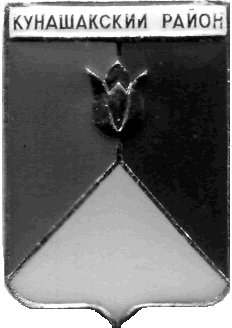 
СОБРАНИЕ ДЕПУТАТОВКУНАШАКСКОГО МУНИЦИПАЛЬНОГО РАЙОНАЧЕЛЯБИНСКОЙ ОБЛАСТИРЕШЕНИЕ9 заседание« 20 » ноября  2019 г. № 137О внесении изменений в решение Собрания депутатов Кунашакскогомуниципального района от 26.12.2018г.№ 220«О районном бюджете на 2019год и на плановый период 2020 и 2021годов»В соответствии с Бюджетным Кодексом РФ, Федеральным Законом от 06.10.2003г. № 131-ФЗ «Об общих принципах организации местного самоуправления в Российской Федерации», Уставом Кунашакского муниципального района, Положением о бюджетном процессе в Кунашакском муниципальном районе, утвержденным решением Собрания депутатов от 02.10.2013 года № 95, Собрание депутатов Кунашакского муниципального района	РЕШАЕТ:	1.Внести в решение Собрания депутатов Кунашакского муниципального района от 26.12.2018 г. № 220 «О районном бюджете на 2019 год и на плановый период 2020 и 2021 годов» (далее – решение) изменения согласно приложению.  2. Настоящее решение вступает в силу со дня его подписания и подлежит опубликованию в средствах массовой информации.3. Контроль исполнения данного решения возложить на комиссию по бюджету, налогам и предпринимательству Собрания депутатов Кунашакского муниципального района.ПредседательСобрания депутатов							       А.В. ПлатоновПриложениек решению Собрания депутатовКунашакского муниципального районаот « 20 » ноября  2019 г. № 137Изменения в решение Собрания депутатов Кунашакского муниципального района от 26.12.2018 г.№ 220 «О районном бюджете на 2019год и на плановый период 2020 и 2021годов»Пункт 1 изложить в следующей редакции:«1. Утвердить основные характеристики районного бюджета на 2019 год:1) прогнозируемый общий объем доходов районного бюджета в сумме 1 290 087,897 тыс. рублей, в том числе безвозмездные поступления от других бюджетов бюджетной системы Российской Федерации в сумме 992 733,600 тыс. рублей;2) общий объем расходов районного бюджета в сумме 1 290 998,860 тыс. рублей, в том числе за счет остатков на расчетном счете на 01.01.2019 г. в сумме  910,963 тыс. рублей;3) объем дефицита районного бюджета в сумме 910,963 тыс. рублей.В пункте 4 приложение 2 изложить в следующей редакции, согласно приложению 1.В пункте 5 приложение 4 изложить в следующей редакции, согласно приложению 2.В пункте 8 приложения 6, 8, 10 изложить в следующей редакции, согласно приложению 3, 4, 5.Глава района 									С.Н. АминовПриложение 1Приложение 1Приложение 1Приложение 1Приложение 1Приложение 1Приложение 1Реестр источников доходов районного бюджета на 2019 годРеестр источников доходов районного бюджета на 2019 годРеестр источников доходов районного бюджета на 2019 годРеестр источников доходов районного бюджета на 2019 годРеестр источников доходов районного бюджета на 2019 годРеестр источников доходов районного бюджета на 2019 годРеестр источников доходов районного бюджета на 2019 годтыс.рубНомер 
реестровой 
записиНаименование группы источников доходов бюджетов/наименование источника дохода бюджетаКлассификация доходов бюджетовКлассификация доходов бюджетовНаименование главного администратора доходов бюджетаКод строкиПрогноз доходов бюджетаНомер 
реестровой 
записиНаименование группы источников доходов бюджетов/наименование источника дохода бюджетакоднаименованиеНаименование главного администратора доходов бюджетаКод строкина  2019 год12345610000 1 00 00000 00 0000 000 НАЛОГОВЫЕ И НЕНАЛОГОВЫЕ ДОХОДЫ297 354,297  1000 1 01 00000 00 0000 000Налоги на прибыль211 863,600  2Налог на доходы физических лиц182 1 01 02010 01 0000 110Налог на доходы физических лиц с доходов, источником которых является налоговый агент, за исключением доходов, в отношении которых исчисление и уплата налога осуществляются в соответствии со статьями 227, 227.1 и 228 Налогового кодекса Российской ФедерацииУправление Федеральной налоговой службы по Челябинской области208 949,700  3Налог на доходы физических лиц182 1 01 02020 01 0000 110Налог на доходы физических лиц с доходов, полученных от осуществления деятельности физическими лицами, зарегистрированными в качестве индивидуальных предпринимателей, нотариусов, занимающихся частной практикой, адвокатов, учредивших адвокатские кабинеты, и других лиц, занимающихся частной практикой в соответствии со статьей 227 Налогового кодекса Российской ФедерацииУправление Федеральной налоговой службы по Челябинской области1 532,800  4Налог на доходы физических лиц182 1 01 02030 01 0000 110Налог на доходы физических лиц с доходов,  полученных физическими лицами в соответствии со статьей 228 Налогового Кодекса Российской ФедерацииУправление Федеральной налоговой службы по Челябинской области547,800  5Налог на доходы физических лиц182 1 01 02040 01 0000 110Налог на доходы физических лиц в виде фиксированных авансовых платежей с доходов, полученных физическими лицами, являющимися иностранными гражданами, осуществляющими трудовую деятельность по найму на основании патента в соответствии  со статьей 227.1 Налогового кодекса Российской ФедерацииУправление Федеральной налоговой службы по Челябинской области833,300  6Акцизы100 1 03 02000 01 0000 110НАЛОГИ НА ТОВАРЫ (РАБОТЫ, УСЛУГИ), РЕАЛИЗУЕМЫЕ НА ТЕРРИТОРИИ РОССИЙСКОЙ ФЕДЕРАЦИИУправление Федерального казначейства по Челябинской области34 127,637  7Акцизы100 1 03 02230 01 0000 110Доходы от уплаты акцизов на дизельное топливо, подлежащие распределению между бюджетами субъектов Российской Федерации и местными бюджетами с учетом установленных дифференцированных нормативов отчислений в местные бюджетыУправление Федерального казначейства по Челябинской области15 720,597  8Акцизы100 1 03 02240 01 0000 110Доходы от уплаты акцизов на моторные масла для дизельных и (или) карбюраторных (инжекторных) двигателей, подлежащие распределению между бюджетами субъектов Российской Федерации и местными бюджетами с учетом установленных дифференцированных нормативов отчислений в местные бюджетыУправление Федерального казначейства по Челябинской области117,220  9Акцизы100 1 03 02250 01 0000 110Доходы от уплаты акцизов на автомобильный бензин, подлежащие распределению между бюджетами субъектов Российской Федерации и местными бюджетами с учетом установленных дифференцированных нормативов отчислений в местные бюджетыУправление Федерального казначейства по Челябинской области21 589,000  10Акцизы100 1 03 02260 01 0000 110Доходы от уплаты акцизов на прямогонный бензин, подлежащие распределению между бюджетами субъектов Российской Федерации и местными бюджетами с учетом установленных дифференцированных нормативов отчислений в местные бюджетыУправление Федерального казначейства по Челябинской области-3 299,180  11Налог на совокупный доход182 1 05 00000 00 0000 000НАЛОГИ НА СОВОКУПНЫЙ ДОХОДУправление Федеральной налоговой службы по Челябинской области10 955,300  12Налог на совокупный доход182 1 05 01010 01 0000 110Налог, взимаемый с налогоплательщиков, выбравших в качестве объекта налогообложения  доходыУправление Федеральной налоговой службы по Челябинской области7 303,900  13Налог на совокупный доход182 1 05 02010 02 0000 110Единый налог на вмененный доход для отдельных видов деятельностиУправление Федеральной налоговой службы по Челябинской области3 045,700  14Налог на совокупный доход182 1 05 03010 01 0000 110Единый сельскохозяйственный налогУправление Федеральной налоговой службы по Челябинской области329,600  15Налог на совокупный доход182 1 05 04020 02 0000 110Налог, взимаемый в связи с применением патентной системы налогообложения, зачисляемый в бюджеты муниципальных районовУправление Федеральной налоговой службы по Челябинской области276,100  16Налоги, сборы и регулярные платежи за пользование природными ресурсами182 1 07 00000 00 0000 110НАЛОГИ, СБОРЫ И РЕГУЛЯРНЫЕ ПЛАТЕЖИ ЗА ПОЛЬЗОВАНИЕ ПРИРОДНЫМИ РЕСУРСАМИУправление Федеральной налоговой службы по Челябинской области619,833  17Налоги, сборы и регулярные платежи за пользование природными ресурсами182 1 07 01020 01 0000 110Налог на добычу общераспространенных полезных ископаемыхУправление Федеральной налоговой службы по Челябинской области619,833  18Налоги, сборы и регулярные платежи за пользование природными ресурсами182 1 07 01030 01 0000 110Налог на добычу прочих полезных ископаемых (за исключением полезных ископаемых в виде природных алмазов)Управление Федеральной налоговой службы по Челябинской области0,000  19Государственная пошлина000 1 08 00000 01 0000 000ГОСУДАРСТВЕННАЯ ПОШЛИНА6 326,800  20Государственная пошлина182 1 08 03010 01 0000 110Государственная пошлина по делам, рассматриваемым в судах общей юрисдикции, мировыми судьями (за исключением Верховного Суда Российской Федерации) Управление Федеральной налоговой службы по Челябинской области3 706,800  21Государственная пошлина188 1 08 06000 01 0000 110Государственная пошлина за совершение действий, связанных с приобретением гражданства Российской Федерации или выходом из гражданства Российской Федерации, а также с въездом в Российскую Федерацию или выездом из Российской ФедерацииГлавное управление Министерства внутренних дел Российской Федерации по Челябинской области125,000  22Государственная пошлина182 1 08 07010 01 0000 110Государственная пошлина за государственную регистрацию юридического лица, физических лиц в качестве индивидуальных предпринимателей, изменений, вносимых в учредительные документы юридического лица, за государственную регистрацию ликвидации юридического лица и другие юридически значимые действияУправление Федеральной налоговой службы по Челябинской области30,000  23Государственная пошлина188 1 08 07100 01 0000 110Государственная пошлина за выдачу и обмен паспорта гражданина Российской ФедерацииГлавное управление Министерства внутренних дел Российской Федерации по Челябинской области165,000  24Государственная пошлина188 1 08 07141 01 0000 110Государственная пошлина за государственную регистрацию транспортных средств и иные юридически значимые действия уполномоченных федеральных государственных органов, связанные с изменением и выдачей документов на транспортные средства, регистрационных знаков, водительских удостоверенийГлавное управление Министерства внутренних дел Российской Федерации по Челябинской области500,000  25Государственная пошлина772 1 08 07150 01 0000 110Госпошлина за выдачу разрешения на установку рекламной конструкции Управление имущественных и земельных отношений администрации Кунашакского муниципального района0,000  26Государственная пошлина321 1 08 07020 01 0000 110Государственная пошлина за государственную регистрацию прав, ограничений (обременений) прав на недвижимое имущество и сделок с ним Управление Федеральной службы государственной регистрации, кадастра и картографии по Челябинской области1 800,000  27Доходы от использования имущества, находящегося в государственной и муниципальной  собственности000 1 11 00000 00 0000 000ДОХОДЫ ОТ ИСПОЛЬЗОВАНИЯ ИМУЩЕСТВА, НАХОДЯЩЕГОСЯ В ГОСУДАРСТВЕННОЙ И МУНИЦИПАЛЬНОЙ СОБСТВЕННОСТИ8 712,300  28Доходы от использования имущества, находящегося в государственной и муниципальной  собственности772 1 11 05013 05 0000 120Доходы, получаемые в виде арендной платы за земельные участки, государственная собственность на которые не разграничена и которые расположены в границах сельских поселений, а также средства от продажи права на заключение договоров аренды указанных земельных участковУправление имущественных и земельных отношений администрации Кунашакского муниципального района4 100,000  29Доходы от использования имущества, находящегося в государственной и муниципальной  собственности772 1 11 05025 05 0000 120Доходы, получаемые в виде арендной платы, а также средства от продажи права на заключение договоров аренды за земли, находящиеся в собственности муниципальных районов (за исключением земельных участков муниципальных бюджетных и автономных учреждений)Управление имущественных и земельных отношений администрации Кунашакского муниципального района34,700  30Доходы от использования имущества, находящегося в государственной и муниципальной  собственности742 1 11 05035 05 0000 120Доходы от сдачи в аренду имущества, находящегося в оперативном управлении органов управления муниципальных районов и созданных ими учреждений (за исключением имущества муниципальных бюджетных и автономных учреждений)Управление культуры, молодежной политики и информации администрации Кунашакского муниципального района53,000  31Доходы от использования имущества, находящегося в государственной и муниципальной  собственности761 1 11 05035 05 0000 120Доходы от сдачи в аренду имущества, находящегося в оперативном управлении органов управления муниципальных районов и созданных ими учреждений (за исключением имущества муниципальных бюджетных и автономных учреждений) Управление образования администрации Кунашакского муниципального района302,000  32Доходы от использования имущества, находящегося в государственной и муниципальной  собственности772 1 11 05075 05 0000 120Доходы от сдачи в аренду имущества, составляющего казну муниципальных районов (за исключением земельных участков)Управление имущественных и земельных отношений администрации Кунашакского муниципального района2 065,600  33Доходы от использования имущества, находящегося в государственной и муниципальной  собственности772 1 11 07015 05 0000 120Доходы от перечисления части прибыли, остающейся после уплаты налогов и иных обязательных платежей муниципальных унитарных предприятий, созданных муниципальными районами Управление имущественных и земельных отношений администрации Кунашакского муниципального района2 120,000  34Доходы от использования имущества, находящегося в государственной и муниципальной  собственности772 1 11 09045 05 0000 120Прочие поступления от использования имущества, находящегося в собственности муниципальных районов (за исключением имущества муниципальных бюджетных и автономных учреждений, а также имущества муниципальных унитарных предприятий, в том числе казенных)Управление имущественных и земельных отношений администрации Кунашакского муниципального района37,000  35Платежи при пользовании природными ресурсами048 1 12 01010 01 0000 120ПЛАТЕЖИ ПРИ ПОЛЬЗОВАНИИ ПРИРОДНЫМИ РЕСУРСАМИУправление Федеральной службы по надзору в сфере природопользования по Челябинской области195,000  36Доходы от оказания платных услуг (работ) и компенсации затрат государства000 1 13 00000 00 0000 000ДОХОДЫ ОТ ОКАЗАНИЯ ПЛАТНЫХ УСЛУГ (РАБОТ) И КОМПЕНСАЦИИ ЗАТРАТ ГОСУДАРСТВА12 711,300  37Доходы от оказания платных услуг (работ) и компенсации затрат государства742 1 13 01995 05 0000 130Прочие доходы от оказания  платных услуг (работ) получателями средств бюджетов муниципальных районовУправление культуры,  молодежной политики и информации администрации Кунашакского муниципального района307,400  38Доходы от оказания платных услуг (работ) и компенсации затрат государства761 1 13 01995 05 0000 130Прочие доходы от оказания  платных услуг (работ) получателями средств бюджетов муниципальных районовУправление образования администрации Кунашакского муниципального района10 563,900  39Доходы от оказания платных услуг (работ) и компенсации затрат государства742 1 13 02995 05 0000 130Прочие доходы от компенсации затрат бюджетов  муниципальных районовУправление культуры, молодежной политики и информации администрации Кунашакского муниципального района0,000  40Доходы от оказания платных услуг (работ) и компенсации затрат государства761 1 13 02995 05 0000 130Прочие доходы от компенсации затрат бюджетов  муниципальных районовУправление образования администрации Кунашакского муниципального района1 840,000  41Доходы от оказания платных услуг (работ) и компенсации затрат государства762 1 13 02995 05 0000 130Прочие доходы от компенсации затрат бюджетов  муниципальных районовАдминистрация Кунашакского муниципального района Челябинской области0,000  42Доходы от оказания платных услуг (работ) и компенсации затрат государства763 1 13 02995 05 0000 130Прочие доходы от компенсации затрат бюджетов  муниципальных районовФинансовое управление администрации Кунашакского муниципального района0,000  43Доходы от оказания платных услуг (работ) и компенсации затрат государства766 1 13 02995 05 0000 130Прочие доходы от компенсации затрат бюджетов  муниципальных районовКонтрольное управление администрации Кунашакского муниципального района0,000  44Доходы от оказания платных услуг (работ) и компенсации затрат государства768 1 13 02995 05 0000 130Прочие доходы от компенсации затрат бюджетов  муниципальных районовУправление социальной защиты населения администрации Кунашакского муниципального района Челябинской области0,000  45Доходы от оказания платных услуг (работ) и компенсации затрат государства771 1 13 02995 05 0000 130Прочие доходы от компенсации затрат бюджетов  муниципальных районовСобрание депутатов Кунашакского муниципального района 0,000  46Доходы от оказания платных услуг (работ) и компенсации затрат государства772 1 13 02995 05 0000 130Прочие доходы от компенсации затрат бюджетов  муниципальных районовУправление имущественных и земельных отношений администрации Кунашакского муниципального района0,000  47Доходы от продажи материальных и нематериальных активов772 1 14 00000 00 0000 000ДОХОДЫ ОТ ПРОДАЖИ МАТЕРИАЛЬНЫХ И НЕМАТЕРИАЛЬНЫХ АКТИВОВУправление имущественных и земельных отношений администрации Кунашакского муниципального района9 846,527  48Доходы от продажи материальных и нематериальных активов772 1 14 02053 05 0000 410Доходы от реализации иного имущества, находящегося в собственности муниципальных районов (за исключением  имущества муниципальных бюджетных и автономных учреждений, а также имущества муниципальных унитарных предприятий, в том числе казенных), в части реализации основных средств по указанному имуществуУправление имущественных и земельных отношений администрации Кунашакского муниципального района4 296,527  49Доходы от продажи материальных и нематериальных активов772 1 14 06013 05 0000 430Доходы от продажи земельных участков, государственная собственность на которые не разграничена и которые расположены в границах сельских поселений и межселенных территорий муниципальных районовУправление имущественных и земельных отношений администрации Кунашакского муниципального района5 550,000  50Штрафы, санкции, возмещение ущерба000 1 16 00000 00 0000 000ШТРАФЫ, САНКЦИИ, ВОЗМЕЩЕНИЕ УЩЕРБА1 996,000  51Прочие неналоговые доходы000 1 17 00000 00 0000 000ПРОЧИЕ НЕНАЛОГОВЫЕ ДОХОДЫ0,000  52Прочие неналоговые доходы742 1 17 00000 00 0000 180Невыясненные поступления, зачисляемые в бюджеты муниципальных районовУправление культуры, молодежной политики и информации администрации Кунашакского муниципального района0,000  53Прочие неналоговые доходы763 1 17 00000 00 0000 180Невыясненные поступления, зачисляемые в бюджеты муниципальных районовФинансовое управление администрации Кунашакского муниципального района0,000  54Прочие неналоговые доходы772 1 17 00000 00 0000 180Невыясненные поступления, зачисляемые в бюджеты муниципальных районовУправление имущественных и земельных отношений администрации Кунашакского муниципального района0,000  55Безвозмездные поступления000 2 02 00000 00 0000 000БЕЗВОЗМЕЗДНЫЕ ПОСТУПЛЕНИЯ ОТ ДРУГИХ БЮДЖЕТОВ БЮДЖЕТНОЙ СИСТЕМЫ РОССИЙСКОЙ ФЕДЕРАЦИИ992 733,600  56Безвозмездные поступления000 2 02 15001 10 0000 150Дотации бюджетам сельских поселений на выравнивание бюджетной обеспеченности86 714,000  57Безвозмездные поступления000 2 02 15002 10 0000 150Дотации бюджетам сельских поселений на поддержку мер по обеспечению сбалансированности бюджетов19 319,590  58Безвозмездные поступления000 2 02 20000 10 0000 150Субсидии муниципальным районам, выделяемые из областного бюджета319 392,370  59Безвозмездные поступления000 2 02 30000 10 0000 150Субвенции муниципальным районам, выделяемые из областного бюджета566 665,240  60Безвозмездные поступления000 2 02 40000 10 0000 150Иные межбюджетные трансферты642,400  61Безвозмездные поступления000 2 07 05030 10 0000 150Прочие безвозмездные поступления в бюджеты муниципальных районов0,000  62Возврат остатков000 2 18 00010 05 0000 150Доходы бюджетов муниципальных районов от возврата прочих остатков субсидий, субвенций и иных межбюджетных трансфертов, имеющих целевое назначение, прошлых лет из бюджетов поселений0,000  63Возврат остатков000 2 19 00010 05 0000 150ВОЗВРАТ ОСТАТКОВ СУБСИДИЙ, СУБВЕНЦИЙ И ИНЫХ МЕЖБЮДЖЕТНЫХ ТРАНСФЕРТОВ, ИМЕЮЩИХ ЦЕЛЕВОЕ НАЗНАЧЕНИЕ, ПРОШЛЫХ ЛЕТ0,000  ДОХОДЫ БЮДЖЕТА - ВСЕГОДОХОДЫ БЮДЖЕТА - ВСЕГОДОХОДЫ БЮДЖЕТА - ВСЕГОДОХОДЫ БЮДЖЕТА - ВСЕГОДОХОДЫ БЮДЖЕТА - ВСЕГОДОХОДЫ БЮДЖЕТА - ВСЕГО1 290 087,897  Приложение 2Приложение 2Приложение 2Перечень
главных администраторов доходов районного бюджетаПеречень
главных администраторов доходов районного бюджетаПеречень
главных администраторов доходов районного бюджетаПеречень
главных администраторов доходов районного бюджетаПеречень
главных администраторов доходов районного бюджетаПеречень
главных администраторов доходов районного бюджетаКод бюджетной классификации Российской ФедерацииКод бюджетной классификации Российской ФедерацииНаименование главного администратора доходов районного бюджета, кода бюджетной классификации Российской Федерацииглавного администратора доходовдоходов районного бюджетаНаименование главного администратора доходов районного бюджета, кода бюджетной классификации Российской Федерации123007Контрольно-счетная палата Челябинской области0071 16 18050 05 0000 140Денежные взыскания (штрафы) за нарушение бюджетного законодательства (в части бюджетов муниципальных районов)008Министерство сельского хозяйства Челябинской области0081 16 90050 05 0000 140Прочие поступления от денежных взысканий  (штрафов) и иных сумм в возмещение ущерба, зачисляемые в бюджеты муниципальных районов009Министерство экологии Челябинской области0091 16 25020 01 0000 140Денежные взыскания ( штрафы) за нарушение законодательства Российской Федерации об особо охраняемых природных территориях 2, 40091 16 25030 01 0000 140Денежные взыскания (штрафы) за нарушение законодательства Российской Федерации об охране и использовании животного мира 2, 40091 16 25040 01 0000 140Денежные взыскания (штрафы) за нарушение законодательства об экологической экспертизе 2,40091 16 25050 01 0000 140Денежные взыскания (штрафы) за нарушение законодательства в области охраны окружающей среды 2,40091 16 35030 05 0000 140Суммы по искам о возмещении вреда, причиненного окружающей среде, подлежащие зачислению в бюджеты муниципальных районов011Министерство строительства и  инфраструктуры Челябинской области0111 16 90050 05 0000 140Прочие поступления от денежных взысканий (штрафов) и иных сумм в возмещение ущерба, зачисляемые в бюджеты муниципальных районов016Министерство здравоохранения Челябинской области0161 16 90050 05 0000 140Прочие поступления от денежных взысканий (штрафов) и иных сумм в возмещение ущерба, зачисляемые в бюджеты муниципальных районов019Министерство имущества и природных ресурсов  Челябинской области0191 16 25010 01 0000 140Денежные взыскания (штрафы) за нарушение законодательства Российской Федерации о недрах2, 4034Главное контрольное управление Челябинской области0341 16 18050 05 0000 140Денежные взыскания (штрафы) за нарушение бюджетного законодательства (в части бюджетов муниципальных районов)0341 16 33050 05 0000 140Денежные взыскания (штрафы) за нарушение законодательства Российской Федерации о контрактной системе в сфере закупок  товаров,  работ,  услуг для обеспечения государственных и муниципальных нужд для нужд  муниципальных районов048Управление Федеральной службы по надзору в сфере природопользования по Челябинской области048112 01010 01 0000 120Плата за выбросы загрязняющих веществ в атмосферный воздух стационарными объектами 2,4048112 01030 01 0000 120Плата за сбросы загрязняющих веществ в водные объекты 2,4048112 01040 01 0000 120Плата за размещение отходов производства и потребления 2,40481 16 25050 01 0000 140Денежные взыскания (штрафы) за нарушение законодательства в области охраны окружающей среды 2,4076Отдел государственного контроля, надзора, охраны водных биологических ресурсов и среды их обитания по Челябинской области 0761 16 25030 01 000 140Денежные взыскания (штрафы) за нарушение законодательства Российской Федерации об охране и использовании животного мира 0761 16 35030 05 0000 140Суммы по искам о возмещении вреда, причиненного окружающей среде, подлежащие зачислению в бюджеты муниципальных районов  0761 16 43000 01 0000 140Денежные взыскания (штрафы) за нарушение законодательства Российской Федерации об административных правонарушениях, предусмотренные статьей 20.25 Кодекса Российской Федерации об административных правонарушениях  2,40761 16 90050 05 0000 140Прочие поступления от денежных взысканий (штрафов) и иных сумм в возмещение ущерба, зачисляемые в бюджеты муниципальных районов2081Управление Федеральной службы по ветеринарному и фитосанитарному надзору по Челябинской области0811 16 90050 05 0000 140Прочие поступления от денежных взысканий (штрафов) и иных сумм в возмещение ущерба, зачисляемые в бюджеты муниципальных районов2100Управление Федерального казначейства по Челябинской области1001 03 02230 01 0000 110Доходы от уплаты акцизов на дизельное топливо, подлежащие распределению между бюджетами субъектов Российской Федерации и местными бюджетами с учетом установленных дифференцированных нормативов отчислений в местные бюджеты1001 03 02240 01 0000 110Доходы от уплаты акцизов на моторные масла для дизельных и (или) карбюраторных (инжекторных) двигателей, подлежащие распределению между бюджетами субъектов Российской Федерации и местными бюджетами с учетом установленных дифференцированных нормативов отчислений в местные бюджеты1001 03 02250 01 0000 110Доходы от уплаты акцизов на автомобильный бензин, подлежащие распределению между бюджетами субъектов Российской Федерации и местными бюджетами с учетом установленных дифференцированных нормативов отчислений в местные бюджеты1001 03 02260 01 0000 110Доходы от уплаты акцизов на прямогонный бензин, подлежащие распределению между бюджетами субъектов Российской Федерации и местными бюджетами с учетом установленных дифференцированных нормативов отчислений в местные бюджеты161Управление Федеральной антимонопольной службы по Челябинской области1611 16 33050 05 0000 140Денежные взыскания (штрафы) за нарушение законодательства Российской Федерации о контрактной системе в сфере закупок  товаров,  работ,  услуг для обеспечения государственных и муниципальных нужд для нужд  муниципальных районов182Управление Федеральной налоговой службы по Челябинской области1821 01 02010 01 0000 110Налог на доходы физических лиц с доходов, источником которых является налоговый агент, за исключением, в отношении которых исчисление и уплата налога осуществляются в соответствии со статьями 227,227.1 и 228 Налогового кодекса Российской Федерации 2,41821 01 02020 01 0000 110Налог на доходы физических лиц с доходов, полученных от осуществления деятельности физическими лицами, зарегистрированными в качестве индивидуальных предпринимателей, нотариусов, занимающихся частной практикой, адвокатов, учредивших адвокатские кабинеты, и других лиц, занимающихся частной практикой  в соответствии со статьей 227 Налогового кодекса Российской Федерации 2,41821 01 02030 01 0000 110Налог на доходы физических лиц с доходов, полученных физическими лицами в соответствии со статьей 228 Налогового кодекса Российской Федерации 2,41821 01 02040 01 0000 110Налог на доходы физических лиц в виде фиксированных авансовых платежей с доходов, полученных физическими лицами, являющимися иностранными гражданами, осуществляющими трудовую деятельность по найму на основании патента в соответствии со статьей 227.1 Налогового кодекса Российской Федерации 2,41821 05 01010 00 0000 110Налог, взимаемый в связи с применением упрощенной системы налогообложения 21821 05 02010 02 0000 110Единый налог на вмененный доход для отдельных видов деятельности 21821 05 02020 02 0000 110Единый налог на вмененный доход для отдельных видов деятельности (за налоговые периоды, истекшие до 1 января 2011 года) 21821 05 03010 01 0000 110Единый сельскохозяйственный налог 2,41821 05 03020 01 0000 110Единый сельскохозяйственный налог (за налоговые периоды, истекшие до 1 января 2011 года) 2,41821 05 04020 02 0000 110Налог, взимаемый в связи с применением патентной системы налогообложения, зачисляемый в бюджеты муниципальных районов 21821 07 01020 01 0000 110Налог на добычу общераспространенных полезных ископаемых 2,41821 07 01030 01 0000 110Налог на добычу прочих полезных ископаемых (за исключением полезных ископаемых в виде природных алмазом) 2,41821 08 03010 01 0000 110Государственная пошлина по делам, рассматриваемым в судах общей юрисдикции, мировыми судьями (за исключением Верховного Суда Российской Федерации) 2,41821 08 07010 01 0000 110Государственная пошлина за государственную регистрацию юридического лица, физических лиц в качестве индивидуальных предпринимателей, изменений, вносимых в учредительные документы юридического лица, за государственную регистрацию ликвидации юридического лица и другие юридически значимые действия 2,41821 09 07033 05 0000 110Целевые сборы граждан и предприятий, учреждений, организаций на содержание милиции, на благоустройство территорий, на нужды образования и другие цели, мобилизуемые на территориях муниципальных районов182116 03010 01 0000 140Денежные взыскания (штрафы) за нарушение законодательства о налогах и сборах, предусмотренные статьями 116, 119.1, 119.2, пунктами 1 и 2 статьи 120, статьями 125, 126, 126.1, 128, 129, 129.1, 129.4, 132, 133, 134, 135, 135.1, 135.2 Налогового кодекса Российской Федерации2,4182116 03030 01 0000 140Денежные взыскания (штрафы) за административные правонарушения в области налогов и сборов, предусмотренные Кодексом Российской Федерации об административных правонарушениях 2,4182116 06000 01 0000 140Денежные взыскания (штрафы) за нарушение законодательства о применении контрольно-кассовой техники при осуществлении наличных денежных расчетов и (или) расчетов с использованием платежных карт 2,4188Главное управление Министерства внутренних дел Российской Федерации по Челябинской области1881 08 06000 01 0000 110Государственная пошлина за совершение действий, связанных с приобретением гражданства Российской Федерации или выходом из гражданства Российской Федерации, а также с въездом в Российскую Федерацию или выездом из Российской Федерации  2,41881 08 07100 01 0000 110Государственная пошлина за выдачу и обмен паспорта гражданина Российской Федерации 2,41881 08 07141 01 0000 110Государственная пошлина за государственную регистрацию транспортных средств и иные юридически значимые действия уполномоченных федеральных государственных органов, связанные с изменением и выдачей документов на транспортные средства, регистрационных знаков, водительских удостоверений2,41881 16 08010 01 0000 140Денежные взыскания (штрафы) за административные правонарушения в области государственного регулирования производства и оборота этилового спирта, алкогольной, спиртосодержащей продукции  2,41881 16 30014 01 0000 140Денежные взыскания (штрафы) за нарушение правил перевозки крупногабаритных и тяжеловесных грузов по автомобильным дорогам общего пользования местного значения муниципальных районов 2,41881 16 30030 01 0000 140Прочие денежные взыскания (штрафы) за правонарушения в области дорожного движения2,41881 16 43000 01 0000 140Денежные взыскания (штрафы) за нарушение законодательства Российской Федерации об административных правонарушениях, предусмотренные статьей 20.25 Кодекса Российской Федерации об административных правонарушениях  2,41881 16 90050 05 0000 140Прочие поступления от денежных взысканий (штрафов) и иных сумм в возмещение ущерба, зачисляемые в бюджеты муниципальных районов2321Управление Федеральной службы государственной регистрации, кадастра и картографии по Челябинской области3211 08 07020 01 0000 110Государственная пошлина за государственную регистрацию прав, ограничений (обременений) прав на недвижимое имущество и сделок с ним 2,43211 16 25060 01 0000 140Денежные взыскания (штрафы) за нарушение земельного законодательства 2,43211 16 43000 01 0000 140Денежные взыскания (штрафы) за нарушение законодательства Российской Федерации об административных правонарушениях, предусмотренные статьей 20.25 Кодекса Российской Федерации об административных правонарушениях 2,4322Управление Федеральной службы судебных приставов по Челябинской области3221 16 21050 05 6000 140Денежные взыскания (штрафы) и иные суммы, взыскиваемые с лиц, виновных  в совершении преступлений, и в возмещение ущерба имущества, зачисляемые в бюджеты муниципальных районов 2,4415Прокуратура  Челябинской области4151 16 90050 05 0000 140Прочие поступления от денежных взысканий (штрафов) и иных сумм в возмещение ущерба, зачисляемые в бюджеты муниципальных районов741Управление культуры, спорта, молодежной политики и информации администрации Кунашакского муниципального района7411 11 05035 05 0000 120Доходы от сдачи в аренду имущества, находящегося в оперативном управлении органов управления муниципальных районов и созданных ими учреждений (за исключением имущества муниципальных бюджетных и автономных учреждений) 37411 13 01995 05 0000 130Прочие доходы от оказания  платных услуг (работ) получателями средств бюджетов муниципальных районов7411 13 02995 05 0000 130Прочие доходы от компенсации затрат бюджетов  муниципальных районов7411 16 90050 05 0000 140Прочие поступления от денежных взысканий (штрафов) и иных сумм в возмещение ущерба, зачисляемые в бюджеты муниципальных районов 7411 17 01050 05 0000 180Невыясненные поступления, зачисляемые в бюджеты муниципальных районов7411 17 05050 05 0000 180Прочие неналоговые доходы бюджетов муниципальных районов7412 02 25467 05 0000 150Субсидии бюджетам муниципальных районов на обеспечение развития и укрепления материально-технической базы домов культуры в населенных пунктах с числом жителей до 50 тысяч человек7412 02 25519 05 0000 150Субсидия бюджетам муниципальных районов на поддержку отрасли культуры7412 02 29999 05 0000 150Прочие субсидии бюджетам муниципальных районов7412 04 05099 05 0000 150Прочие безвозмездные поступления от негосударственных организаций в бюджеты муниципальных районов7412 07 05030 05 0000 150Прочие безвозмездные поступления в бюджеты муниципальных районов7412 19 60010 05 0000 150Возврат прочих остатков субсидий, субвенций и иных межбюджетных трансфертов, имеющих целевое назначение, прошлых лет из бюджетов муниципальных районов742Муниципальное учреждение «Управление культуры, молодежной политики и информации администрации Кунашакского муниципального района»7421 11 05035 05 0000 120Доходы от сдачи в аренду имущества, находящегося в оперативном управлении органов управления муниципальных районов и созданных ими учреждений (за исключением имущества муниципальных бюджетных и автономных учреждений) 37421 13 01995 05 0000 130Прочие доходы от оказания  платных услуг (работ) получателями средств бюджетов муниципальных районов7421 13 02995 05 0000 130Прочие доходы от компенсации затрат бюджетов  муниципальных районов7421 16 90050 05 0000 140Прочие поступления от денежных взысканий (штрафов) и иных сумм в возмещение ущерба, зачисляемые в бюджеты муниципальных районов 7421 17 01050 05 0000 180Невыясненные поступления, зачисляемые в бюджеты муниципальных районов7421 17 05050 05 0000 180Прочие неналоговые доходы бюджетов муниципальных районов7422 02 25467 05 0000 150Субсидии бюджетам муниципальных районов на обеспечение развития и укрепления материально-технической базы домов культуры в населенных пунктах с числом жителей до 50 тысяч человек7422 02 25519 05 0000 150Субсидия бюджетам муниципальных районов на поддержку отрасли культуры7422 02 29999 05 0000 150Прочие субсидии бюджетам муниципальных районов7422 04 05099 05 0000 150Прочие безвозмездные поступления от негосударственных организаций в бюджеты муниципальных районов7422 07 05030 05 0000 150Прочие безвозмездные поступления в бюджеты муниципальных районов7422 19 60010 05 0000 150Возврат прочих остатков субсидий, субвенций и иных межбюджетных трансфертов, имеющих целевое назначение, прошлых лет из бюджетов муниципальных районов743Муниципальное учреждение «Управление по физической культуре, спорту и туризму  Администрации Кунашакского муниципального района»7431 11 05035 05 0000 120Доходы от сдачи в аренду имущества, находящегося в оперативном управлении органов управления муниципальных районов и созданных ими учреждений (за исключением имущества муниципальных бюджетных и автономных учреждений) 37431 13 01995 05 0000 130Прочие доходы от оказания  платных услуг (работ) получателями средств бюджетов муниципальных районов7431 13 02995 05 0000 130Прочие доходы от компенсации затрат бюджетов  муниципальных районов7431 16 90050 05 0000 140Прочие поступления от денежных взысканий (штрафов) и иных сумм в возмещение ущерба, зачисляемые в бюджеты муниципальных районов 7431 17 01050 05 0000 180Невыясненные поступления, зачисляемые в бюджеты муниципальных районов7431 17 05050 05 0000 180Прочие неналоговые доходы бюджетов муниципальных районов7432 02 25228 05 0000 150Субсидии бюджетам муниципальных районов на оснащение объектов спортивной инфраструктуры спортивно-технологическим оборудованием7432 02 29999 05 0000 150Прочие субсидии бюджетам муниципальных районов7432 07 05030 05 0000 150Прочие безвозмездные поступления в бюджеты муниципальных районов7432 19 60010 05 0000 150Возврат прочих остатков субсидий, субвенций и иных межбюджетных трансфертов, имеющих целевое назначение, прошлых лет из бюджетов муниципальных районов760Управление по жилищно-коммунальному хозяйству, строительству и энергообеспечению администрации Кунашакского муниципального района7601 13 02995 05 0000 130Прочие доходы от компенсации затрат бюджетов  муниципальных районов7601 16 90050 05 0000 140Прочие поступления от денежных взысканий (штрафов) и иных сумм в возмещение ущерба, зачисляемые в бюджеты муниципальных районов7601 17 01050 05 0000 180Невыясненные поступления, зачисляемые в бюджеты муниципальных районов7601 17 05050 05 0000 180Прочие неналоговые доходы бюджетов муниципальных районов 7602 02 20041 05 0000 150Субсидии бюджетам муниципальных районов на строительство, модернизацию, ремонт и содержание автомобильных дорог общего пользования, в том числе дорог в поселениях (за исключением автомобильных дорог федерального значения)7602 02 20298 05 0000 150Субсидии бюджетам муниципальных районов на обеспечение мероприятий по капитальному ремонту многоквартирных домов за счет средств, поступивших от государственной корпорации - Фонда содействия реформированию жилищно–коммунального хозяйства7602 02 20299 05 0000 150Субсидии бюджетам муниципальных районов на обеспечение мероприятий по переселению граждан из аварийного жилищного фонда, в том числе переселению граждан из аварийного жилищного фонда с учетом необходимости развития малоэтажного жилищного строительства, за счет средств, поступивших от государственной корпорации - Фонда содействия реформированию жилищно-коммунального хозяйства7602 02 20301 05 0000 150Субсидии бюджетам муниципальных районов на обеспечение мероприятий по капитальному ремонту многоквартирных домов за счет средств бюджетов7602 02 20302 05 0000 150Субсидии бюджетам муниципальных районов на обеспечение мероприятий по переселению граждан из аварийного жилищного фонда, в том числе переселению граждан из аварийного жилищного фонда с учетом необходимости развития малоэтажного жилищного строительства, за счет средств бюджетов7602 02 25467 05 0000 150Субсидии бюджетам муниципальных районов на обеспечение развития и укрепления материально-технической базы домов культуры в населенных пунктах с числом жителей до 50 тысяч человек7602 02 25497 05 0000 150Субсидии бюджетам муниципальных районов на реализацию мероприятий по обеспечению жильем молодых семей7602 02 25555 05 0000 150Субсидии бюджетам муниципальных районов на реализацию программ формирования современной городской среды7602 02 27112 05 0000 150Субсидии бюджетам муниципальных районов на софинансирование капитальных вложений в объекты муниципальной собственности7602 02 29999 05 0000 150Прочие субсидии бюджетам муниципальных районов7602 02 39999 05 0000 150Прочие субвенции  бюджетам муниципальных районов7602 07 05030 05 0000 150Прочие безвозмездные поступления в бюджеты муниципальных районов7602 19 60010 05 0000 150Возврат прочих остатков субсидий, субвенций и иных межбюджетных трансфертов, имеющих целевое назначение, прошлых лет из бюджетов муниципальных районов761Управление образования администрации Кунашакского муниципального района7611 11 05035 05 0000 120Доходы от сдачи в аренду имущества, находящегося в оперативном управлении органов управления муниципальных районов и созданных ими учреждений (за исключением имущества муниципальных бюджетных и автономных учреждений) 37611 13 01995 05 0000 130Прочие доходы от оказания  платных услуг (работ) получателями средств бюджетов муниципальных районов7611 13 02995 05 0000 130Прочие доходы от компенсации затрат бюджетов муниципальных районов7611 17 01050 05 0000 180Невыясненные поступления, зачисляемые в бюджеты муниципальных районов7611 17 05050 05 0000 180Прочие неналоговые доходы бюджетов муниципальных районов7612 02 25097 05 0000 150Субсидии бюджетам муниципальных районов на создание в общеобразовательных организациях, расположенных в сельской местности, условий для занятий физической культурой и спортом7612 02 27112 05 0000 150Субсидии бюджетам муниципальных районов на софинансирование капитальных вложений в объекты муниципальной собственности7612 02 29999 05 0000 150Прочие субсидии бюджетам муниципальных районов7612 02 30021 05 0000 150Субвенции бюджетам муниципальных районов на ежемесячное денежное вознаграждение за классное руководство7612 02 30024 05 0000 150Субвенции бюджетам муниципальных районов на выполнение передаваемых полномочий субъектов Российской Федерации7612 02 30029 05 0000 150Субвенции бюджетам муниципальных районов на компенсацию части платы, взимаемой с родителей (законных представителей) за присмотр и уход за детьми, посещающими образовательные организации, реализующие образовательные программы дошкольного образования7612 02 39999 05 0000 150Прочие субвенции  бюджетам муниципальных районов7612 02 45097 05 0000 150Межбюджетные трансферты, передаваемые бюджетам муниципальных районов на создание в общеобразовательных организациях, расположенных в сельской местности, условий для занятий физической культурой и спортом7612 02 49999 05 0000 150Прочие межбюджетные трансферты, передаваемые бюджетам муниципальных районов7612 07 05030 05 0000 150Прочие безвозмездные поступления в бюджеты муниципальных районов7612 19 60010 05 0000 150Возврат прочих остатков субсидий, субвенций и иных межбюджетных трансфертов, имеющих целевое назначение, прошлых лет из бюджетов муниципальных районов762Администрация Кунашакского муниципального района 7621 13 02995 05 0000 130Прочие доходы от компенсации затрат бюджетов  муниципальных районов7621 16 90050 05 0000 140Прочие поступления от денежных взысканий (штрафов) и иных сумм в возмещение ущерба, зачисляемые в бюджеты муниципальных районов7621 17 01050 05 0000 180Невыясненные поступления, зачисляемые в бюджеты муниципальных районов7621 17 05050 05 0000 180Прочие неналоговые доходы бюджетов муниципальных районов7622 02 27112 05 0000 150Субсидии бюджетам муниципальных районов на софинансирование капитальных вложений в объекты муниципальной собственности7622 02 29999 05 0000 150Прочие субсидии бюджетам муниципальных районов7622 02 30024 05 0000 150Субвенции бюджетам муниципальных районов на выполнение передаваемых полномочий субъектов Российской Федерации7622 02 35930 05 0000 150Субвенции бюджетам муниципальных районов на государственную регистрацию актов гражданского состояния7622 02 35120 05 0000 150Субвенции бюджетам муниципальных районов на осуществление полномочий по составлению (изменению) списков кандидатов в присяжные заседатели федеральных судов общей юрисдикции в Российской Федерации7622 02 39999 05 0000 150Прочие субвенции бюджетам муниципальных районов7622 19 25064 05 0000 150Возврат остатков субсидий на государственную поддержку малого и среднего предпринимательства, включая крестьянские (фермерские) хозяйства, из бюджетов муниципальных районов7622 19 60010 05 0000 150Возврат прочих остатков субсидий, субвенций и иных межбюджетных трансфертов, имеющих целевое назначение, прошлых лет из бюджетов муниципальных районов763Финансовое управление администрации Кунашакского муниципального района7631 13 02995 05 0000 130Прочие доходы от компенсации затрат бюджетов муниципальных районов7631 16 23051 05 0000 140Доходы от возмещения ущерба при возникновении страховых случаев по обязательному страхованию гражданской ответственности, когда выгодоприобретателями  выступают получатели средств бюджетов муниципальных районов7631 16 90050 05 0000 140Прочие поступления от денежных взысканий (штрафов) и иных сумм в возмещение ущерба, зачисляемые в бюджеты муниципальных районов7631 17 01050 05 0000 180Невыясненные поступления, зачисляемые в бюджеты муниципальных районов7631 17 05050 05 0000 180Прочие неналоговые доходы бюджетов муниципальных районов7632 02 15001 05 0000 150Дотации бюджетам муниципальных районов на выравнивание бюджетной обеспеченности7632 02 15002 05 0000 150Дотации бюджетам муниципальных районов на поддержку мер по обеспечению сбалансированности бюджетов7632 02 19999 05 0000 150Прочие дотации бюджетам муниципальных районов7632 02 20041 05 0000 150Субсидии бюджетам муниципальных районов на строительство, модернизацию, ремонт и содержание автомобильных дорог общего пользования, в том числе дорог в поселениях (за исключением автомобильных дорог федерального значения)7632 02 27112 05 0000 150Субсидии бюджетам муниципальных районов на софинансирование капитальных вложений в объекты муниципальной собственности7632 02 29999 05 0000 150Прочие субсидии бюджетам муниципальных районов7632 02 30024 05 0000 150Субвенции бюджетам муниципальных  районов на выполнение передаваемых полномочий субъектов Российской Федерации7632 02 35118 05 0000 150Субвенции бюджетам муниципальных районов на осуществление первичного воинского учета на территориях, где отсутствуют военные комиссариаты7632 02 35930 05 0000 150Субвенции бюджетам муниципальных районов на государственную регистрацию актов гражданского состояния7632 02 39999 05 0000 150Прочие субвенции бюджетам муниципальных районов7632 07 05030 05 0000 150Прочие безвозмездные поступления в бюджеты муниципальных районов7632 08 05000 05 0000 150Перечисления из бюджетов муниципальных районов (в бюджеты муниципальных районов) для осуществления возврата (зачета) излишне уплаченных или излишне взысканных сумм налогов, сборов и иных платежей, а также сумм процентов за несвоевременное осуществление такого возврата и процентов, начисленных на излишне взысканные суммы7632 18 60010 05 0000 150Доходы бюджетов муниципальных районов от возврата прочих остатков субсидий, субвенций и иных межбюджетных трансфертов, имеющих целевое назначение, прошлых лет из бюджетов поселений7632 19 60010 05 0000 150Возврат прочих остатков субсидий, субвенций и иных межбюджетных трансфертов, имеющих целевое назначение, прошлых лет из бюджетов муниципальных районов766Контрольное управление администрации Кунашакского муниципального района7661 13 02995 05 0000 130Прочие доходы от компенсации затрат бюджетов муниципальных районов7661 16 18050 05 0000 140Денежные взыскания (штрафы) за нарушение бюджетного законодательства (в части бюджетов муниципальных районов)7661 16 33050 05 0000 140Денежные взыскания (штрафы) за нарушение законодательства Российской Федерации о контрактной системе в сфере закупок  товаров,  работ,  услуг для обеспечения государственных и муниципальных нужд для нужд  муниципальных районов7661 17 01050 05 0000 180Невыясненные поступления, зачисляемые в бюджеты муниципальных районов768Управление социальной защиты населения администрации Кунашакского муниципального района Челябинской области7681 13 02995 05 0000 130Прочие доходы от компенсации затрат бюджетов муниципальных районов7681 17 01050 05 0000 180Невыясненные поступления, зачисляемые в бюджеты муниципальных районов7681 1705050 05 0000 180Прочие неналоговые доходы бюджетов муниципальных районов7682 02 29999 05 0000 150Прочие субсидии бюджетам муниципальных районов7682 02 35084 05 0000 150Субвенции бюджетам муниципальных районов на осуществление ежемесячной денежной выплаты, назначаемой в случае рождения третьего ребенка или последующих детей до достижения ребенком возраста трех лет7682 02 35250 05 0000 150Субвенции бюджетам муниципальных районов на оплату жилищно-коммунальных услуг отдельным категориям граждан7682 02 35220 05 0000 150Субвенции бюджетам муниципальных районов на осуществление переданного полномочия Российской Федерации по осуществлению ежегодной денежной выплаты лицам, награжденным нагрудным знаком «Почетный донор России»7682 02 35280 05 0000 150Субвенции бюджетам муниципальных районов на выплаты инвалидам компенсаций страховых премий по договорам обязательного страхования гражданской ответственности владельцев транспортных средств7682 02 30013 05 0000 150Субвенции бюджетам муниципальных районов на обеспечение мер социальной поддержки реабилитированных лиц и лиц, признанных пострадавшими от политических репрессий7682 02 30022 05 0000 150Субвенции бюджетам муниципальных районов на предоставление гражданам субсидий на оплату жилого помещения и коммунальных услуг7682 02 30024 05 0000 150Субвенции бюджетам муниципальных районов на выполнение передаваемых полномочий субъектов Российской Федерации7682 02 30027 05 0000 150Субвенции бюджетам муниципальных районов на содержание ребенка в семье опекуна и приемной семье, а также вознаграждение, причитающееся приемному родителю7682 02 35380 05 0000 150Субвенции бюджетам муниципальных районов на выплату государственных пособий лицам, не подлежащим обязательному социальному страхованию на случай временной нетрудоспособности и в связи с материнством, и лицам, уволенным в связи с ликвидацией организаций (прекращением деятельности, полномочий физическими лицами)7682 02 35137 05 0000 150Субвенции бюджетам муниципальных районов на осуществление переданных полномочий Российской Федерации по предоставлению отдельных мер социальной поддержки граждан, подвергшихся воздействию радиации7682 02 35462 05 0000 150Субвенции бюджетам муниципальных районов на компенсацию отдельным категориям граждан оплаты взноса на капитальный ремонт общего имущества в многоквартирном доме7682 02 39999 05 0000 150Прочие субвенции бюджетам муниципальных районов7682 07 05030 05 0000 150Прочие безвозмездные поступления в бюджеты муниципальных районов7682 19 35137 05 0000 150Возврат остатков субвенций на осуществление переданных полномочий Российской Федерации по предоставлению отдельных мер социальной поддержки граждан, подвергшихся воздействию радиации, из бюджетов муниципальных районов7682 19 35380 05 0000 150Возврат остатков субвенций на выплату государственных пособий лицам, не подлежащим обязательному социальному страхованию на случай временной нетрудоспособности и в связи с материнством, и лицам, уволенным в связи с ликвидацией организаций (прекращением деятельности, полномочий физическими лицами), в соответствии с Федеральным законом от 19 мая 1995 года N 81-ФЗ "О государственных пособиях гражданам, имеющим детей" из бюджетов муниципальных районов7682 19 60010 05 0000 150Возврат прочих остатков субсидий, субвенций и иных межбюджетных трансфертов, имеющих целевое назначение, прошлых лет из бюджетов муниципальных районов770Контрольно-ревизионная комиссия Кунашакского муниципального района 7701 13 02995 05 0000 130Прочие доходы от компенсации затрат бюджетов муниципальных районов7701 16 90050 05 0000 140Прочие поступления от денежных взысканий (штрафов) и иных сумм в возмещение ущерба, зачисляемые в бюджеты муниципальных районов7701 17 01050 05 0000 180Невыясненные поступления, зачисляемые в бюджеты муниципальных районов771Собрание депутатов Кунашакского муниципального района 7711 13 02995 05 0000 130Прочие доходы от компенсации затрат бюджетов муниципальных районов7711 17 01050 05 0000 180Невыясненные поступления, зачисляемые в бюджеты муниципальных районов7712 07 05030 05 0000 150Прочие безвозмездные поступления в бюджеты муниципальных районов772Управление имущественных и земельных отношений администрации Кунашакского муниципального района7721 08 07150 01 0000 110Государственная пошлина за выдачу разрешения на установку рекламной конструкции7721 11 05013 05 0000 120Доходы, получаемые в виде арендной платы за земельные участки, государственная собственность на которые не разграничена и которые расположены в границах сельских поселений и межселенных территорий муниципальных районов, а также средства от продажи права на заключение договоров аренды указанных земельных участков 37721 11 05025 05 0000 120Доходы, получаемые в виде арендной платы, а также средства от продажи права на заключение договоров аренды земли, находящиеся в собственности муниципальных районов (за исключением земельных участков муниципальных  бюджетных и автономных учреждений) 37721 11 05035 05 0000 120Доходы от сдачи в аренду имущества, находящегося в оперативном управлении органов управления муниципальных районов и созданных ими учреждений (за исключением имущества муниципальных бюджетных и автономных учреждений) 37721 11 05075 05 0000 120Доходы от сдачи в аренду имущества, составляющего казну муниципальных районов (за исключением земельных участков)  3772 1 11 07015 05 0000 120Доходы от перечисления части прибыли, остающейся после уплаты налогов и иных обязательных платежей муниципальных унитарных предприятий, созданных муниципальными районами 37721 11 08050 05 0000 120Средства, получаемые от передачи имущества, находящегося в собственности муниципальных районов (за исключением имущества муниципальных бюджетных и автономных учреждений, а также имущества муниципальных унитарных предприятий, в том числе казенных), в залог, в доверительное управление7721 11 09045 05 0000 120Прочие поступления от использования имущества, находящегося в собственности муниципальных районов ( за исключением имущества муниципальных  бюджетных и автономных учреждений, а также имущества  муниципальных унитарных предприятий, в том числе казенных) 3 7721 13 02995 05 0000 130Прочие доходы от компенсации затрат бюджетов муниципальных районов7721 14 01050 05 0000 410Доходы от продажи квартир, находящихся в собственности муниципальных районов7721 14 02052 05 0000 410Доходы от реализации имущества, находящегося в оперативном управлении учреждений, находящихся в ведении органов управления муниципальных районов (за исключением имущества муниципальных бюджетных и автономных учреждений), в части реализации основных средств по указанному имуществу 37721 14 02052 05 0000 440Доходы от реализации имущества, находящегося в оперативном управлении учреждений, находящихся в ведении органов управления муниципальных районов (за исключением имущества муниципальных  бюджетных и автономных учреждений), в части реализации материальных запасов по указанному имуществу 37721 14 02053 05 0000 410Доходы от реализации иного имущества, находящегося в собственности муниципальных районов (за исключением имущества муниципальных  бюджетных и автономных учреждений, а также имущества  муниципальных унитарных предприятий, в том числе казенных), в части реализации основных средств по указанному имуществу 7721 14 02053 05 0000 440Доходы от реализации иного имущества, находящегося в собственности муниципальных районов (за исключением имущества муниципальных бюджетных и автономных учреждений, а также имущества муниципальных унитарных предприятий, в том числе казенных), в части реализации материальных запасов по указанному имуществу 7721 14 03050 05 0000 410Средства от распоряжения и реализации конфискованного и иного имущества, обращенного в доходы муниципальных районов (в части реализации основных средств по указанному имуществу)                       7721 14 03050 05 0000 440Средства от распоряжения и реализации конфискованного и иного имущества, обращенного в доходы муниципальных районов (в части реализации материальных запасов по указанному имуществу)                           7721 14 04050 05 0000 420Доходы от продажи нематериальных активов, находящихся в собственности муниципальных районов7721 14 06013 05 0000 430Доходы от продажи земельных участков, государственная собственность на которые не разграничена и которые расположены в границах сельских поселений и межселенных территорий муниципальных районов 3 7721 14 06025 05 0000 430Доходы от продажи земельных участков, находящихся в собственности муниципальных районов (за исключением земельных участков муниципальных бюджетных и автономных учреждений) 3772                1 16 90050 05 0000 140Прочие поступления от денежных взысканий (штрафов) и иных сумм в возмещение ущерба, зачисляемые в бюджеты муниципальных районов7721 17 01050 05 0000 180Невыясненные поступления, зачисляемые в бюджеты муниципальных районов7721 17 05050 05 0000 180Прочие неналоговые доходы бюджетов муниципальных районов7722 02 20299 05 0000 150Субсидии бюджетам муниципальных районов на обеспечение мероприятий по переселению граждан из аварийного жилищного фонда, в том числе переселению граждан из аварийного жилищного фонда с учетом необходимости развития малоэтажного жилищного строительства, за счет средств, поступивших от государственной корпорации - Фонда содействия реформированию жилищно-коммунального хозяйства7722 02 20302 05 0000 150Субсидии бюджетам муниципальных районов на обеспечение мероприятий по переселению граждан из аварийного жилищного фонда, в том числе переселению граждан из аварийного жилищного фонда с учетом необходимости развития малоэтажного жилищного строительства, за счет средств бюджетов7722 02 27112 05 0000 150Субсидии бюджетам муниципальных районов на софинансирование капитальных вложений в объекты муниципальной собственности7722 02 29999 05 0000 150Прочие субсидии бюджетам муниципальных районов7722 02 30024 05 0000 150Субвенции бюджетам муниципальных районов на выполнение передаваемых полномочий субъектов Российской Федерации 7722 02 35082 05 0000 150Субвенции бюджетам муниципальных районов на предоставление жилых помещений детям-сиротам и детям, оставшимся без попечения родителей, лицам из их числа по договорам найма специализированных жилых помещений7722 02 39999 05 0000 150Прочие субвенции бюджетам муниципальных районов7722 02 49999 05 0000 150Прочие межбюджетные трансферты, передаваемые бюджетам муниципальных районов7722 07 05030 05 0000 150Прочие безвозмездные поступления в бюджеты муниципальных районов7722 19 60010 05 0000 150Возврат остатков субсидий, субвенций и иных межбюджетных трансфертов, имеющих целевое назначение, прошлых лет из бюджетов муниципальных районов2 00 00000 00 0000 000Безвозмездные поступления 1Примечание:Примечание:Примечание:1Главным администратором доходов по группе доходов "2 00 00000 00 - безвозмездные поступления" является орган местного самоуправления  Кунашакского муниципального района:1Главным администратором доходов по группе доходов "2 00 00000 00 - безвозмездные поступления" является орган местного самоуправления  Кунашакского муниципального района:1Главным администратором доходов по группе доходов "2 00 00000 00 - безвозмездные поступления" является орган местного самоуправления  Кунашакского муниципального района:в части дотаций - Финансовое управление Кунашакского муниципального района;в части дотаций - Финансовое управление Кунашакского муниципального района;в части дотаций - Финансовое управление Кунашакского муниципального района;в части субсидий, субвенций, иных безвозмездных поступлений - органы местного самоуправления Кунашакского муниципального района, уполномоченные в соответствии с решением о районном бюджете на использование указанных денежных средств;в части субсидий, субвенций, иных безвозмездных поступлений - органы местного самоуправления Кунашакского муниципального района, уполномоченные в соответствии с решением о районном бюджете на использование указанных денежных средств;в части субсидий, субвенций, иных безвозмездных поступлений - органы местного самоуправления Кунашакского муниципального района, уполномоченные в соответствии с решением о районном бюджете на использование указанных денежных средств;в части доходов бюджетной системы Российской Федерации от возврата остатков субсидий , субвенций и иных в части доходов бюджетной системы Российской Федерации от возврата остатков субсидий , субвенций и иных в части доходов бюджетной системы Российской Федерации от возврата остатков субсидий , субвенций и иных межбюджетных трансфертов, имеющих целевое назначение, прошлых лет - органы местного самоуправления межбюджетных трансфертов, имеющих целевое назначение, прошлых лет - органы местного самоуправления межбюджетных трансфертов, имеющих целевое назначение, прошлых лет - органы местного самоуправления Кунашакского муниципального района, предоставившие субсидии, субвенции или иные межбюджетные трансферты в соответствии с решением о бюджете Кунашакского муниципального района; Кунашакского муниципального района, предоставившие субсидии, субвенции или иные межбюджетные трансферты в соответствии с решением о бюджете Кунашакского муниципального района; Кунашакского муниципального района, предоставившие субсидии, субвенции или иные межбюджетные трансферты в соответствии с решением о бюджете Кунашакского муниципального района; в части возврата остатков субсидий, субвенций и иных межбюджетных трансфертов, имеющих целевое назначение, прошлых лет - органы местного самоуправления Кунашакского муниципального района, получившие субсидии, субвенции или иные межбюджетные трансферты в соответствии с решением о бюджете Кунашакского муниципального района; в части возврата остатков субсидий, субвенций и иных межбюджетных трансфертов, имеющих целевое назначение, прошлых лет - органы местного самоуправления Кунашакского муниципального района, получившие субсидии, субвенции или иные межбюджетные трансферты в соответствии с решением о бюджете Кунашакского муниципального района; в части возврата остатков субсидий, субвенций и иных межбюджетных трансфертов, имеющих целевое назначение, прошлых лет - органы местного самоуправления Кунашакского муниципального района, получившие субсидии, субвенции или иные межбюджетные трансферты в соответствии с решением о бюджете Кунашакского муниципального района; 2 Администрирование данных поступлений осуществляется с применением кодов подвидов доходов 2 Администрирование данных поступлений осуществляется с применением кодов подвидов доходов 2 Администрирование данных поступлений осуществляется с применением кодов подвидов доходов предусмотренных приказом Министерства финансов Российской Федерации от 8 июня 2018 года № 132н "О порядке формирования и применения кодов бюджетной классификации Российской Федерации, их структуре и принципах назначения"предусмотренных приказом Министерства финансов Российской Федерации от 8 июня 2018 года № 132н "О порядке формирования и применения кодов бюджетной классификации Российской Федерации, их структуре и принципах назначения"предусмотренных приказом Министерства финансов Российской Федерации от 8 июня 2018 года № 132н "О порядке формирования и применения кодов бюджетной классификации Российской Федерации, их структуре и принципах назначения"3Администрирование данных поступлений осуществляется с применением кодов подвидов доходов, предусмотренных приказом Финансового управления Кунашакского муниципального района от 17 декабря 2018 года, №56 "Об утверждении перечня кодов подвидов по видам доходов бюджета Кунашакского муниципального района" с учетом изменений и дополнений3Администрирование данных поступлений осуществляется с применением кодов подвидов доходов, предусмотренных приказом Финансового управления Кунашакского муниципального района от 17 декабря 2018 года, №56 "Об утверждении перечня кодов подвидов по видам доходов бюджета Кунашакского муниципального района" с учетом изменений и дополнений3Администрирование данных поступлений осуществляется с применением кодов подвидов доходов, предусмотренных приказом Финансового управления Кунашакского муниципального района от 17 декабря 2018 года, №56 "Об утверждении перечня кодов подвидов по видам доходов бюджета Кунашакского муниципального района" с учетом изменений и дополнений4 В части доходов, зачисляемых в бюджет муниципального района4 В части доходов, зачисляемых в бюджет муниципального района4 В части доходов, зачисляемых в бюджет муниципального районаПриложение 3Приложение 3Приложение 3Приложение 3Приложение 3Приложение 3Приложение 3Приложение 3Приложение 3Приложение 3Распределение бюджетных ассигнований по целевым статьям (государственным, муниципальным программам и непрограммным направлениям деятельности), группам видов расходов, разделам и подразделам классификации расходов бюджетов  на 2019 годРаспределение бюджетных ассигнований по целевым статьям (государственным, муниципальным программам и непрограммным направлениям деятельности), группам видов расходов, разделам и подразделам классификации расходов бюджетов  на 2019 годРаспределение бюджетных ассигнований по целевым статьям (государственным, муниципальным программам и непрограммным направлениям деятельности), группам видов расходов, разделам и подразделам классификации расходов бюджетов  на 2019 годРаспределение бюджетных ассигнований по целевым статьям (государственным, муниципальным программам и непрограммным направлениям деятельности), группам видов расходов, разделам и подразделам классификации расходов бюджетов  на 2019 годРаспределение бюджетных ассигнований по целевым статьям (государственным, муниципальным программам и непрограммным направлениям деятельности), группам видов расходов, разделам и подразделам классификации расходов бюджетов  на 2019 годРаспределение бюджетных ассигнований по целевым статьям (государственным, муниципальным программам и непрограммным направлениям деятельности), группам видов расходов, разделам и подразделам классификации расходов бюджетов  на 2019 годРаспределение бюджетных ассигнований по целевым статьям (государственным, муниципальным программам и непрограммным направлениям деятельности), группам видов расходов, разделам и подразделам классификации расходов бюджетов  на 2019 годРаспределение бюджетных ассигнований по целевым статьям (государственным, муниципальным программам и непрограммным направлениям деятельности), группам видов расходов, разделам и подразделам классификации расходов бюджетов  на 2019 годРаспределение бюджетных ассигнований по целевым статьям (государственным, муниципальным программам и непрограммным направлениям деятельности), группам видов расходов, разделам и подразделам классификации расходов бюджетов  на 2019 годРаспределение бюджетных ассигнований по целевым статьям (государственным, муниципальным программам и непрограммным направлениям деятельности), группам видов расходов, разделам и подразделам классификации расходов бюджетов  на 2019 годРаспределение бюджетных ассигнований по целевым статьям (государственным, муниципальным программам и непрограммным направлениям деятельности), группам видов расходов, разделам и подразделам классификации расходов бюджетов  на 2019 годРаспределение бюджетных ассигнований по целевым статьям (государственным, муниципальным программам и непрограммным направлениям деятельности), группам видов расходов, разделам и подразделам классификации расходов бюджетов  на 2019 годРаспределение бюджетных ассигнований по целевым статьям (государственным, муниципальным программам и непрограммным направлениям деятельности), группам видов расходов, разделам и подразделам классификации расходов бюджетов  на 2019 годРаспределение бюджетных ассигнований по целевым статьям (государственным, муниципальным программам и непрограммным направлениям деятельности), группам видов расходов, разделам и подразделам классификации расходов бюджетов  на 2019 годРаспределение бюджетных ассигнований по целевым статьям (государственным, муниципальным программам и непрограммным направлениям деятельности), группам видов расходов, разделам и подразделам классификации расходов бюджетов  на 2019 годРаспределение бюджетных ассигнований по целевым статьям (государственным, муниципальным программам и непрограммным направлениям деятельности), группам видов расходов, разделам и подразделам классификации расходов бюджетов  на 2019 годРаспределение бюджетных ассигнований по целевым статьям (государственным, муниципальным программам и непрограммным направлениям деятельности), группам видов расходов, разделам и подразделам классификации расходов бюджетов  на 2019 годРаспределение бюджетных ассигнований по целевым статьям (государственным, муниципальным программам и непрограммным направлениям деятельности), группам видов расходов, разделам и подразделам классификации расходов бюджетов  на 2019 годРаспределение бюджетных ассигнований по целевым статьям (государственным, муниципальным программам и непрограммным направлениям деятельности), группам видов расходов, разделам и подразделам классификации расходов бюджетов  на 2019 годРаспределение бюджетных ассигнований по целевым статьям (государственным, муниципальным программам и непрограммным направлениям деятельности), группам видов расходов, разделам и подразделам классификации расходов бюджетов  на 2019 годРаспределение бюджетных ассигнований по целевым статьям (государственным, муниципальным программам и непрограммным направлениям деятельности), группам видов расходов, разделам и подразделам классификации расходов бюджетов  на 2019 годРаспределение бюджетных ассигнований по целевым статьям (государственным, муниципальным программам и непрограммным направлениям деятельности), группам видов расходов, разделам и подразделам классификации расходов бюджетов  на 2019 годРаспределение бюджетных ассигнований по целевым статьям (государственным, муниципальным программам и непрограммным направлениям деятельности), группам видов расходов, разделам и подразделам классификации расходов бюджетов  на 2019 годРаспределение бюджетных ассигнований по целевым статьям (государственным, муниципальным программам и непрограммным направлениям деятельности), группам видов расходов, разделам и подразделам классификации расходов бюджетов  на 2019 годРаспределение бюджетных ассигнований по целевым статьям (государственным, муниципальным программам и непрограммным направлениям деятельности), группам видов расходов, разделам и подразделам классификации расходов бюджетов  на 2019 годРаспределение бюджетных ассигнований по целевым статьям (государственным, муниципальным программам и непрограммным направлениям деятельности), группам видов расходов, разделам и подразделам классификации расходов бюджетов  на 2019 годРаспределение бюджетных ассигнований по целевым статьям (государственным, муниципальным программам и непрограммным направлениям деятельности), группам видов расходов, разделам и подразделам классификации расходов бюджетов  на 2019 годРаспределение бюджетных ассигнований по целевым статьям (государственным, муниципальным программам и непрограммным направлениям деятельности), группам видов расходов, разделам и подразделам классификации расходов бюджетов  на 2019 годРаспределение бюджетных ассигнований по целевым статьям (государственным, муниципальным программам и непрограммным направлениям деятельности), группам видов расходов, разделам и подразделам классификации расходов бюджетов  на 2019 годРаспределение бюджетных ассигнований по целевым статьям (государственным, муниципальным программам и непрограммным направлениям деятельности), группам видов расходов, разделам и подразделам классификации расходов бюджетов  на 2019 годРаспределение бюджетных ассигнований по целевым статьям (государственным, муниципальным программам и непрограммным направлениям деятельности), группам видов расходов, разделам и подразделам классификации расходов бюджетов  на 2019 годРаспределение бюджетных ассигнований по целевым статьям (государственным, муниципальным программам и непрограммным направлениям деятельности), группам видов расходов, разделам и подразделам классификации расходов бюджетов  на 2019 годРаспределение бюджетных ассигнований по целевым статьям (государственным, муниципальным программам и непрограммным направлениям деятельности), группам видов расходов, разделам и подразделам классификации расходов бюджетов  на 2019 годРаспределение бюджетных ассигнований по целевым статьям (государственным, муниципальным программам и непрограммным направлениям деятельности), группам видов расходов, разделам и подразделам классификации расходов бюджетов  на 2019 годРаспределение бюджетных ассигнований по целевым статьям (государственным, муниципальным программам и непрограммным направлениям деятельности), группам видов расходов, разделам и подразделам классификации расходов бюджетов  на 2019 годРаспределение бюджетных ассигнований по целевым статьям (государственным, муниципальным программам и непрограммным направлениям деятельности), группам видов расходов, разделам и подразделам классификации расходов бюджетов  на 2019 годРаспределение бюджетных ассигнований по целевым статьям (государственным, муниципальным программам и непрограммным направлениям деятельности), группам видов расходов, разделам и подразделам классификации расходов бюджетов  на 2019 годРаспределение бюджетных ассигнований по целевым статьям (государственным, муниципальным программам и непрограммным направлениям деятельности), группам видов расходов, разделам и подразделам классификации расходов бюджетов  на 2019 годРаспределение бюджетных ассигнований по целевым статьям (государственным, муниципальным программам и непрограммным направлениям деятельности), группам видов расходов, разделам и подразделам классификации расходов бюджетов  на 2019 годРаспределение бюджетных ассигнований по целевым статьям (государственным, муниципальным программам и непрограммным направлениям деятельности), группам видов расходов, разделам и подразделам классификации расходов бюджетов  на 2019 годРаспределение бюджетных ассигнований по целевым статьям (государственным, муниципальным программам и непрограммным направлениям деятельности), группам видов расходов, разделам и подразделам классификации расходов бюджетов  на 2019 годРаспределение бюджетных ассигнований по целевым статьям (государственным, муниципальным программам и непрограммным направлениям деятельности), группам видов расходов, разделам и подразделам классификации расходов бюджетов  на 2019 годРаспределение бюджетных ассигнований по целевым статьям (государственным, муниципальным программам и непрограммным направлениям деятельности), группам видов расходов, разделам и подразделам классификации расходов бюджетов  на 2019 годРаспределение бюджетных ассигнований по целевым статьям (государственным, муниципальным программам и непрограммным направлениям деятельности), группам видов расходов, разделам и подразделам классификации расходов бюджетов  на 2019 годРаспределение бюджетных ассигнований по целевым статьям (государственным, муниципальным программам и непрограммным направлениям деятельности), группам видов расходов, разделам и подразделам классификации расходов бюджетов  на 2019 годРаспределение бюджетных ассигнований по целевым статьям (государственным, муниципальным программам и непрограммным направлениям деятельности), группам видов расходов, разделам и подразделам классификации расходов бюджетов  на 2019 годРаспределение бюджетных ассигнований по целевым статьям (государственным, муниципальным программам и непрограммным направлениям деятельности), группам видов расходов, разделам и подразделам классификации расходов бюджетов  на 2019 годРаспределение бюджетных ассигнований по целевым статьям (государственным, муниципальным программам и непрограммным направлениям деятельности), группам видов расходов, разделам и подразделам классификации расходов бюджетов  на 2019 годРаспределение бюджетных ассигнований по целевым статьям (государственным, муниципальным программам и непрограммным направлениям деятельности), группам видов расходов, разделам и подразделам классификации расходов бюджетов  на 2019 годРаспределение бюджетных ассигнований по целевым статьям (государственным, муниципальным программам и непрограммным направлениям деятельности), группам видов расходов, разделам и подразделам классификации расходов бюджетов  на 2019 год(тыс. рублей)НаименованиеЦелевая
статьяГруппа вида расходовРазделПодразделСуммаИзмененияИзменения за счет собственных средствИзменения за счет областных и федеральных средствВсегоВСЕГО1 287 848,7700,0001 226,0001 924,0901 290 998,860Государственная программа Челябинской области "Развитие образования в Челябинской области" на 2014-2019 годы03 0 00 00000203 596,9000,0000,000417,300204 014,200Организация отдыха детей в каникулярное время  (Закупка товаров, работ и услуг для обеспечения государственных (муниципальных) нужд)03 0 00 0301020007071 759,5000,0000,0000,0001 759,500Организация отдыха детей в каникулярное время (Предоставление субсидий бюджетным, автономным учреждениям и иным некоммерческим организациям)03 0 00 0301060007071 857,7000,0000,0000,0001 857,700Компенсация затрат родителей (законных представителей) детей-инвалидов в части организации обучения по основным общеобразовательным программам на дому (Социальное обеспечение и иные выплаты населению)03 0 00 0302030010034 486,8000,0000,0000,0004 486,800Компенсация затрат родителей (законных представителей) детей-инвалидов в части организации обучения по основным общеобразовательным программам на дому (Социальное обеспечение и иные выплаты населению)03 0 00 0302030010040,0000,0000,0000,0000,000Обеспечение питанием детей из малообеспеченных семей и детей с нарушениями здоровья, обучающихся в муниципальных общеобразовательных организациях (Закупка товаров, работ и услуг для обеспечения государственных (муниципальных) нужд)03 0 00 0303020007022 456,9230,0000,0000,0002 456,923Обеспечение питанием детей из малообеспеченных семей и детей с нарушениями здоровья, обучающихся в муниципальных общеобразовательных организациях (Предоставление субсидий бюджетным, автономным учреждениям и иным некоммерческим организациям)03 0 00 030306000702326,7770,0000,0000,000326,777Приобретение транспортных средств для организации перевозки обучающихся (Закупка товаров, работ и услуг для обеспечения государственных (муниципальных) нужд)03 0 00 0304020007022 900,0000,0000,0000,0002 900,000Организация работы комиссий по делам несовершеннолетних и защите их прав (Расходы на выплаты персоналу в целях обеспечения выполнения функций государственными (муниципальными) органами, казенными учреждениями, органами управления государственными внебюджетными фондами)03 0 00 030601000113371,4000,0000,0000,000371,400Организация предоставления психолого-педагогической, медицинской и социальной помощи обучающимся, испытывающим трудности в освоении основных общеобразовательных программ, своем развитии и социальной адаптации (Закупка товаров, работ и услуг для обеспечения государственных (муниципальных) нужд)03 0 00 03070200070218,8000,0000,0000,20019,000Обеспечение государственных гарантий реализации прав на получение общедоступного и бесплатного дошкольного, начального общего, основного общего, среднего общего образования и обеспечение дополнительного образования детей в муниципальных общеобразовательных организациях (Расходы на выплаты персоналу в целях обеспечения выполнения функций государственными (муниципальными) органами, казенными учреждениями, органами управления государственными внебюджетными фондами)03 0 00 031201000702164 757,8980,0000,000417,100165 174,998Обеспечение государственных гарантий реализации прав на получение общедоступного и бесплатного дошкольного, начального общего, основного общего, среднего общего образования и обеспечение дополнительного образования детей в муниципальных общеобразовательных организациях (Закупка товаров, работ и услуг для обеспечения государственных (муниципальных) нужд)03 0 00 0312020007021 993,7900,0000,0000,0001 993,790Обеспечение государственных гарантий реализации прав на получение общедоступного и бесплатного дошкольного, начального общего, основного общего, среднего общего образования и обеспечение дополнительного образования детей в муниципальных общеобразовательных организациях (Предоставление субсидий бюджетным, автономным учреждениям и иным некоммерческим организациям)03 0 00 03120600070221 537,0120,0000,0000,00021 537,012Оборудование пунктов проведения экзаменов государственной итоговой аттестации по образовательным программам среднего общего образования (Закупка товаров, работ и услуг для обеспечения государственных (муниципальных) нужд)03 0 E1 030502000702189,3000,0000,0000,000189,300Создание в общеобразовательных организациях, расположенных в сельской местности, условий для занятий физической культурой и спортом (Закупка товаров, работ и услуг для обеспечения государственных (муниципальных) нужд)03 0 E2 509702000702941,0000,0000,0000,000941,000Государственная программа Челябинской области «Поддержка и развитие дошкольного образования в Челябинской области» на 2015–2025 годы04 0 00 0000060 188,200-1,2800,000226,20060 413,120Обеспечение государственных гарантий реализации прав на получение общедоступного и бесплатного дошкольного образования в муниципальных дошкольных образовательных организациях (Расходы на выплаты персоналу в целях обеспечения выполнения функций государственными (муниципальными) органами, казенными учреждениями, органами управления государственными внебюджетными фондами)04 0 00 04010100070153 982,79637,9530,000226,20054 246,949Обеспечение государственных гарантий реализации прав на получение общедоступного и бесплатного дошкольного образования в муниципальных дошкольных образовательных организациях (Закупка товаров, работ и услуг для обеспечения государственных (муниципальных) нужд)04 0 00 0401020007011 102,904-39,2330,0000,0001 063,671Создание в расположенных на территории Челябинской области муниципальных образовательных организациях, реализующих образовательную программу дошкольного образования, условий для получения детьми дошкольного возраста с ограниченными возможностями здоровья качественного образования и коррекции развития (Закупка товаров, работ и услуг для обеспечения государственных (муниципальных) нужд)04 0 00 040202000701245,0000,0000,0000,000245,000Компенсация части платы, взимаемой с родителей (законных представителей) за присмотр и уход за детьми в образовательных организациях, реализующих образовательную программу дошкольного образования, расположенных на территории Челябинской области (Социальное обеспечение и иные выплаты населению)04 0 00 0405030010044 447,6000,0000,0000,0004 447,600Привлечение детей из малообеспеченных, неблагополучных семей, а также семей, оказавшихся в трудной жизненной ситуации, в расположенные на территории Челябинской области муниципальные дошкольные образовательные организации через предоставление компенсации части родительской платы (Закупка товаров, работ и услуг для обеспечения государственных (муниципальных) нужд)04 0 00 040602000701345,3520,0000,0000,000345,352Привлечение детей из малообеспеченных, неблагополучных семей, а также семей, оказавшихся в трудной жизненной ситуации, в расположенные на территории Челябинской области муниципальные дошкольные образовательные организации через предоставление компенсации части родительской платы (Закупка товаров, работ и услуг для обеспечения государственных (муниципальных) нужд)04 0 00 04060200070264,5480,0000,0000,00064,548Государственная программа Челябинской области "Управление государственными финансами и государственным долгом Челябинской области" 10 0 00 0000046 427,600-19 231,6580,0001 269,59028 465,532Осуществление государственных полномочий по расчету и предоставлению дотаций сельским поселениям за счет средств областного бюджета (Межбюджетные трансферты)10 3 00 72870500140118 881,0000,0000,0000,00018 881,000Частичное финансирование расходов на выплату заработной платы работникам органов местного самоуправления и муниципальных учреждений, оплату топливно-энергетических ресурсов, услуг водоснабжения, водоотведения, потребляемых муниципальными учреждениями (Межбюджетные трансферты)10 4 00 71680500140327 546,600-19 231,6580,0001 269,5909 584,532Поддержка мер по обеспечению сбалансированности местных бюджетов (Межбюджетные трансферты)10 4 00 7221050014020,0000,0000,0000,0000,000Государственная программа Челябинской области "Развитие архивного дела в Челябинской области на 2016-2018 годы"12 0 00 0000099,0000,0000,0000,00099,000Подпрограмма "Организация приема и обеспечение сохранности принятых на государственное хранение в государственный и муниципальные архивы Челябинской области архивных документов в 2016-2018 годах"12 1 00 0000099,0000,0000,0000,00099,000Комплектование, учет, использование и хранение архивных документов, отнесенных к государственной собственности Челябинской области (Закупка товаров, работ и услуг для обеспечения государственных (муниципальных) нужд)12 1 00 12010200080499,0000,0000,0000,00099,000Государственная программа Челябинской области "Обеспечение доступным и комфортным жильем граждан Российской Федерации" в Челябинской области на 2014 - 2020 годы14 0 00 0000077 029,1200,0000,0000,00077 029,120Строительство газопроводов и газовых сетей (Капитальные вложения в объекты недвижимого имущества государственной (муниципальной) собственности)14 2 00 14050400050554 400,0000,0000,0000,00054 400,000Модернизация, реконструкция, капитальный ремонт и строительство котельных, систем водоснабжения, водоотведения, систем электроснабжения, теплоснабжения, включая центральные тепловые пункты, в том числе проектно-изыскательские работы (Закупка товаров, работ и услуг для обеспечения государственных (муниципальных) нужд)14 2 00 14060200050217 750,0000,0000,0000,00017 750,000Модернизация, реконструкция, капитальный ремонт и строительство котельных, систем водоснабжения, водоотведения, систем электроснабжения, теплоснабжения, включая центральные тепловые пункты, в том числе проектно-изыскательские работы (Капитальные вложения в объекты недвижимого имущества государственной (муниципальной) собственности)14 2 00 1406040005020,0000,0000,0000,0000,000Субсидии местным бюджетам на предоставление молодым семьям - участникам подпрограммы социальных выплат на приобретение жилого помещения эконом-класса или создание объекта индивидуального жилищного строительства эконом-класса (Социальное обеспечение и иные выплаты населению)14 4 00 L497030010044 879,1200,0000,0000,0004 879,120Государственная программа Челябинской области "Развитие дорожного хозяйства в Челябинской области
на 2015 - 2022 годы"18 0 00 0000017 191,4900,0000,0000,00017 191,490Капитальный ремонт, ремонт и содержание автомобильных дорог общего пользования местного значения (Закупка товаров, работ и услуг для обеспечения государственных (муниципальных) нужд)18 1 00 18050200040917 191,4900,0000,0000,00017 191,490Государственная программа Челябинской области "Обеспечение общественного порядка и противодействие преступности в Челябинской области" на 2016-2019 годы19 0 00 000001 655,6000,0000,0000,0001 655,600Подпрограмма "Допризывная подготовка молодежи в Челябинской области"19 4 00 000001 655,6000,0000,0000,0001 655,600Осуществление полномочий по первичному воинскому учету на территориях, где отсутствуют военные комиссариаты (Межбюджетные трансферты)19 4 00 5118050002031 655,6000,0000,0000,0001 655,600Государственная программа Челябинской области "Развитие физической культуры и спорта в Челябинской области" на 2015 - 2019 годы20 0 00 000003 834,3000,0000,0000,0003 834,300Оплата услуг специалистов по организации физкультурно-оздоровительной и спортивно-массовой работы с детьми и подростками (Расходы на выплаты персоналу в целях обеспечения выполнения функций государственными (муниципальными) органами, казенными учреждениями, органами управления государственными внебюджетными фондами)20 1 00 2004510011020,0000,0000,0000,0000,000Оплата услуг специалистов по организации физкультурно-оздоровительной и спортивно-массовой работы с детьми и подростками (Закупка товаров, работ и услуг для государственных (муниципальных) нужд)20 1 00 200452001102528,4000,0000,0000,000528,400Оснащением объектов спортивной инфраструктуры спортивно-технологическим оборудованием  (Закупка товаров, работ и услуг для государственных (муниципальных) нужд)20 1 P5 5228020011023 129,8000,0000,0000,0003 129,800Оплата услуг специалистов по организации физкультурно-оздоровительной и спортивно-массовой работы с лицами с ограниченными возможностями здоровья (Расходы на выплаты персоналу в целях обеспечения выполнения функций государственными (муниципальными) органами, казенными учреждениями, органами управления государственными внебюджетными фондами)20 2 00 200471001102176,1000,0000,0000,000176,100Государственная программа Челябинской области "Повышение эффективности реализации молодежной политики в Челябинской области" на 2015 - 2019 годы21 0 00 00000146,4000,0000,0000,000146,400Организация и проведение мероприятий с детьми и молодежью (Закупка товаров, работ и услуг для государственных (муниципальных) нужд)21 0 E8 210102000707146,400-15,0000,0000,000131,400Организация и проведение мероприятий с детьми и молодежью (Социальное обеспечение и иные выплаты населению)21 0 E8 2101030007070,00015,0000,0000,00015,000Государственная программа Челябинской области "Улучшение условий и охраны труда в Челябинской области на 2017-2019 годы"22 0 00 00000358,1000,0000,0000,000358,100Реализация переданных государственных полномочий в области охраны труда (Расходы на выплаты персоналу в целях обеспечения выполнения функций государственными (муниципальными) органами, казенными учреждениями, органами управления государственными внебюджетными фондами)22 0 00 220301000401327,1000,0000,0000,000327,100Реализация переданных государственных полномочий в области охраны труда (Закупка товаров, работ и услуг для государственных (муниципальных) нужд)22 0 00 22030200040131,0000,0000,0000,00031,000Реализация переданных государственных полномочий в области охраны труда (Расходы на выплаты персоналу в целях обеспечения выполнения функций государственными (муниципальными) органами, казенными учреждениями, органами управления государственными внебюджетными фондами)22 2 00 2203010004010,0000,0000,0000,0000,000Реализация переданных государственных полномочий в области охраны труда (Закупка товаров, работ и услуг для государственных (муниципальных) нужд)22 2 00 2203020004010,0000,0000,0000,0000,000Государственная программа Челябинской области «Развитие социальной защиты населения в Челябинской области» на 2017–2019 годы28 0 00 00000296 897,5410,0000,00011,000296 908,541Подпрограмма "Дети Южного Урала"28 1 00 00000117 129,3900,0000,0000,000117 129,390Реализация полномочий Российской Федерации по выплате государственных пособий лицам, не подлежащим обязательному социальному страхованию на случай временной нетрудоспособности и в связи с материнством, и лицам, уволенным в связи с ликвидацией организаций (прекращением деятельности, полномочий физическими лицами), в соответствии с Федеральным законом от 19 мая 1995 года № 81-ФЗ «О государственных пособиях гражданам, имеющим детей» (Закупка товаров, работ и услуг для государственных (муниципальных) нужд)28 1 00 5380020010040,0000,0000,0000,0000,000Реализация полномочий Российской Федерации по выплате государственных пособий лицам, не подлежащим обязательному социальному страхованию на случай временной нетрудоспособности и в связи с материнством, и лицам, уволенным в связи с ликвидацией организаций (прекращением деятельности, полномочий физическими лицами), в соответствии с Федеральным законом от 19 мая 1995 года № 81-ФЗ «О государственных пособиях гражданам, имеющим детей»(Социальное обеспечение и иные выплаты населению)28 1 00 53800300100421 804,0000,0000,0000,00021 804,000Социальная поддержка детей-сирот и детей, оставшихся без попечения родителей, находящихся в муниципальных образовательных организациях для детей-сирот и детей, оставшихся без попечения родителей (Предоставление субсидий бюджетным, автономным учреждениям и иным некоммерческим организациям)28 1 00 28100600100425 280,2900,0000,0000,00025 280,290Обеспечение предоставления жилых помещений детям-сиротам и детям, оставшимся без попечения родителей, лицам из их числа по договорам найма специализированных жилых помещений за счет средств областного бюджета (Капитальные вложения в объекты недвижимого имущества)28 1 00 28130400100418 468,5000,0000,0000,00018 468,500Содержание ребенка в семье опекуна и приемной семье, а также вознаграждение, причитающееся приемному родителю в соответствии с Законом Челябинской области "О мерах социальной поддержки детей-сирот и детей, оставшихся без попечения родителей, вознаграждении, причитающемся приемному родителю, и социальных гарантиях приемной семье" (Закупка товаров, работ и услуг для государственных (муниципальных) нужд)28 1 00 281402001004450,0000,0000,0000,000450,000Содержание ребенка в семье опекуна и приемной семье, а также вознаграждение, причитающееся приемному родителю в соответствии с Законом Челябинской области "О мерах социальной поддержки детей-сирот и детей, оставшихся без попечения родителей, вознаграждении, причитающемся приемному родителю, и социальных гарантиях приемной семье" (Социальное обеспечение и иные выплаты населению)28 1 00 28140300100427 028,5000,0000,0000,00027 028,500Ежемесячная денежная выплата на оплату жилья и коммунальных услуг многодетной семье в соответствии с Законом Челябинской области «О статусе и дополнительных мерах социальной поддержки многодетной семьи в Челябинской области» (Закупка товаров, работ и услуг для государственных (муниципальных) нужд)28 1 00 28220200100474,0000,0000,0000,00074,000Ежемесячная денежная выплата на оплату жилья и коммунальных услуг многодетной семье в соответствии с Законом Челябинской области «О статусе и дополнительных мерах социальной поддержки многодетной семьи в Челябинской области» (Социальное обеспечение и иные выплаты населению)28 1 00 2822030010045 380,2000,0000,0000,0005 380,200Пособие на ребенка в соответствии с Законом Челябинской области «О пособии на ребенка» (Закупка товаров, работ и услуг для государственных (муниципальных) нужд)28 1 00 281902001004240,0000,0000,0000,000240,000Пособие на ребенка в соответствии с Законом Челябинской области «О пособии на ребенка» (Социальное обеспечение и иные выплаты населению)28 1 00 28190300100415 590,8000,0000,0000,00015 590,800Выплата областного единовременного пособия при рождении ребенка в соответствии с Законом Челябинской области «Об областном единовременном пособии при рождении ребенка"  (Закупка товаров, работ и услуг для государственных (муниципальных) нужд)28 1 Р1 28180200100419,0000,0000,0000,00019,000Выплата областного единовременного пособия при рождении ребенка в соответствии с Законом Челябинской области «Об областном единовременном пособии при рождении ребенка" (Социальное обеспечение и иные выплаты населению)28 1 Р1 2818030010041 197,2000,0000,0000,0001 197,200Организация и осуществление деятельности по опеке и попечительству (Расходы на выплаты персоналу в целях обеспечения выполнения функций государственными (муниципальными) органами, казенными учреждениями, органами управления государственными внебюджетными фондами)28 1 00 2811010010061 449,7000,0000,0000,0001 449,700Организация и осуществление деятельности по опеке и попечительству (Закупка товаров, работ и услуг для государственных (муниципальных) нужд)28 1 00 281102001006147,2000,0000,0000,000147,200Подпрограмма "Повышение качества жизни граждан пожилого возраста и иных категорий граждан"28 2 00 00000137 263,4010,0000,00011,000137 274,401Ежемесячная денежная выплата в соответствии с Законом Челябинской области "О мерах социальной поддержки ветеранов в Челябинской области" (Закупка товаров, работ и услуг для государственных (муниципальных) нужд)28 2 00 283002001003280,0000,0000,0000,000280,000Ежемесячная денежная выплата в соответствии с Законом Челябинской области "О мерах социальной поддержки ветеранов в Челябинской области" (Социальное обеспечение и иные выплаты населению)28 2 00 28300300100313 022,3000,0000,0000,00013 022,300Ежемесячная денежная выплата в соответствии с Законом Челябинской области "О мерах социальной поддержки жертв политических репрессий в Челябинской области" (Закупка товаров, работ и услуг для государственных (муниципальных) нужд)28 2 00 28310200100315,0000,0000,0000,00015,000Ежемесячная денежная выплата в соответствии с Законом Челябинской области "О мерах социальной поддержки жертв политических репрессий в Челябинской области" (Социальное обеспечение и иные выплаты населению)28 2 00 283103001003685,3000,0000,0000,000685,300Ежемесячная денежная выплата в соответствии с Законом Челябинской области "О звании "Ветеран труда Челябинской области" (Закупка товаров, работ и услуг для государственных (муниципальных) нужд)28 2 00 283202001003120,0000,0000,0000,000120,000Ежемесячная денежная выплата в соответствии с Законом Челябинской области "О звании "Ветеран труда Челябинской области" (Социальное обеспечение и иные выплаты населению)28 2 00 2832030010036 635,9000,0000,0000,0006 635,900Компенсация расходов на оплату жилых помещений и коммунальных услуг в соответствии с Законом Челябинской области "О дополнительных мерах социальной поддержки отдельных категорий граждан в Челябинской области" (Закупка товаров, работ и услуг для государственных (муниципальных) нужд)28 2 00 2833020010032,0000,0000,0000,0002,000Компенсация расходов на оплату жилых помещений и коммунальных услуг в соответствии с Законом Челябинской области "О дополнительных мерах социальной поддержки отдельных категорий граждан в Челябинской области" (Социальное обеспечение и иные выплаты населению)28 2 00 28330300100391,6000,0000,0000,00091,600Компенсационные выплаты за пользование услугами связи в соответствии с Законом Челябинской области "О дополнительных мерах социальной поддержки отдельных категорий граждан в Челябинской области" (Закупка товаров, работ и услуг для государственных (муниципальных) нужд)28 2 00 2834020010030,5000,0000,0000,0000,500Компенсационные выплаты за пользование услугами связи в соответствии с Законом Челябинской области "О дополнительных мерах социальной поддержки отдельных категорий граждан в Челябинской области" (Социальное обеспечение и иные выплаты населению)28 2 00 28340300100313,9000,0000,0000,00013,900Компенсация расходов на уплату взноса на капитальный ремонт общего имущества в многоквартирном доме в соответствии с Законом Челябинской области "О дополнительных мерах социальной поддержки отдельных категорий граждан в Челябинской области" (Закупка товаров, работ и услуг для обеспечения государственных (муниципальных) нужд)28 2 00 28350200100311,0000,5000,0000,00011,500Компенсация расходов на уплату взноса на капитальный ремонт общего имущества в многоквартирном доме в соответствии с Законом Челябинской области "О дополнительных мерах социальной поддержки отдельных категорий граждан в Челябинской области"  (Социальное обеспечение и иные выплаты населению)28 2 00 283503001003389,600-0,5000,0000,000389,100Предоставление гражданам субсидий на оплату жилого помещения и коммунальных услуг (Закупка товаров, работ и услуг для обеспечения государственных (муниципальных) нужд)28 2 00 283702001003300,0000,0000,0000,000300,000Предоставление гражданам субсидий на оплату жилого помещения и коммунальных услуг (Социальное обеспечение и иные выплаты населению)28 2 00 28370300100312 948,6000,0000,0000,00012 948,600Предоставление гражданам субсидий на оплату жилого помещения и коммунальных услуг (Расходы на выплаты персоналу в целях обеспечения выполнения функций государственными (муниципальными) органами, казенными учреждениями, органами управления государственными внебюджетными фондами)28 2 00 2837010010062 611,9000,0000,0000,0002 611,900Предоставление гражданам субсидий на оплату жилого помещения и коммунальных услуг (Закупка товаров, работ и услуг для обеспечения государственных (муниципальных) нужд)28 2 00 283702001006420,0000,0000,0000,000420,000Реализация полномочий Российской Федерации по предоставлению отдельных мер социальной поддержки гражданам, подвергшимся воздействию радиации  (Закупка товаров, работ и услуг для обеспечения государственных (муниципальных) нужд)28 2 00 513702001003406,0000,0000,0000,000406,000Реализация полномочий Российской Федерации по предоставлению отдельных мер социальной поддержки гражданам, подвергшимся воздействию радиации  (Социальное обеспечение и иные выплаты населению)28 2 00 51370300100328 554,9000,0000,0000,00028 554,900Реализация полномочий Российской Федерации по осуществлению ежегодной денежной выплаты лицам, награжденным нагрудным знаком "Почетный донор России" (Закупка товаров, работ и услуг для обеспечения государственных (муниципальных) нужд)28 2 00 5220020010034,6510,4240,0000,0005,075Реализация полномочий Российской Федерации по осуществлению ежегодной денежной выплаты лицам, награжденным нагрудным знаком "Почетный донор России"  (Социальное обеспечение и иные выплаты населению)28 2 00 522003001003381,449-0,4240,0000,000381,025Реализация полномочий Российской Федерации на оплату жилищно-коммунальных услуг отдельным категориям граждан (Закупка товаров, работ и услуг для обеспечения государственных (муниципальных) нужд)28 2 00 525002001003440,8080,0000,0000,000440,808Реализация полномочий Российской Федерации на оплату жилищно-коммунальных услуг отдельным категориям граждан (Социальное обеспечение и иные выплаты населению)28 2 00 52500300100328 926,2920,0000,0000,00028 926,292Реализация полномочий Российской Федерации по выплате инвалидам компенсаций страховых премий по договорам обязательного страхования гражданской ответственности владельцев транспортных средств в соответствии с Федеральным законом от 25 апреля 2002 года № 40-ФЗ "Об обязательном страховании гражданской ответственности владельцев транспортных средств" (Закупка товаров, работ и услуг для обеспечения государственных (муниципальных) нужд)28 2 00 5280020010030,0500,0000,0000,0000,050Реализация полномочий Российской Федерации по выплате инвалидам компенсаций страховых премий по договорам обязательного страхования гражданской ответственности владельцев транспортных средств в соответствии с Федеральным законом от 25 апреля 2002 года № 40-ФЗ "Об обязательном страховании гражданской ответственности владельцев транспортных средств" (Социальное обеспечение и иные выплаты населению)28 2 00 5280030010035,6500,0000,0000,0005,650Осуществление мер социальной поддержки граждан, работающих и проживающих в сельских населенных пунктах и рабочих поселках Челябинской области (Расходы на выплаты персоналу в целях обеспечения выполнения функций государственными (муниципальными) органами, казенными учреждениями, органами управления государственными внебюджетными фондами)28 2 00 2838010007012 903,893-24,2810,0000,0002 879,612Осуществление мер социальной поддержки граждан, работающих и проживающих в сельских населенных пунктах и рабочих поселках Челябинской области (Расходы на выплаты персоналу в целях обеспечения выполнения функций государственными (муниципальными) органами, казенными учреждениями, органами управления государственными внебюджетными фондами)28 2 00 28380100070210 434,09724,2810,0000,00010 458,378Осуществление мер социальной поддержки граждан, работающих и проживающих в сельских населенных пунктах и рабочих поселках Челябинской области (Расходы на выплаты персоналу в целях обеспечения выполнения функций государственными (муниципальными) органами, казенными учреждениями, органами управления государственными внебюджетными фондами)28 2 00 2838010007031 352,4540,0000,0000,0001 352,454Осуществление мер социальной поддержки граждан, работающих и проживающих в сельских населенных пунктах и рабочих поселках Челябинской области (Расходы на выплаты персоналу в целях обеспечения выполнения функций государственными (муниципальными) органами, казенными учреждениями, органами управления государственными внебюджетными фондами)28 2 00 2838010007070,0000,0000,0000,0000,000Осуществление мер социальной поддержки граждан, работающих и проживающих в сельских населенных пунктах и рабочих поселках Челябинской области (Расходы на выплаты персоналу в целях обеспечения выполнения функций государственными (муниципальными) органами, казенными учреждениями, органами управления государственными внебюджетными фондами)28 2 00 2838010008011 512,4570,0000,0000,0001 512,457Осуществление мер социальной поддержки граждан, работающих и проживающих в сельских населенных пунктах и рабочих поселках Челябинской области (Социальное обеспечение и иные выплаты населению)28 2 00 283803001002698,1480,0000,0000,000698,148Осуществление мер социальной поддержки граждан, работающих и проживающих в сельских населенных пунктах и рабочих поселках Челябинской области (Расходы на выплаты персоналу в целях обеспечения выполнения функций государственными (муниципальными) органами, казенными учреждениями, органами управления государственными внебюджетными фондами)28 2 00 2838010010031 314,8020,0000,0000,0001 314,802Осуществление мер социальной поддержки граждан, работающих и проживающих в сельских населенных пунктах и рабочих поселках Челябинской области (Закупка товаров, работ и услуг для обеспечения государственных (муниципальных) нужд)28 2 00 283802001003220,0000,0000,0000,000220,000Осуществление мер социальной поддержки граждан, работающих и проживающих в сельских населенных пунктах и рабочих поселках Челябинской области (Социальное обеспечение и иные выплаты населению)28 2 00 28380300100316 858,6220,0000,0000,00016 858,622Осуществление мер социальной поддержки граждан, работающих и проживающих в сельских населенных пунктах и рабочих поселках Челябинской области (Социальное обеспечение и иные выплаты населению)28 2 00 283803001004800,0000,0000,0000,000800,000Осуществление мер социальной поддержки граждан, работающих и проживающих в сельских населенных пунктах и рабочих поселках Челябинской области (Расходы на выплаты персоналу в целях обеспечения выполнения функций государственными (муниципальными) органами, казенными учреждениями, органами управления государственными внебюджетными фондами)28 2 00 28380100110155,0800,0000,0000,00055,080Осуществление мер социальной поддержки граждан, работающих и проживающих в сельских населенных пунктах и рабочих поселках Челябинской области  (Предоставление субсидий бюджетным, автономным учреждениям и иным некоммерческим организациям)28 2 00 2838060011010,0000,0000,0000,0000,000Осуществление мер социальной поддержки граждан, работающих и проживающих в сельских населенных пунктах и рабочих поселках Челябинской области (Расходы на выплаты персоналу в целях обеспечения выполнения функций государственными (муниципальными) органами, казенными учреждениями, органами управления государственными внебюджетными фондами)28 2 00 283801001102145,9480,0000,0000,000145,948Возмещение стоимости услуг по погребению и выплата социального пособия на погребение в соответствии с Законом Челябинской области "О возмещении стоимости услуг по погребению и выплате социального пособия на погребение"  (Закупка товаров, работ и услуг для обеспечения государственных (муниципальных) нужд)28 2 00 28390200100310,0000,0000,0000,00010,000Возмещение стоимости услуг по погребению и выплата социального пособия на погребение в соответствии с Законом Челябинской области "О возмещении стоимости услуг по погребению и выплате социального пособия на погребение" (Социальное обеспечение и иные выплаты населению)28 2 00 283903001003470,2000,0000,0000,000470,200Адресная субсидия гражданам в связи с ростом платы за коммунальные услуги (Социальное обеспечение и иные выплаты населению)28 2 00 28400300100382,6000,0000,0000,00082,600Меры социальной поддержки в соответствии с Законом Челябинской области «О дополнительных мерах социальной поддержки детей погибших участников Великой Отечественной войны и приравненных к ним лиц» (ежемесячные денежные выплаты и возмещение расходов, связанных с проездом к местам захоронения) (Закупка товаров, работ и услуг для обеспечения государственных (муниципальных) нужд)28 2 00 2841020010034,80024,0000,0000,00028,800Меры социальной поддержки в соответствии с Законом Челябинской области «О дополнительных мерах социальной поддержки детей погибших участников Великой Отечественной войны и приравненных к ним лиц» (ежемесячные денежные выплаты и возмещение расходов, связанных с проездом к местам захоронения) (Социальное обеспечение и иные выплаты населению)28 2 00 284103001003788,700-24,0000,00011,000775,700Единовременная выплата в соответствии  с Законом Челябинской области "О дополнительных мерах социальной поддержки отдельных категорий граждан в связи с переходом к цифровому телерадиовещанию" (Закупка товаров, работ и услуг для государственных (муниципальных) нужд)28 2 00 2843020010032,0000,0000,0000,0002,000Единовременная выплата в соответствии  Законом Челябинской области "О дополнительных мерах социальной поддержки отдельных категорий граждан в связи с переходом к цифровому телерадиовещанию" (Социальное обеспечение и иные выплаты населению)28 2 00 2843030010033 342,2000,0000,0000,0003 342,200Подпрограмма "Функционирование системы социального обслуживания и социальной поддержки отдельных категорий граждан28 4 00 0000042 504,7500,0000,0000,00042 504,750Реализация переданных государственных полномочий по социальному обслуживанию граждан (Предоставление субсидий бюджетным, автономным учреждениям и иным некоммерческим организациям)28 4 00 28000600100234 851,2500,0000,0000,00034 851,250Организация работы органов управления социальной защиты населения муниципальных образований  (Расходы на выплаты персоналу в целях обеспечения выполнения функций государственными (муниципальными) органами, казенными учреждениями, органами управления государственными внебюджетными фондами)28 4 00 2808010010066 502,8000,0000,0000,0006 502,800Организация работы органов управления социальной защиты населения муниципальных образований  (Закупка товаров, работ и услуг для обеспечения государственных (муниципальных) нужд)28 4 00 2808020010061 128,9600,0000,0000,0001 128,960Организация работы органов управления социальной защиты населения муниципальных образований  (Иные бюджетные ассигнования)28 4 00 28080800100621,7400,0000,0000,00021,740Государственная программа Челябинской области "Развитие сельского хозяйства в Челябинской области на 2017 - 2020 годы"31 0 00 0000014 075,5000,0000,0000,00014 075,500Развитие газификации в населенных пунктах, расположенных в сельской местности (Капитальные вложения в объекты недвижимого имущества государственной (муниципальной) собственности)31 5 01 L5671400050213 274,5000,0000,0000,00013 274,500Развитие газификации в населенных пунктах, расположенных в сельской местности (Закупка товаров, работ и услуг для государственных (муниципальных) нужд)31 5 01 L5671200050230,0000,0000,0000,00030,000Развитие газификации в населенных пунктах, расположенных в сельской местности (Закупка товаров, работ и услуг для государственных (муниципальных) нужд)31 5 01 L567120005050,0000,0000,0000,0000,000Развитие газификации в населенных пунктах, расположенных в сельской местности (Капитальные вложения в объекты недвижимого имущества государственной (муниципальной) собственности)31 5 01 L567140005050,0000,0000,0000,0000,000Оказание консультационной помощи по вопросам сельскохозяйственного производства (Закупка товаров, работ и услуг для государственных (муниципальных) нужд)31 6 00 610102000405234,0000,0000,0000,000234,000Разработка и внедрение цифровых технологий, направленных на рациональное использование земель сельскохозяйственного назначения (Закупка товаров, работ и услуг для государственных (муниципальных) нужд)31 6 00 310202000405336,4000,0000,0000,000336,400Организация проведения на территории Челябинской области мероприятий по предупреждению и ликвидации болезней животных, их лечению, отлову и содержанию безнадзорных животных, защите населения от болезней, общих для человека и животных (Межбюджетные трансферты)31 6 00 310305000405200,6000,0000,0000,000200,600Государственная программа Челябинской области "Развитие культуры и туризма в Челябинской области на 2015 - 2019 годы"38 0 00 000008 552,9600,0000,0000,0008 552,960Комплектование книжных фондов муниципальных общедоступных  библиотек (Закупка товаров, работ и услуг для государственных (муниципальных) нужд)38 1 00 L519Б200080183,4000,0000,0000,00083,400Государственная поддержка лучших сельских учреждений культуры (Закупка товаров, работ и услуг для государственных (муниципальных) нужд)38 1 00 R519В2000801143,4600,0000,0000,000143,460Создание и модернизация муниципальных учреждений культурно-досугового типа в сельской местности, включая обеспечение объектов инфраструктуры (в том числе строительство, реконструкция и капитальный ремонт зданий) (Закупка товаров, работ и услуг для обеспечения государственных (муниципальных) нужд)38 6 А1 3807020008018 326,1000,0000,0000,0008 326,100Государственная программа Челябинской области "Управление государственным имуществом, земельными и природными ресурсами Челябинской области в 2017 - 2020 годах"39 0 00 000002 058,0000,0000,0000,0002 058,000Проведение работ по описанию местоположения границ населенных пунктов Челябинской области (Закупка товаров, работ и услуг для обеспечения государственных (муниципальных) нужд)39 2 00 3903020001131 464,0000,0000,0000,0001 464,000Проведение работ по описанию местоположения границ территориальных зон (Закупка товаров, работ и услуг для обеспечения государственных (муниципальных) нужд)39 2 00 390402000113594,0000,0000,0000,000594,000Государственная программа Челябинской области "Реализация на территории Челябинской области гос.политики в сфере гос.регистрации актов гражданского состояния на 2017-2019 годы42 0 00 000002 702,4000,0000,0000,0002 702,400Осуществление переданных полномочий Российской Федерации на государственную регистрацию актов гражданского состояния (Расходы на выплаты персоналу в целях обеспечения выполнения функций государственными (муниципальными) органами, казенными учреждениями, органами управления государственными внебюджетными фондами)42 0 00 5930010003041 916,417-39,8000,0000,0001 876,617Осуществление переданных полномочий Российской Федерации на государственную регистрацию актов гражданского состояния (Закупка товаров, работ и услуг для обеспечения государственных (муниципальных) нужд)42 0 00 593002000304721,98339,8000,0000,000761,783Осуществление переданных полномочий Российской Федерации на государственную регистрацию актов гражданского состояния (Иные бюджетные ассигнования)42 0 00 59300800030464,0000,0000,0000,00064,000Государственная программа Челябинской области "Охрана окружающей среды Челябинской области" на 2018 - 2025 годы43 0 00 00000642,4000,0000,0000,000642,400Создание и содержание мест (площадок) накопления твердых коммунальных отходов (Закупка товаров, работ и услуг для обеспечения государственных (муниципальных) нужд)43 2 00 4312020006050,0000,0000,0000,0000,000Создание и содержание мест (площадок) накопления твердых коммунальных отходов (Закупка товаров, работ и услуг для обеспечения государственных (муниципальных) нужд)43 2 G2 431202000605642,4000,0000,0000,000642,400Государственная программа Челябинской области "Благоустройство населенных пунктов Челябинской области" на 2018 - 2022 годы45 0 00 0000011 563,5360,0000,0000,00011 563,536Субсидии местным бюджетам для софинансирования расходных обязательств, возникающих при выполнении полномочий органов местного самоуправления по вопросам местного значения45 0 01 0000011 563,5360,0000,0000,00011 563,536Реализация программ Формирование комфортной городской среды" (Закупка товаров, работ и услуг для обеспечения государственных (муниципальных) нужд)45 0 F2 55550200050311 563,5360,0000,0000,00011 563,536Повышение уровня и качества жизни населения Кунашакского муниципального района79 0 00 00000412 429,43315 795,9311 226,0000,000429 451,364Повышение эффективности системы управления муниципальным образованием79 0 00 100009 969,9881 974,9530,0000,00011 944,941Обеспечение исполнения муниципальных функций в рамках полномочий муниципального образования79 0 00 110009 829,9882 036,4530,0000,00011 866,441МП "Улучшение условий и охраны труда в Кунашакском муниципальном районе на 2019-2021 годы" (Закупка товаров, работ и услуг для обеспечения государственных (муниципальных) нужд)79 0 00 11010200011312,5000,0000,0000,00012,500МП "Управление муниципальным имуществом на 2018-2020 годы" (Закупка товаров, работ и услуг для обеспечения государственных (муниципальных) нужд)79 0 00 1102020001136 033,2441 946,3720,0000,0007 979,616МП "Управление муниципальным имуществом на 2018-2020 годы" (Капитальные вложения в объекты недвижимого имущества государственной (муниципальной) собственности)79 0 00 1102020001133 648,244-214,1190,0000,0003 434,125МП "Управление муниципальным имуществом на 2018-2020 годы" (Закупка товаров, работ и услуг для обеспечения государственных (муниципальных) нужд)79 0 00 1102020005050,000304,2000,0000,000304,200МП "Описание местоположения границ населенных пунктов Кунашакского муниципального района" (Закупка товаров, работ и услуг для обеспечения государственных (муниципальных) нужд)79 0 00 11030200011336,0000,0000,0000,00036,000МП "Переселение в 2019-2021 годы граждан из аварийного жилищного фонда на территории КМР" (Закупка товаров, работ и услуг для обеспечения государственных (муниципальных) нужд)79 0 00 110402000113100,0000,0000,0000,000100,000Повышение эффективности и результативности деятельности муниципальных служащих79 0 00 12000140,000-61,5000,0000,00078,500МП "Развитие муниципальной службы в Кунашакском муниципальном районе на 2018-2020 годы" (Закупка товаров, работ и услуг для обеспечения государственных (муниципальных) нужд)79 0 00 120102000113100,000-61,5000,0000,00038,500МП "Противодействия коррупции на территории Кунашакского муниципального района на 2017-2019 годы" (Закупка товаров, работ и услуг для обеспечения государственных (муниципальных) нужд)79 0 00 12020200011340,0000,0000,0000,00040,000Обеспечение устойчивых темпов экономического развития79 0 00 20000400,0000,0000,0000,000400,000Обеспечение благоприятных условий для развития малого и среднего предпринимательства, повышение его роли в социально-экономическом развитии района, стимулирование экономической активности субъектов малого и среднего предпринимательства в Кунашакском муниципальном районе79 0 00 21000400,0000,0000,0000,000400,000МП "Развитие малого и среднего предпринимательства, сельского хозяйства и рыболовства в Кунашакском муниципальном районе на 2017-2019 годы" (Закупка товаров, работ и услуг для обеспечения государственных (муниципальных) нужд)79 0 00 210202000113141,300-132,3000,0000,0009,000МП "Развитие малого и среднего предпринимательства, сельского хозяйства и рыболовства в Кунашакском муниципальном районе на 2017-2019 годы" (Социальное обеспечение и иные выплаты населению)79 0 00 210203000113258,700132,3000,0000,000391,000Развитие человеческого капитала79 0 00 30000402 059,44513 820,9781 226,0000,000417 106,423Развитие образования79 0 00 31000239 518,7829 796,4640,0000,000249 315,246МП "Развитие образования в Кунашакском муниципальном районе на 2018-2020 годы"79 0 00 31010239 518,7829 796,4640,0000,000249 315,246Подпрограмма "Развитие дошкольного образования Кунашакского муниципального района" на 2018-2020 годы" (Расходы на выплаты персоналу в целях обеспечения выполнения функций государственными (муниципальными) органами, казенными учреждениями, органами управления государственными внебюджетными фондами)79 1 00 31010100070119 536,665129,4080,0000,00019 666,073Подпрограмма "Развитие дошкольного образования Кунашакского муниципального района" на 2018-2020 годы" (Закупка товаров, работ и услуг для обеспечения государственных (муниципальных) нужд)79 1 00 31010200070125 182,4931 757,5940,0000,00026 940,087Подпрограмма "Развитие дошкольного образования Кунашакского муниципального района" на 2018-2020 годы  (Иные бюджетные ассигнования)79 1 00 3101080007011 388,7057,5000,0000,0001 396,205Подпрограмма "Развитие общего образования Кунашакского муниципального района" на 2018-2020 годы" (Расходы на выплаты персоналу в целях обеспечения выполнения функций государственными (муниципальными) органами, казенными учреждениями, органами управления государственными внебюджетными фондами)79 2 00 31010100070259 258,9421 126,2450,0000,00060 385,187Подпрограмма "Развитие общего образования Кунашакского муниципального района" на 2018-2020 годы" (Закупка товаров, работ и услуг для обеспечения государственных (муниципальных) нужд)79 2 00 31010200070248 441,1094 508,4370,0000,00052 949,546Подпрограмма "Развитие общего образования Кунашакского муниципального района" на 2018-2020 годы" (Предоставление субсидий бюджетным, автономным учреждениям и иным некоммерческим организациям)79 2 00 31010600070218 950,544214,7070,0000,00019 165,251Подпрограмма "Развитие общего образования Кунашакского муниципального района" на 2018-2020 годы" (Иные бюджетные ассигнования)79 2 00 3101080007024 446,0222,6890,0000,0004 448,711Подпрограмма "Развитие дополнительного образования Кунашакского муниципального района" на 2018-2020 годы" (Предоставление субсидий бюджетным, автономным учреждениям и иным некоммерческим организациям)79 3 00 31010600070268,5730,0000,0000,00068,573Подпрограмма "Развитие дополнительного образования Кунашакского муниципального района" на 2018-2020 годы" (Расходы на выплаты персоналу в целях обеспечения выполнения функций государственными (муниципальными) органами, казенными учреждениями, органами управления государственными внебюджетными фондами) 79 3 00 3101010007034 431,0269,1560,0000,0004 440,182Подпрограмма "Развитие дополнительного образования Кунашакского муниципального района" на 2018-2020 годы" (Закупка товаров, работ и услуг для обеспечения государственных (муниципальных) нужд)79 3 00 310102000703360,0888,9870,0000,000369,075Подпрограмма "Развитие дополнительного образования Кунашакского муниципального района" на 2018-2020 годы" (Предоставление субсидий бюджетным, автономным учреждениям и иным некоммерческим организациям)79 3 00 3101060007031 158,1440,0000,0000,0001 158,144Подпрограмма "Развитие дополнительного образования Кунашакского муниципального района" на 2018-2020 годы" (Иные бюджетные ассигнования)79 3 00 3101080007033,5000,0000,0000,0003,500Подпрограмма "Организация питания детей в муниципальных образовательных учреждениях на 2018-2020 годы" (Закупка товаров, работ и услуг для обеспечения государственных (муниципальных) нужд)79 4 00 3101020007025 235,671538,1140,0000,0005 773,785Подпрограмма "Организация питания детей в муниципальных образовательных учреждениях на 2018-2020 годы" (Предоставление субсидий бюджетным, автономным учреждениям и иным некоммерческим организациям)79 4 00 310106000702131,2400,0000,0000,000131,240Подпрограмма "Отдых, оздоровление, занятость детей и молодежи Кунашакского муниципального района" на 2018-2020 годы" (Закупка товаров, работ и услуг для обеспечения государственных (муниципальных) нужд)79 5 00 310102000702426,8690,0000,0000,000426,869Подпрограмма "Отдых, оздоровление, занятость детей и молодежи Кунашакского муниципального района" на 2018-2020 годы" (Закупка товаров, работ и услуг для обеспечения государственных (муниципальных) нужд)79 5 00 3101020007070,0000,0000,0000,0000,000Подпрограмма "Отдых, оздоровление, занятость детей и молодежи Кунашакского муниципального района" на 2018-2020 годы" (Предоставление субсидий бюджетным, автономным учреждениям и иным некоммерческим организациям)79 5 00 3101060007074 136,087290,7730,0000,0004 426,860Подпрограмма "Прочие мероприятия в области образования " на 2018-2020 годы" (Расходы на выплаты персоналу в целях обеспечения выполнения функций государственными (муниципальными) органами, казенными учреждениями, органами управления государственными внебюджетными фондами)79 6 00 31010100070918 588,651152,0970,0000,00018 740,748Подпрограмма "Прочие мероприятия в области образования " на 2018-2020 годы" (Закупка товаров, работ и услуг для обеспечения государственных (муниципальных) нужд)79 6 00 3101020007093 270,66842,6440,0000,0003 313,312Подпрограмма "Прочие мероприятия в области образования " на 2018-2020 годы" (Социальное обеспечение и иные выплаты населению)79 6 00 3101030007090,00025,0000,0000,00025,000Подпрограмма "Прочие мероприятия в области образования " на 2018-2020 годы" (Иные бюджетные ассигнования)79 6 00 31010800070916,106-3,1080,0000,00012,998Подпрограмма "Организация внешкольной и внеурочной деятельности" на 2018-2020 годы (Закупка товаров, работ и услуг для обеспечения государственных (муниципальных) нужд)79 7 00 310102000709355,000150,0000,0000,000505,000Подпрограмма "Развитие кадрового потенциала системы образования Кунашакского муниципального района" на 2018-2020 годы (Закупка товаров, работ и услуг для обеспечения государственных (муниципальных) нужд)79 8 00 310102000709145,0000,0000,0000,000145,000Подпрограмма "Комплексная безопасность образовательных учреждений Кунашакского муниципального района" на 2018-2020 годы (Закупка товаров, работ и услуг для обеспечения государственных (муниципальных) нужд)79 9 00 3101020007011 109,80472,6690,0000,0001 182,473Подпрограмма "Комплексная безопасность образовательных учреждений Кунашакского муниципального района" на 2018-2020 годы (Закупка товаров, работ и услуг для обеспечения государственных (муниципальных) нужд)79 9 00 3101020007022 407,689217,7710,0000,0002 625,460Подпрограмма "Комплексная безопасность образовательных учреждений Кунашакского муниципального района" на 2018-2020 годы (Предоставление субсидий бюджетным, автономным учреждениям и иным некоммерческим организациям)79 9 00 310106000702671,6420,0000,0000,000671,642Подпрограмма "Комплексная безопасность образовательных учреждений Кунашакского муниципального района" на 2018-2020 годы (Закупка товаров, работ и услуг для обеспечения государственных (муниципальных) нужд)79 9 00 31010200070321,212-8,9870,0000,00012,225Подпрограмма "Комплексная безопасность образовательных учреждений Кунашакского муниципального района" на 2018-2020 годы (Предоставление субсидий бюджетным, автономным учреждениям и иным некоммерческим организациям)79 9 00 310106000707215,2300,0000,0000,000215,230Подпрограмма "Комплексная безопасность образовательных учреждений Кунашакского муниципального района" на 2018-2020 годы (Закупка товаров, работ и услуг для обеспечения государственных (муниципальных) нужд)79 9 00 31010200070943,1960,0000,0000,00043,196Создание в расположенных на территории Челябинской области муниципальных образовательных организациях, реализующих образовательную программу дошкольного образования, условий для получения детьми дошкольного возраста с ограниченными возможностями здоровья качественного образования и коррекции развития (софинансирование с МБ) (Закупка товаров, работ и услуг для обеспечения государственных (муниципальных) нужд)79 1 00 S4020200070150,0000,0000,0000,00050,000Создание в расположенных на территории Челябинской области муниципальных образовательных организациях, реализующих образовательную программу дошкольного образования, условий для получения детьми дошкольного возраста с ограниченными возможностями здоровья качественного образования и коррекции развития (Закупка товаров, работ и услуг для обеспечения государственных (муниципальных) нужд)79 1 00 S22202000701156,8210,0000,0000,000156,821Привлечение детей из малообеспеченных, неблагополучных семей, а также семей, оказавшихся в трудной жизненной ситуации, в расположенные на территории Челябинской области муниципальные дошкольные образовательные организации через предоставление компенсации части родительской платы (софинансирование с МБ) (Закупка товаров, работ и услуг для обеспечения государственных (муниципальных) нужд)79 1 00 S4060200070152,6150,0000,0000,00052,615Привлечение детей из малообеспеченных, неблагополучных семей, а также семей, оказавшихся в трудной жизненной ситуации, в расположенные на территории Челябинской области муниципальные дошкольные образовательные организации через предоставление компенсации части родительской платы (софинансирование с МБ) (Закупка товаров, работ и услуг для обеспечения государственных (муниципальных) нужд)79 1 00 S40602000702157,7400,0000,0000,000157,740Привлечение детей из малообеспеченных, неблагополучных семей, а также семей, оказавшихся в трудной жизненной ситуации, в расположенные на территории Челябинской области муниципальные дошкольные образовательные организации через предоставление компенсации части родительской платы (софинансирование с МБ) (Предоставление субсидий бюджетным, автономным учреждениям и иным некоммерческим организациям)79 1 00 S4060600070235,1450,0000,0000,00035,145Приобретение транспортных средств для организации перевозки обучающихся (софинансирование с МБ) (Закупка товаров, работ и услуг для обеспечения государственных (муниципальных) нужд)79 2 00 S30402000709400,0000,0000,0000,000400,000Оборудование пунктов проведения экзаменов государственной итоговой аттестации по образовательным программам среднего общего образования (софинансирование с МБ) (Закупка товаров, работ и услуг для обеспечения государственных (муниципальных) нужд)79 2 E1 S3050200070250,7000,0000,0000,00050,700Создание в общеобразовательных организациях, расположенных в сельской местности, условий для занятий физической культурой и спортом (софинансирование с МБ) (Закупка товаров, работ и услуг для обеспечения государственных (муниципальных) нужд)79 2 E2 5097020007020,0000,0000,0000,0000,000Обеспечение питанием детей из малообеспеченных семей и детей с нарушениями здоровья, обучающихся в муниципальных общеобразовательных организациях (софинансирование с МБ) (Закупка товаров, работ и услуг для обеспечения государственных (муниципальных) нужд)79 4  00 S303020007022 846,3120,0000,0000,0002 846,312Обеспечение питанием детей из малообеспеченных семей и детей с нарушениями здоровья, обучающихся в муниципальных общеобразовательных организациях (софинансирование с МБ) (Предоставление субсидий бюджетным, автономным учреждениям и иным некоммерческим организациям)79 4  00 S30306000702945,9190,0000,0000,000945,919Организация отдыха детей в каникулярное время (софинансирование с МБ) (Закупка товаров, работ и услуг для обеспечения государственных (муниципальных) нужд)79 5 00 S30102000707350,0390,0000,0000,000350,039Организация отдыха детей в каникулярное время (софинансирование с МБ) (Предоставление субсидий бюджетным, автономным учреждениям и иным некоммерческим организациям)79 5 00 S30106000707179,1180,0000,0000,000179,118Подпрограмма "Профилактика безнадзорности и правонарушений несовершеннолетних" на 2018-2020 годы" (Закупка товаров, работ и услуг для обеспечения государственных (муниципальных) нужд)79 А 00 31010200070961,0000,0000,0000,00061,000Подпрограмма "Профилактика безнадзорности и правонарушений несовершеннолетних" на 2018-2020 годы" (Предоставление субсидий бюджетным, автономным учреждениям и иным некоммерческим организациям)79 А 00 31010600070939,0000,0000,0000,00039,000Подпрограмма "Капитальный ремонт образовательных организаций Кунашакского муниципального района" на 2018-2020 годы" (Закупка товаров, работ и услуг для обеспечения государственных (муниципальных) нужд)79 Б 00 310102000701186,2020,0000,0000,000186,202Подпрограмма "Капитальный ремонт образовательных организаций Кунашакского муниципального района" на 2018-2020 годы" (Закупка товаров, работ и услуг для обеспечения государственных (муниципальных) нужд)79 Б 00 3101020007023 000,410540,4500,0000,0003 540,860Подпрограмма "Капитальный ремонт образовательных организаций Кунашакского муниципального района" на 2018-2020 годы" (Предоставление субсидий бюджетным, автономным учреждениям и иным некоммерческим организациям)79 Б 00 3101060007021 128,0090,0000,0000,0001 128,009Подпрограмма "Капитальный ремонт образовательных организаций Кунашакского муниципального района" на 2018-2020 годы" (Предоставление субсидий бюджетным, автономным учреждениям и иным некоммерческим организациям)79 Б 00 3101060007071 163,33814,3180,0000,0001 177,656Подпрограмма "Капитальный ремонт образовательных организаций Кунашакского муниципального района" на 2018-2020 годы" (Закупка товаров, работ и услуг для обеспечения государственных (муниципальных) нужд)79 Б 00 3101020007098 716,5380,0000,0000,0008 716,538Обеспечение безопасности жизнедеятельности граждан79 0 00 3200032 853,0450,0001 226,0000,00034 079,045МП "Комплексные меры по профилактике наркомании в Кунашакском муниципальном районе  на 2017-2019 годы" (Закупка товаров, работ и услуг для обеспечения государственных (муниципальных) нужд)79 0 00 3201020001136,0000,0000,0000,0006,000МП "Комплексные меры по профилактике наркомании в Кунашакском муниципальном районе  на 2017-2019 годы" (Закупка товаров, работ и услуг для обеспечения государственных (муниципальных) нужд)79 0 00 32010200070920,0000,0000,0000,00020,000МП "Комплексные меры по профилактике наркомании в Кунашакском муниципальном районе  на 2017-2019 годы" (Закупка товаров, работ и услуг для обеспечения государственных (муниципальных) нужд)79 0 00 32010200080414,0000,0000,0000,00014,000МП "Комплексные меры по профилактике наркомании в Кунашакском муниципальном районе  на 2017-2019 годы" (Предоставление субсидий бюджетным, автономным учреждениям и иным некоммерческим организациям)79 0 00 32010600100610,0000,0000,0000,00010,000МП "Профилактика  терроризма и экстремизма в Кунашакском муниципальном районе на 2018-2020 годы" (Закупка товаров, работ и услуг для обеспечения государственных (муниципальных) нужд)79 0 00 3202020001130,0000,0000,0000,0000,000МП "Профилактика  терроризма и экстремизма в Кунашакском муниципальном районе на 2018-2020 годы" (Предоставление субсидий бюджетным, автономным учреждениям и иным некоммерческим организациям)79 0 00 32020600011325,0000,0000,0000,00025,000МП "Профилактика  терроризма и экстремизма в Кунашакском муниципальном районе на 2018-2020 годы" (Закупка товаров, работ и услуг для обеспечения государственных (муниципальных) нужд)79 0 00 32020200070312,5000,0000,0000,00012,500МП "Профилактика  терроризма и экстремизма в Кунашакском муниципальном районе на 2018-2020 годы" (Закупка товаров, работ и услуг для обеспечения государственных (муниципальных) нужд)79 0 00 3202020007090,0000,0000,0000,0000,000МП "Профилактика  терроризма и экстремизма в Кунашакском муниципальном районе на 2018-2020 годы" (Закупка товаров, работ и услуг для обеспечения государственных (муниципальных) нужд)79 0 00 32020200080467,5000,0000,0000,00067,500МП "Организация общественных работ  и временного трудоустройства безработных граждан, испытывающих трудности в поиске работы на территории Кунашакского муниципального района  на 2019 год" (Закупка товаров, работ и услуг для обеспечения государственных (муниципальных) нужд)79 0 00 3203020001130,0000,0000,0000,0000,000МП "Организация общественных работ  и временного трудоустройства безработных граждан, испытывающих трудности в поиске работы на территории Кунашакского муниципального района  на 2019 год" (Межбюджетные трансферты)79 0 00 32030500011394,9450,0000,0000,00094,945МП "Повышение безопасности дорожного движения в Кунашакском муниципальном районе на 2017-2019 годы"(Закупка товаров, работ и услуг для обеспечения государственных (муниципальных) нужд)79 1 00 3204020007030,00015,0000,0000,00015,000МП "Повышение безопасности дорожного движения в Кунашакском муниципальном районе на 2017-2019 годы"(Предоставление субсидий бюджетным, автономным учреждениям и иным некоммерческим организациям)79 2 00 32040200070250,0000,0000,0000,00050,000МП "Повышение безопасности дорожного движения в Кунашакском муниципальном районе на 2017-2019 годы"(Закупка товаров, работ и услуг для обеспечения государственных (муниципальных) нужд)79 2 00 32040200070315,000-15,0000,0000,0000,000МП "Повышение безопасности дорожного движения в Кунашакском муниципальном районе на 2017-2019 годы" (Иные бюджетные ассигнования)79 2 00 3204080004090,1890,0000,0000,0000,189МП "Повышение безопасности дорожного движения в Кунашакском муниципальном районе на 2017-2019 годы"(Закупка товаров, работ и услуг для обеспечения государственных (муниципальных) нужд)79 0 00 32040200040910 999,4250,0000,0000,00010 999,425МП "Повышение безопасности дорожного движения в Кунашакском муниципальном районе на 2017-2019 годы"(Межбюджетные трансферты)79 0 00 320405000409300,0000,0000,0000,000300,000МП "Повышение безопасности дорожного движения в Кунашакском муниципальном районе на 2017-2019 годы"(Предоставление субсидий бюджетным, автономным учреждениям и иным некоммерческим организациям)79 0 00 32040600040918 886,4200,0001 226,0000,00020 112,420МП "Повышение безопасности дорожного движения в Кунашакском муниципальном районе на 2017-2019 годы"(Закупка товаров, работ и услуг для обеспечения государственных (муниципальных) нужд)79 2 00 3204020004091 032,6670,0000,0000,0001 032,667МП "Повышение безопасности дорожного движения в Кунашакском муниципальном районе на 2017-2019 годы"(Закупка товаров, работ и услуг для обеспечения государственных (муниципальных) нужд)79 2 00 320402001102500,0000,0000,0000,000500,000МП "Обеспечение общественного порядка и противодействие преступности в Кунашакском муниципальном районе на 2018-2020 годы" (Закупка товаров, работ и услуг для обеспечения государственных (муниципальных) нужд)79 0 00 32050200011318,664-10,2040,0000,0008,460МП "Обеспечение общественного порядка и противодействие преступности в Кунашакском муниципальном районе на 2018-2020 годы" (Межбюджетные трансферты)79 0 00 32050200011328,1500,0000,0000,00028,150МП "Обеспечение общественного порядка и противодействие преступности в Кунашакском муниципальном районе на 2018-2020 годы" (Закупка товаров, работ и услуг для обеспечения государственных (муниципальных) нужд)79 0 00 32050300011353,18610,2040,0000,00063,390МП "Развитие гражданской обороны, защиты населения и территорий Кунашакского муниципального района от чрезвычайных ситуаций природного и техногенного характера, обеспечение пожарной безопасности на 2018 - 2020 годы"  (Межбюджетные трансферты)79 0 00 32060500030982,5000,0000,0000,00082,500МП "Развитие гражданской обороны, защиты населения и территорий Кунашакского муниципального района от чрезвычайных ситуаций природного и техногенного характера, обеспечение пожарной безопасности на 2018 - 2020 годы"  (Закупка товаров, работ и услуг для обеспечения государственных (муниципальных) нужд)79 0 00 320602000309636,8990,0000,0000,000636,899Обеспечение качественного и доступного здравоохранения79 0 00 330001 673,6230,0000,0000,0001 673,623МП "Развитие здравоохранения Кунашакского муниципального района на 2017-2019 годы" (Закупка товаров, работ и услуг для обеспечения государственных (муниципальных) нужд)79 0 00 3301020009091 073,6230,0000,0000,0001 073,623МП "Развитие здравоохранения Кунашакского муниципального района на 2017-2019 годы" (Предоставление субсидий бюджетным, автономным учреждениям и иным некоммерческим организациям)79 0 00 330102000909600,0000,0000,0000,000600,000Повышение эффективности мер по социальной защите в поддержке  населения79 0 00 340001 774,7500,0000,0000,0001 774,750МП "Развитие социальной защиты населения Кунашакского муниципального района" на 2017-2019 годы" (Социальное обеспечение и иные выплаты населению)79 0 00 340103001006278,0000,0000,0000,000278,000МП "Развитие социальной защиты населения Кунашакского муниципального района" на 2017-2019 годы" (Предоставление субсидий бюджетным, автономным учреждениям и иным некоммерческим организациям)79 0 00 3401060010061 366,0000,0000,0000,0001 366,000МП "Развитие социальной защиты населения Кунашакского муниципального района" на 2017-2019 годы" Подпрограмма "Формирование доступной среды для инвалидов и маломобильных групп населения в Кунашакском муниципальном районе" на 2017-2019 годы (Закупка товаров, работ и услуг для обеспечения государственных (муниципальных) нужд)79 1 00 34010200070250,0000,0000,0000,00050,000МП "Развитие социальной защиты населения Кунашакского муниципального района" на 2017-2019 годы" Подпрограмма "Формирование доступной среды для инвалидов и маломобильных групп населения в Кунашакском муниципальном районе" на 2017-2019 годы (Закупка товаров, работ и услуг для обеспечения государственных (муниципальных) нужд)79 1 00 34010200080122,0000,0000,0000,00022,000МП "Развитие социальной защиты населения Кунашакского муниципального района" на 2017-2019 годы" Подпрограмма "Формирование доступной среды для инвалидов и маломобильных групп населения в Кунашакском муниципальном районе" на 2017-2019 годы (Закупка товаров, работ и услуг для обеспечения государственных (муниципальных) нужд)79 1 00 34010200011344,7500,0000,0000,00044,750МП "Развитие социальной защиты населения Кунашакского муниципального района" на 2017-2019 годы" (Межбюджетные трансферты)79 0 00 34010500011314,0000,0000,0000,00014,000Обеспечение населения Кунашакского муниципального района комфортными условиями проживания79 0 00 350004 994,350529,7490,0000,0005 524,099МП "Доступное и комфортное жилье - гражданам России" в Кунашакском муниципальном районе Челябинской области на 2017-2019 гг."79 0 00 350104 994,350529,7490,0000,0005 524,099Подпрограмма "Газификация в Кунашакском муниципальном районе" (Капитальные вложения в объекты недвижимого имущества государственной (муниципальной) собственности)79 1 00 3501040005051 662,378-0,6000,0000,0001 661,778Подпрограмма "Газификация в Кунашакском муниципальном районе" (Закупка товаров, работ и услуг для обеспечения государственных (муниципальных) нужд)79 1 00 3501020005051 924,6640,6000,0000,0001 925,264Подпрограмма "Оказание молодым семьям государственной поддержки для улучшения жилищных условий" (Социальное обеспечение и иные выплаты населению)79 2 00 3501030010030,0000,0000,0000,0000,000Подпрограмма "Комплексное развитие систем коммунальной инфраструктуры" (Закупка товаров, работ и услуг для обеспечения государственных (муниципальных) нужд)79 3 00 350102000505702,308409,7490,0000,0001 112,057Подпрограмма "Комплексное развитие систем коммунальной инфраструктуры" (Закупка товаров, работ и услуг для обеспечения государственных (муниципальных) нужд)79 3 00 350102000702100,0000,0000,0000,000100,000Подпрограмма "Комплексное развитие систем коммунальной инфраструктуры" (Межбюджетные трансферты)79 3 00 350105000505305,0000,0000,0000,000305,000Создание и содержание мест (площадок) накопления твердых коммунальных отходов, приобретение контейнеров для сбора и вывоза твердых коммунальных отходов с территории Кунашакского муниципального район на 2019-2021гг. (Закупка товаров, работ и услуг для обеспечения государственных (муниципальных) нужд)79 7 00 3501020006050,0000,0000,0000,0000,000Создание и содержание мест (площадок) накопления твердых коммунальных отходов, приобретение контейнеров для сбора и вывоза твердых коммунальных отходов с территории Кунашакского муниципального район на 2019-2021гг. (Закупка товаров, работ и услуг для обеспечения государственных (муниципальных) нужд)79 7 G2 431202000605300,000120,0000,0000,000420,000Создание и содержание мест (площадок) накопления твердых коммунальных отходов, приобретение контейнеров для сбора и вывоза твердых коммунальных отходов с территории Кунашакского муниципального район на 2019-2021гг. (Закупка товаров, работ и услуг для обеспечения государственных (муниципальных) нужд)79 7 00 3501020005050,0000,0000,0000,0000,000Укрепление здоровья и физического воспитания детей и взрослого населения Кунашакского района79 0 00 3600043 961,3242 194,7650,0000,00046 156,089МП "Развитие физической культуры и спорта в Кунашакском муниципальном районе" на 2017-2019 годы (Расходы на выплаты персоналу в целях обеспечения выполнения функций государственными (муниципальными) органами, казенными учреждениями, органами управления государственными внебюджетными фондами)79 0 00 3601010011025 068,846659,5080,0000,0005 728,354МП "Развитие физической культуры и спорта в Кунашакском муниципальном районе" на 2017-2019 годы (Закупка товаров, работ и услуг для обеспечения государственных (муниципальных) нужд)79 0 00 3601020011022 255,679551,2440,0000,0002 806,923МП "Развитие физической культуры и спорта в Кунашакском муниципальном районе" на 2017-2019 годы (Социальное обеспечение и иные выплаты населению)79 0 00 360103001102134,84654,0000,0000,000188,846МП "Развитие физической культуры и спорта в Кунашакском муниципальном районе" на 2017-2019 годы (Капитальные вложения в объекты недвижимого имущества государственной (муниципальной) собственности)79 0 00 3601040011020,0000,0000,0000,0000,000МП "Развитие физической культуры и спорта в Кунашакском муниципальном районе" на 2017-2019 годы (Предоставление субсидий бюджетным, автономным учреждениям и иным некоммерческим организациям)79 0 00 36010600070318 473,177653,3810,0000,00019 126,558МП "Развитие физической культуры и спорта в Кунашакском муниципальном районе" на 2017-2019 годы (Предоставление субсидий бюджетным, автономным учреждениям и иным некоммерческим организациям)79 0 00 36010600110117 668,929230,2940,0000,00017 899,223МП "Развитие физической культуры и спорта в Кунашакском муниципальном районе" на 2017-2019 годы (Иные бюджетные ассигнования)79 0 00 360108001102359,84746,3380,0000,000406,185МП "Развитие физической культуры и спорта в Кунашакском муниципальном районе" на 2017-2019 годы (Закупка товаров, работ и услуг для обеспечения государственных (муниципальных) нужд)79 0 00 360102001105Обеспечение творческого и культурного развития личности, участия населения в культурной жизни Кунашакского муниципального района79 0 00 3700076 859,5711 300,0000,0000,00078 159,571Подпрограмма "Патриотическое воспитание молодых граждан Кунашакского муниципального района" (Закупка товаров, работ и услуг для обеспечения государственных (муниципальных) нужд)79 1 00 3701020007070,0000,0000,0000,0000,000Подпрограмма "Молодые граждане Кунашакского муниципального района" (Закупка товаров, работ и услуг для обеспечения государственных (муниципальных) нужд)79 2 00 3701020007070,0000,0000,0000,0000,000Подпрограмма "Патриотическое воспитание молодых граждан Кунашакского муниципального района" (софинансирование) (Закупка товаров, работ и услуг для обеспечения государственных (муниципальных) нужд)79 1 E8 S1010200070724,4450,0750,0000,00024,520Подпрограмма "Молодые граждане Кунашакского муниципального района" (софинансирование) (Закупка товаров, работ и услуг для обеспечения государственных (муниципальных) нужд)79 2 E8 S10102000707155,555-0,0750,0000,000155,480МП "Развитие культуры Кунашакского муниципального района на 2018-2020 годы"79 0 00 3702076 679,5711 300,0000,0000,00077 979,571Подпрограмма "Совершенствование библиотечного обслуживания Кунашакского муниципального района" на 2018-2020 годы" (Расходы на выплаты персоналу в целях обеспечения выполнения функций государственными (муниципальными) органами, казенными учреждениями, органами управления государственными внебюджетными фондами)79 1 00 37020100080115 113,384-37,7520,0000,00015 075,632Подпрограмма "Совершенствование библиотечного обслуживания Кунашакского муниципального района" на 2018-2020 годы" (Закупка товаров, работ и услуг для обеспечения государственных (муниципальных) нужд)79 1 00 3702020008012 605,74137,7520,0000,0002 643,493Подпрограмма "Совершенствование библиотечного обслуживания Кунашакского муниципального района" на 2018-2020 годы" (Иные бюджетные ассигнования)79 1 00 37020800080161,5200,0000,0000,00061,520Подпрограмма "Совершенствование библиотечного обслуживания Кунашакского муниципального района" на 2018-2020 годы" (Закупка товаров, работ и услуг для обеспечения государственных (муниципальных) нужд)79 1 00 3702020008043 429,4290,0000,0000,0003 429,429Подпрограмма "Развитие дополнительного образования МКУДО ДШИ с. Халитово, МКУДО с.Кунашак" (Расходы на выплаты персоналу в целях обеспечения выполнения функций государственными (муниципальными) органами, казенными учреждениями, органами управления государственными внебюджетными фондами)79 2 00 3702010007038 942,896-6,0530,0000,0008 936,843Подпрограмма "Развитие дополнительного образования МКУДО ДШИ с. Халитово, МКУДО с.Кунашак" (Закупка товаров, работ и услуг для обеспечения государственных (муниципальных) нужд)79 2 00 370202000703996,1946,0530,0000,0001 002,247Подпрограмма "Развитие дополнительного образования МКУДО ДШИ с. Халитово, МКУДО с.Кунашак" (Иные бюджетные ассигнования)79 2 00 37020800070313,2420,0000,0000,00013,242Подпрограмма "Развитие дополнительного образования МКУДО ДШИ с. Халитово, МКУДО с.Кунашак" (Закупка товаров, работ и услуг для обеспечения государственных (муниципальных) нужд)79 2 00 3702020008040,0000,0000,0000,0000,000Подпрограмма "Развитие музейной деятельности районного историко-краеведческого музея" на 2018-2020 годы" (Расходы на выплаты персоналу в целях обеспечения выполнения функций государственными (муниципальными) органами, казенными учреждениями, органами управления государственными внебюджетными фондами)79 3 00 370201000801989,9640,0000,0000,000989,964Подпрограмма "Развитие музейной деятельности районного историко-краеведческого музея" на 2018-2020 годы" (Закупка товаров, работ и услуг для обеспечения государственных (муниципальных) нужд)79 3 00 370202000801434,0650,0000,0000,000434,065Подпрограмма "Развитие творческой деятельности, обеспечение и улучшение материально-технической базы, пожарной безопасности районного Дома культуры и сельских Домов культуры" на 2018-2020 годы" (Расходы на выплаты персоналу в целях обеспечения выполнения функций государственными (муниципальными) органами, казенными учреждениями, органами управления государственными внебюджетными фондами)79 4 00 37020100080127 637,864-199,6010,0000,00027 438,263Подпрограмма "Развитие творческой деятельности, обеспечение и улучшение материально-технической базы, пожарной безопасности районного Дома культуры и сельских Домов культуры" на 2018-2020 годы" (Закупка товаров, работ и услуг для обеспечения государственных (муниципальных) нужд)79 4 00 37020200080111 015,540199,6010,0000,00011 215,141Подпрограмма "Развитие творческой деятельности, обеспечение и улучшение материально-технической базы, пожарной безопасности районного Дома культуры и сельских Домов культуры" на 2018-2020 годы" (Социальное обеспечение и иные выплаты населению)79 4 00 370203000801112,3270,0000,0000,000112,327Подпрограмма "Развитие творческой деятельности, обеспечение и улучшение материально-технической базы, пожарной безопасности районного Дома культуры и сельских Домов культуры" на 2018-2020 годы" (Капитальные вложения в объекты государственной (муниципальной) собственности)79 4 00 3702040008013 462,2111 300,0000,0000,0004 762,211Подпрограмма "Развитие творческой деятельности, обеспечение и улучшение материально-технической базы, пожарной безопасности районного Дома культуры и сельских Домов культуры" на 2018-2020 годы" (Иные бюджетные ассигнования)79 4 00 370208000801179,3360,0000,0000,000179,336Подпрограмма "Развитие творческой деятельности, обеспечение и улучшение материально-технической базы, пожарной безопасности районного Дома культуры и сельских Домов культуры" на 2018-2020 годы" (Закупка товаров, работ и услуг для обеспечения государственных (муниципальных) нужд)79 4 00 370202000804583,3490,0000,0000,000583,349Подпрограмма "Проведение культурно-массовых мероприятий в соответствии с Календарным планом Управления культуры, спорта, молодежной политики и информации администрации Кунашакского муниципального района" (Расходы на выплаты персоналу в целях обеспечения выполнения функций государственными (муниципальными) органами, казенными учреждениями, органами управления государственными внебюджетными фондами)79 5 00 37020100080110,5840,0000,0000,00010,584Подпрограмма "Проведение культурно-массовых мероприятий в соответствии с Календарным планом Управления культуры, спорта, молодежной политики и информации администрации Кунашакского муниципального района" (Закупка товаров, работ и услуг для обеспечения государственных (муниципальных) нужд)79 5 00 370202000801925,2250,0000,0000,000925,225Создание и модернизация муниципальных учреждений культурно-досугового типа в сельской местности, включая обеспечение объектов инфраструктуры (в том числе строительство, реконструкция и капитальный ремонт зданий) , за счет средств местного бюджета (Капитальные вложения в объекты государственной (муниципальной) собственности)79 4 A1 S70204000804166,7000,0000,0000,000166,700Модернизация системы коммунальной инфраструктуры79 0 00 38000424,0000,0000,0000,000424,000МП "Устойчивое развитие сельских территорий в Кунашакском муниципальном районе на 2019-2021 годы" (Закупка товаров, работ и услуг для обеспечения государственных (муниципальных) нужд)79 0 00 3801020005050,0000,0000,0000,0000,000МП "Энергосбережение на территории Кунашакского муниципального района Челябинской области на 2018-2020 годы" (Закупка товаров, работ и услуг для обеспечения государственных (муниципальных) нужд)79 0 00 380202000505124,0000,0000,0000,000124,000МП "Энергосбережение на территории Кунашакского муниципального района Челябинской области на 2018-2020 годы" (Закупка товаров, работ и услуг для обеспечения государственных (муниципальных) нужд)79 0 00 380202000702300,0000,0000,0000,000300,000Непрограммные направления деятельности99 0 00 00000128 400,2903 437,0070,0000,000131 837,297Создание административных комиссий и определение перечня должностных лиц, уполномоченных составлять протоколы об административных правонарушениях, а также осуществление органами местного самоуправления муниципальных районов полномочий органов государственной власти Челябинской области по расчету и предоставлению субвенций бюджетам городских и сельских поселений на осуществление государственного полномочия по определению перечня должностных лиц, уполномоченных составлять протоколы об административных правонарушениях, предусмотренных Законом Челябинской области «Об административных комиссиях и о наделении органов местного самоуправления государственными полномочиями по созданию административных комиссий и определению перечня должностных лиц, уполномоченных составлять протоколы об административных правонарушениях» (Расходы на выплаты персоналу в целях обеспечения выполнения функций государственными (муниципальными) органами, казенными учреждениями, органами управления государственными внебюджетными фондами)99 0 00 990901000113105,2000,0000,0000,000105,200Реализация переданных государственных полномочий по установлению необходимости проведения капитального ремонта общего имущества в многоквартирном доме (Расходы на выплаты персоналу в целях обеспечения выполнения функций государственными (муниципальными) органами, казенными учреждениями, органами управления государственными внебюджетными фондами)99 0 00 99120100050556,0000,0000,0000,00056,000Реализация переданных государственных полномочий по установлению необходимости проведения капитального ремонта общего имущества в многоквартирном доме (Закупка товаров, работ и услуг для обеспечения государственных (муниципальных) нужд)99 0 00 9912010005056,4000,0000,0000,0006,400Субвенции местным бюджетам для финансового обеспечения расходных обязательств муниципальных образований, возникающих при выполнении государственных полномочий Российской Федерации, субъектов Российской Федерации, переданных для осуществления органам местного самоуправления в установленном порядке99 0 02 000003,4000,0000,0000,0003,400Субвенции местным бюджетам на осуществление полномочий Российской Федерации по составлению (изменению) списков кандидатов в присяжные заседатели федеральных судов общей юрисдикции в Российской Федерации  (Закупка товаров, работ и услуг для обеспечения государственных (муниципальных) нужд)99 0 02 5120020001053,4000,0000,0000,0003,400Расходы общегосударственного характера99 0 04 0000089 449,9123 175,0870,0000,00092 624,999Резервные фонды местных администраций (Иные бюджетные ассигнования)99 0 04 070058000111137,0090,0000,0000,000137,009Выполнение других обязательств муниципальных образований  (Закупка товаров, работ и услуг для обеспечения государственных (муниципальных) нужд)99 0 04 0920320001133 434,4260,0000,0000,0003 434,426Выполнение других обязательств муниципальных образований (Предоставление субсидий бюджетным, автономным учреждениям и иным некоммерческим организациям)99 0 04 0920360001136 691,9650,0000,0000,0006 691,965Выполнение других обязательств муниципальных образований (Иные бюджетные ассигнования)99 0 04 092038000113104,2500,0000,0000,000104,250Выполнение других обязательств муниципальных образований (Иные бюджетные ассигнования)99 0 04 0920380001131 007,0232 390,7760,0000,0003 397,799Выполнение других обязательств муниципальных образований (Иные бюджетные ассигнования)99 0 04 0920380001130,000450,0000,0000,000450,000Руководитель контрольно-счетной палаты муниципального образования и его заместители (Расходы на выплаты персоналу в целях обеспечения выполнения функций государственными (муниципальными) органами, казенными учреждениями, органами управления государственными внебюджетными фондами)99 0 04 2250010001061 109,5070,0000,0000,0001 109,507 Глава муниципального образования (Расходы на выплаты персоналу в целях обеспечения выполнения функций государственными (муниципальными) органами, казенными учреждениями, органами управления государственными внебюджетными фондами)99 0 04 2030010001021 359,6040,0000,0000,0001 359,604Председатель представительного органа муниципального образования (Расходы на выплаты персоналу в целях обеспечения выполнения функций государственными (муниципальными) органами, казенными учреждениями, органами управления государственными внебюджетными фондами)99 0 04 2110010001 031 188,6570,0000,0000,0001 188,657Финансовое обеспечение выполнения функций государственными органами (Расходы на выплаты персоналу в целях обеспечения выполнения функций государственными (муниципальными) органами, казенными учреждениями, органами управления государственными внебюджетными фондами)99 0 04 2040110001031 640,3010,0000,0000,0001 640,301Финансовое обеспечение выполнения функций государственными органами  (Закупка товаров, работ и услуг для обеспечения государственных (муниципальных) нужд)99 0 04 204012000103765,0368,2490,0000,000773,285Финансовое обеспечение выполнения функций государственными органами (Иные бюджетные ассигнования)99 0 04 2040180001032,951-0,3490,0000,0002,602Финансовое обеспечение выполнения функций государственными органами (Расходы на выплаты персоналу в целях обеспечения выполнения функций государственными (муниципальными) органами, казенными учреждениями, органами управления государственными внебюджетными фондами)99 0 04 20401100010424 737,7780,0000,0000,00024 737,778Финансовое обеспечение выполнения функций государственными органами(Закупка товаров, работ и услуг для обеспечения государственных (муниципальных) нужд)99 0 04 2040120001045 677,38546,2390,0000,0005 723,624Финансовое обеспечение выполнения функций государственными органами  (Иные бюджетные ассигнования)99 0 04 204018000104289,87415,2610,0000,000305,135Финансовое обеспечение выполнения функций государственными органами (Расходы на выплаты персоналу в целях обеспечения выполнения функций государственными (муниципальными) органами, казенными учреждениями, органами управления государственными внебюджетными фондами)99 0 04 20401100010613 443,4190,0000,0000,00013 443,419Финансовое обеспечение выполнения функций государственными органами(Закупка товаров, работ и услуг для обеспечения государственных (муниципальных) нужд)99 0 04 2040120001061 740,0080,0910,0000,0001 740,099Финансовое обеспечение выполнения функций государственными органами  (Иные бюджетные ассигнования)99 0 04 2040180001063,268-0,0910,0000,0003,177Финансовое обеспечение выполнения функций государственными органами (Расходы на выплаты персоналу в целях обеспечения выполнения функций государственными (муниципальными) органами, казенными учреждениями, органами управления государственными внебюджетными фондами)99 0 04 204011000804611,9970,0000,0000,000611,997Финансовое обеспечение выполнения функций государственными органами(Закупка товаров, работ и услуг для обеспечения государственных (муниципальных) нужд)99 0 04 2040120008046,0000,0000,0000,0006,000Финансовое обеспечение выполнения функций государственными органами (Расходы на выплаты персоналу в целях обеспечения выполнения функций государственными (муниципальными) органами, казенными учреждениями, органами управления государственными внебюджетными фондами)99 0 04 2040110001139 376,29579,0000,0000,0009 455,295Финансовое обеспечение выполнения функций государственными органами (Закупка товаров, работ и услуг для обеспечения государственных (муниципальных) нужд)99 0 04 204012000113857,62821,0000,0000,000878,628Финансовое обеспечение выполнения функций государственными органами  (Иные бюджетные ассигнования)99 0 04 204018000113774,8650,0000,0000,000774,865Финансовое обеспечение выполнения функций государственными органами (Расходы на выплаты персоналу в целях обеспечения выполнения функций государственными (муниципальными) органами, казенными учреждениями, органами управления государственными внебюджетными фондами)99 0 04 2040110003090,0000,0000,0000,0000,000Финансовое обеспечение выполнения функций государственными органами (Расходы на выплаты персоналу в целях обеспечения выполнения функций государственными (муниципальными) органами, казенными учреждениями, органами управления государственными внебюджетными фондами)99 0 04 2040110005059 559,8370,0000,0000,0009 559,837Финансовое обеспечение выполнения функций государственными органами(Закупка товаров, работ и услуг для обеспечения государственных (муниципальных) нужд)99 0 04 204012000505706,8480,0000,0000,000706,848Финансовое обеспечение выполнения функций государственными органами  (Иные бюджетные ассигнования)99 0 04 2040180005055,2360,0000,0000,0005,236Финансовое обеспечение выполнения функций государственными органами (Расходы на выплаты персоналу в целях обеспечения выполнения функций государственными (муниципальными) органами, казенными учреждениями, органами управления государственными внебюджетными фондами)99 0 04 2040110007091 723,264172,8110,0000,0001 896,075Финансовое обеспечение выполнения функций государственными органами (Расходы на выплаты персоналу в целях обеспечения выполнения функций государственными (муниципальными) органами, казенными учреждениями, органами управления государственными внебюджетными фондами)99 0 04 2040110010061 221,5590,0000,0000,0001 221,559Финансовое обеспечение выполнения функций государственными органами (Расходы на выплаты персоналу в целях обеспечения выполнения функций государственными (муниципальными) органами, казенными учреждениями, органами управления государственными внебюджетными фондами)99 0 04 2040110011020,0000,0000,0000,0000,000Финансовое обеспечение выполнения функций государственными органами (Расходы на выплаты персоналу в целях обеспечения выполнения функций государственными (муниципальными) органами, казенными учреждениями, органами управления государственными внебюджетными фондами)99 0 04 204011001105481,4650,0000,0000,000481,465Финансовое обеспечение выполнения функций контрольно-счетными органами (Расходы на выплаты персоналу в целях обеспечения выполнения функций государственными (муниципальными) органами, казенными учреждениями, органами управления государственными внебюджетными фондами)99 0 04 204021000106622,701-12,2490,0000,000610,452Финансовое обеспечение выполнения функций контрольно-счетными органами (Закупка товаров, работ и услуг для обеспечения государственных (муниципальных) нужд)99 0 04 204022000106169,5914,3490,0000,000173,940Финансовое обеспечение выполнения функций контрольно-счетными органами  (Иные бюджетные ассигнования)99 0 04 2040280001060,1650,0000,0000,0000,165Реализация иных государственных функций в области социальной политики99 0 06 000003 384,2000,0000,0000,0003 384,200Доплаты к пенсиям государственных служащих субъектов Российской Федерации  и муниципальных служащих  (Социальное обеспечение и иные выплаты населению)99 0 06 4910130010033 083,3260,0000,0000,0003 083,326Доплаты к пенсиям государственных служащих субъектов Российской Федерации  и муниципальных служащих  (Закупка товаров, работ и услуг для обеспечения государственных (муниципальных) нужд)99 0 06 49101200100330,8740,0000,0000,00030,874Оказание других видов социальной помощи (Социальное обеспечение и иные выплаты населению)99 0 06 505873001003270,0000,0000,0000,000270,000Межбюджетные трансферты бюджетам субъектов Российской Федерации и муниципальных образований общего характера99 0 07 000002 053,395190,1590,0000,0002 243,554Межбюджетные трансферты, передаваемые бюджетам поселений на осуществление части полномочий по решению вопросов  местного значения в соответствии с заключенными соглашениями (Межбюджетные трансферты)99 0 07 060105000503385,00040,0000,0000,000425,000Межбюджетные трансферты, передаваемые бюджетам поселений на осуществление части полномочий по решению вопросов  местного значения в соответствии с заключенными соглашениями (Межбюджетные трансферты)99 0 07 0601050005051 668,395150,1590,0000,0001 818,554Финансовое обеспечение муниципального задания на оказание муниципальных услуг (выполнение работ)99 0 10 00000203,6270,0000,0000,000203,627Центры спортивной подготовки (сборные команды) (Предоставление субсидий бюджетным, автономным учреждениям и иным некоммерческим организациям)99 0 10 482006001101203,6270,0000,0000,000203,627Дотации местным бюджетам99 0 12 0000019 069,17371,7610,0000,00019 140,934Выравнивание бюджетной обеспеченности поселений (Межбюджетные трансферты)99 0 12 7113050014013 315,1000,0000,0000,0003 315,100Поддержка мер по обеспечению сбалансированности бюджетов (Межбюджетные трансферты)99 0 12 72230500140215 754,07371,7610,0000,00015 825,834Поддержка коммунального хозяйства99 0 35 00000357,5510,0000,0000,000357,551Мероприятия в области коммунального хозяйства (Иные бюджетные ассигнования)99 0 35 351028000505357,5510,0000,0000,000357,551Субсидии юридическим лицам (за исключением субсидий областным государственным учреждениям), индивидуальным предпринимателям, физическим лицам99 0 55 000002 673,7420,0000,0000,0002 673,742Возмещение затрат, связанных с производством (реализацией) товаров, выполнением работ, оказанием услуг, в связи с предупреждением банкротства и восстановлением платежеспособности предприятия (санация) (Иные бюджетные ассигнования)99 0 55 4000180004082 245,3880,0000,0000,0002 245,388Возмещение затрат, связанных с производством (реализацией) товаров, выполнением работ, оказанием услуг, в связи с предупреждением банкротства и восстановлением платежеспособности предприятия (санация) (Иные бюджетные ассигнования)99 0 55 400018000505428,3540,0000,0000,000428,354Информационное освещение деятельности органов государственной власти Челябинской области и поддержка средств массовой информации99 0 55 987021 042,4900,0000,0000,0001 042,490Информационное освещение деятельности органов государственной власти Челябинской области и поддержка средств массовой информации (Предоставление субсидий бюджетным, автономным учреждениям и иным некоммерческим организациям)99 0 55 9870260012021 042,4900,0000,0000,0001 042,490Мероприятия в области благоустройства99 0 60 00000390,0000,0000,0000,000390,000Прочие мероприятия по благоустройству (содержание свалки) (Предоставление субсидий бюджетным, автономным учреждениям и иным некоммерческим организациям)99 0 60 600056000503390,0000,0000,0000,000390,000Уплата налога на имущество организаций и земельного налога99 0 89 00000243,7670,0000,0000,000243,767Финансовое обеспечение выполнения функций государственными органами (Иные бюджетные ассигнования)99 0 89 2040180001032,4560,0000,0000,0002,456Финансовое обеспечение выполнения функций государственными органами (Иные бюджетные ассигнования)99 0 89 204018000104229,3110,0000,0000,000229,311Финансовое обеспечение выполнения функций государственными органами (Иные бюджетные ассигнования)99 0 89 2040180001130,0000,0000,0000,0000,000Финансовое обеспечение выполнения функций государственными органами (Иные бюджетные ассигнования)99 0 89 20401800010612,0000,0000,0000,00012,000Обеспечение деятельности подведомственных учреждений99 0 99 000009 361,4330,0000,0000,0009 361,433Детские дошкольные учреждения  (Закупка товаров, работ и услуг для обеспечения государственных (муниципальных) нужд)99 0 99 42000200070187,4350,0000,0000,00087,435Школы-детские сады, школы начальные, неполные средние и средние  (Закупка товаров, работ и услуг для обеспечения государственных (муниципальных) нужд)99 0 99 42100200070270,0000,0000,0000,00070,000Средства массовой информации (Предоставление субсидий бюджетным, автономным учреждениям и иным некоммерческим организациям)99 0 10 44400600120158,4490,0000,0000,00058,449Учреждения по внешкольной работе с детьми (дополнительного образования детей) (Предоставление субсидий бюджетным, автономным учреждениям и иным некоммерческим организациям)99 0 99 42300600070360,0000,0000,0000,00060,000Учебно-методические кабинеты, централизованные бухгалтерии, группы хозяйственного обслуживания, учебные фильмотеки, межшкольные учебно-производственные комбинаты, логопедические пункты (Закупка товаров, работ и услуг для обеспечения государственных (муниципальных) нужд)99 0 99 45201200070962,4000,0000,0000,00062,400Учебно-методические кабинеты, централизованные бухгалтерии, группы хозяйственного обслуживания, учебные фильмотеки, межшкольные учебно-производственные комбинаты, логопедические пункты (Иные бюджетные ассигнования)99 0 99 42501800080149,5550,0000,0000,00049,555Учебно-методические кабинеты, централизованные бухгалтерии, группы хозяйственного обслуживания, учебные фильмотеки, межшкольные учебно-производственные комбинаты, логопедические пункты (Расходы на выплаты персоналу в целях обеспечения выполнения функций государственными (муниципальными) органами, казенными учреждениями, органами управления государственными внебюджетными фондами)99 0 99 4520110008047 800,097-111,1610,0000,0007 688,936Учебно-методические кабинеты, централизованные бухгалтерии, группы хозяйственного обслуживания, учебные фильмотеки, межшкольные учебно-производственные комбинаты, логопедические пункты (Закупка товаров, работ и услуг для обеспечения государственных (муниципальных) нужд)99 0 99 425012000804813,94362,0220,0000,000875,965Учебно-методические кабинеты, централизованные бухгалтерии, группы хозяйственного обслуживания, учебные фильмотеки, межшкольные учебно-производственные комбинаты, логопедические пункты  (Социальное обеспечение и иные выплаты населению)99 0 99 425013000804176,2380,0000,0000,000176,238Учебно-методические кабинеты, централизованные бухгалтерии, группы хозяйственного обслуживания, учебные фильмотеки, межшкольные учебно-производственные комбинаты, логопедические пункты (Иные бюджетные ассигнования)99 0 99 425018000804183,31649,1390,0000,000232,455Приложение 4Приложение 4Приложение 4Приложение 4Приложение 4Приложение 4Приложение 4Приложение 4Приложение 4Приложение 4Ведомственная структура расходов районного бюджета на 2019 год Ведомственная структура расходов районного бюджета на 2019 год Ведомственная структура расходов районного бюджета на 2019 год Ведомственная структура расходов районного бюджета на 2019 год Ведомственная структура расходов районного бюджета на 2019 год Ведомственная структура расходов районного бюджета на 2019 год Ведомственная структура расходов районного бюджета на 2019 год Ведомственная структура расходов районного бюджета на 2019 год Ведомственная структура расходов районного бюджета на 2019 год Ведомственная структура расходов районного бюджета на 2019 год (тыс. рублей)(тыс. рублей)(тыс. рублей)(тыс. рублей)(тыс. рублей)(тыс. рублей)(тыс. рублей)(тыс. рублей)(тыс. рублей)(тыс. рублей)Наименование показателяКБКСуммаИзмененияИзменения за счет собственных средствИзменения за счет областных и федеральных средствВсегоКВСРКФСРКЦСРКВР12345678910Собрание депутатов Кунашакского муниципального района7713 619,4017,9000,0000,0003 627,301Функционирование законодательных (представительных) органов государственной власти и представительных органов муниципальных образований, в том числе:77101033 599,4017,9000,0000,0003 607,301Непрограммные направления деятельности771010399 0 00 000003 599,4017,9000,0000,0003 607,301Расходы общегосударственного характера771010399 0 04 000003 596,9457,9000,0000,0003 604,845Центральный аппарат771010399 0 04 204000002 408,2887,9000,0000,0002 416,188Финансовое обеспечение выполнения функций государственными органами771010399 0 04 204010002 408,2887,9000,0000,0002 416,188Расходы на выплаты персоналу в целях обеспечения выполнения функций государственными (муниципальными) органами, казенными учреждениями, органами управления государственными внебюджетными фондами771010399 0 04 204011001 640,3010,0000,0000,0001 640,301Закупка товаров, работ и услуг для обеспечениягосударственных (муниципальных) нужд771010399 0 04 20401200765,0368,2490,0000,000773,285Иные бюджетные ассигнования771010399 0 04 204018002,951-0,3490,0000,0002,602Председатель представительного органа муниципального образования771010399 0 04 211000001 188,6570,0000,0000,0001 188,657Расходы на выплаты персоналу в целях обеспечения выполнения функций государственными (муниципальными) органами, казенными учреждениями, органами управления государственными внебюджетными фондами771010399 0 04 211001001 188,6570,0000,0000,0001 188,657Уплата налога на имущество организаций и земельного налога771010399 0 89 000000002,4560,0000,0000,0002,456Финансовое обеспечение выполнения функций государственными органами771010399 0 89 204010002,4560,0000,0000,0002,456Иные бюджетные ассигнования771010399 0 89 204018002,4560,0000,0000,0002,456Социальное обеспечение населения771100320,0000,0000,0000,00020,000Непрограммные направления деятельности771010399 0 00 0000020,0000,0000,0000,00020,000Реализация иных государственных функций в области социальной политики771010399 0 06 0000020,0000,0000,0000,00020,000Оказание других видов социальной помощи771100399 0 06 5058700020,0000,0000,0000,00020,000Социальное обеспечение и иные выплаты населению771100399 0 06 5058730020,0000,0000,0000,00020,000Администрация Кунашакского муниципального района76251 537,6190,0000,0000,00051 537,619Функционирование высшего должностного лица субъекта Российской Федерации и муниципального образования76201021 359,6040,0000,0000,0001 359,604Непрограммные направления деятельности762010299 0 00 000001 359,6040,0000,0000,0001 359,604Расходы общегосударственного характера762010299 0 04 000001 359,6040,0000,0000,0001 359,604Глава муниципального образования762010299 0 04 203000001 359,6040,0000,0000,0001 359,604Расходы на выплаты персоналу в целях обеспечения выполнения функций государственными (муниципальными) органами, казенными учреждениями, органами управления государственными внебюджетными фондами762010299 0 04 203001001 359,6040,0000,0000,0001 359,604Функционирование Правительства Российской Федерации, высших исполнительных органов государственной власти субъектов Российской Федерации, местных администраций, в том числе:762010430 934,34861,5000,0000,00030 995,848Непрограммные направления деятельности762010499 0 00 0000030 934,34861,5000,0000,00030 995,848Расходы общегосударственного характера762010499 0 04 0000030 705,03761,5000,0000,00030 766,537Центральный аппарат762010499 0 04 2040000030 705,03761,5000,0000,00030 766,537Финансовое обеспечение выполнения функций государственными органами762010499 0 04 2040100030 705,03761,5000,0000,00030 766,537Расходы на выплаты персоналу в целях обеспечения выполнения функций государственными (муниципальными) органами, казенными учреждениями, органами управления государственными внебюджетными фондами762010499 0 04 2040110024 737,7780,0000,0000,00024 737,778Закупка товаров, работ и услуг для обеспечениягосударственных (муниципальных) нужд762010499 0 04 204012005 677,38546,2390,0000,0005 723,624Иные бюджетные ассигнования762010499 0 04 20401800289,87415,2610,0000,000305,135Уплата налога на имущество организаций и земельного налога762010499 0 89 00000000229,3110,0000,0000,000229,311Финансовое обеспечение выполнения функций государственными органами762010499 0 89 20401000229,3110,0000,0000,000229,311Иные бюджетные ассигнования762010499 0 89 20401800229,3110,0000,0000,000229,311Судебная система76201053,4000,0000,0000,0003,400Субвенции местным бюджетам на осуществление полномочий Российской Федерации по составлению (изменению) списков кандидатов в присяжные заседатели федеральных судов общей юрисдикции в Российской Федерации 762010599 0 02 512000003,4000,0000,0000,0003,400Закупка товаров, работ и услуг для обеспечениягосударственных (муниципальных) нужд762010599 0 02 512002003,4000,0000,0000,0003,400Резервные фонды7620111137,0090,0000,0000,000137,009Непрограммные направления деятельности762011199 0 00 00000137,0090,0000,0000,000137,009Расходы общегосударственного характера762011199 0 04 00000137,0090,0000,0000,000137,009Резервные фонды местных администраций762011199 0 04 07005000137,0090,0000,0000,000137,009Иные бюджетные ассигнования762011199 0 04 07005800137,0090,0000,0000,000137,009Другие общегосударственные вопросы762011313 431,591-61,5000,0000,00013 370,091Государственная программа Челябинской области "Развитие образования в Челябинской области" на 2014-2019 годы762011303 0 00 00000000371,4000,0000,0000,000371,400Организация работы комиссий по делам несовершеннолетних и защите их прав762011303 0 00 03060000371,4000,0000,0000,000371,400Расходы на выплаты персоналу в целях обеспечения выполнения функций государственными (муниципальными) органами, казенными учреждениями, органами управления государственными внебюджетными фондами762011303 0 00 03060100371,4000,0000,0000,000371,400Проведение работ по описанию местоположения границ населенных пунктов Челябинской области762011339 2 00 390300001 464,0000,0000,0000,0001 464,000Закупка товаров, работ и услуг для обеспечениягосударственных (муниципальных) нужд762011339 2 00 390302001 464,0000,0000,0000,0001 464,000Проведение работ по описанию местоположения границ территориальных зон762011339 2 00 39040000594,0000,0000,0000,000594,000Закупка товаров, работ и услуг для обеспечениягосударственных (муниципальных) нужд762011339 2 00 39040200594,0000,0000,0000,000594,000Целевые программы муниципальных образований762011379 0 00 00000000666,350-61,5000,0000,000604,850Обеспечение исполнения муниципальных функций в рамках полномочий муниципального образования762011379 0 00 1100000048,5000,0000,0000,00048,500МП "Улучшение условий и охраны труда в Кунашакском муниципальном районе на 2019-2021 годы"762011379 0 00 1101000012,5000,0000,0000,00012,500Закупка товаров, работ и услуг для обеспечениягосударственных (муниципальных) нужд762011379 0 00 1101020012,5000,0000,0000,00012,500МП "Описание местоположения границ населенных пунктов Кунашакского муниципального района"762011379 0 00 1103000036,0000,0000,0000,00036,000Закупка товаров, работ и услуг для обеспечениягосударственных (муниципальных) нужд762011379 0 00 1103020036,0000,0000,0000,00036,000Повышение эффективности и результативности деятельности муниципальных служащих762011379 0 00 12000000140,000-61,5000,0000,00078,500МП "Развитие муниципальной службы в Кунашакском муниципальном районе на 2018-2020 годы"762011379 0 00 12010000100,000-61,5000,0000,00038,500Закупка товаров, работ и услуг для государственных (муниципальных) нужд762011379 0 00 12010200100,000-61,5000,0000,00038,500МП "Противодействия коррупции на территории Кунашакского муниципального района на 2017-2019 годы"762011379 0 00 1202000040,0000,0000,0000,00040,000Закупка товаров, работ и услуг для государственных (муниципальных) нужд762011379 0 00 1202020040,0000,0000,0000,00040,000МП "Развитие малого и среднего предпринимательства, сельского хозяйства и рыболовства в Кунашакском муниципальном районе на 2017-2019 годы"762011379 0 00 21020000400,0000,0000,0000,000400,000Закупка товаров, работ и услуг для государственных (муниципальных) нужд762011379 0 00 21020200141,300-132,3000,0000,0009,000Социальное обеспечение и иные выплаты населению762011379 0 00 21020300258,700132,3000,0000,000391,000Обеспечение безопасности жизнидеятельности граждан762011379 0 00 3200000077,8500,0000,0000,00077,850МП "Комплексные меры по профилактике наркомании в Кунашакском муниципальном районе на 2017-2019 годы"762011379 0 00 320100006,0000,0000,0000,0006,000Закупка товаров, работ и услуг для государственных (муниципальных) нужд762011379 0 00 320102006,0000,0000,0000,0006,000МП "Профилактика  терроризма и экстремизма в Кунашакском муниципальном районе на 2018-2020 годы"762011379 0 00 320200000,0000,0000,0000,0000,000Закупка товаров, работ и услуг для государственных (муниципальных) нужд762011379 0 00 320202000,0000,0000,0000,0000,000МП "Организация общественных работ  и временного трудоустройства безработных граждан, испытывающих трудности в поиске работы на территории Кунашакского муниципального района  на 2019 год"762011379 0 00 320300000,0000,0000,0000,0000,000Закупка товаров, работ и услуг для государственных (муниципальных) нужд762011379 0 00 320302000,0000,0000,0000,0000,000МП "Обеспечение общественного порядка и противодействие престпности в Кунашакском муниципальном районе на 2018-2020 годы"762011379 0 00 3205000071,8500,0000,0000,00071,850Закупка товаров, работ и услуг для государственных (муниципальных) нужд762011379 0 00 3205020018,664-10,2040,0000,0008,460Социальное обеспечение и иные выплаты населению762011379 0 00 3205030053,18610,2040,0000,00063,390Непрограммные направления деятельности762011399 0 00 0000000010 335,8410,0000,0000,00010 335,841Создание административных комиссий и определение перечня должностных лиц, уполномоченных составлять протоколы об административных правонарушениях, а также осуществление органами местного самоуправления муниципальных районов полномочий органов государственной власти Челябинской области по расчету и предоставлению субвенций бюджетам городских и сельских поселений на осуществление государственного полномочия по определению перечня должностных лиц, уполномоченных составлять протоколы об административных правонарушениях, предусмотренных Законом Челябинской области «Об административных комиссиях и о наделении органов местного самоуправления государственными полномочиями по созданию административных комиссий и определению перечня должностных лиц, уполномоченных составлять протоколы об административных правонарушениях»762011399 0 00 99090000105,2000,0000,0000,000105,200Расходы на выплаты персоналу в целях обеспечения выполнения функций государственными (муниципальными) органами, казенными учреждениями, органами управления государственными внебюджетными фондами762011399 0 00 99090100105,2000,0000,0000,000105,200Расходы общегосударственного характера762011399 0 04 0000010 230,6410,0000,0000,00010 230,641Выполнение других обязательств муниципальных образований762011399 0 04 0920300010 230,6410,0000,0000,00010 230,641Закупка товаров, работ и услуг для государственных (муниципальных) нужд762011399 0 04 092032003 434,4260,0000,0000,0003 434,426Предоставление субсидий бюджетным, автономным учреждениям и иным некоммерческим организациям762011399 0 04 092036006 691,9650,0000,0000,0006 691,965Иные бюджетные ассигнования762011399 0 04 09203800104,2500,0000,0000,000104,250Органы юстиции76203042 702,4000,0000,0000,0002 702,400Государственная программа Челябинской области "Реализация на территории Челябинской области гос.политики в сфере гос.регистрации актов гражданского состояния на 2017-2019 годы762030442 0 00 000000002 702,4000,0000,0000,0002 702,400Осуществление переданных полномочий Российской Федерации на государственную регистрацию актов гражданского состояния762030442 0 00 593000002 702,4000,0000,0000,0002 702,400Расходы на выплаты персоналу в целях обеспечения выполнения функций государственными (муниципальными) органами, казенными учреждениями, органами управления государственными внебюджетными фондами762030442 0 00 593001001 916,417-39,8000,0000,0001 876,617Закупка товаров, работ и услуг для государственных (муниципальных) нужд762030442 0 00 59300200721,98339,8000,0000,000761,783Иные бюджетные ассигнования762030442 0 00 5930080064,0000,0000,0000,00064,000Защита населения и территории от чрезвычайных ситуаций природного и техногенного характера, гражданская оборона7620309586,8990,0000,0000,000586,899Целевые программы муниципальных образований762030979 0 00 00000000586,8990,0000,0000,000586,899Обеспечение безопасности жизнедеятельности граждан762030979 0 00 32000000586,8990,0000,0000,000586,899МП "Развитие гражданской обороны, защита населения и территории Кунашакского муниципального района от чрезвычайных ситуаций природного и техногенного характера, обеспечение пожарной безопасности на 2018 - 2020 годы"762030979 0 00 32060000586,8990,0000,0000,000586,899Закупка товаров, работ и услуг для государственных (муниципальных) нужд762030979 0 00 32060200586,8990,0000,0000,000586,899Непрограммные направления деятельности762010499 0 00 000000,0000,0000,0000,0000,000Расходы общегосударственного характера762010499 0 04 000000,0000,0000,0000,0000,000Центральный аппарат762010499 0 04 204000000,0000,0000,0000,0000,000Финансовое обеспечение выполнения функций государственными органами762010499 0 04 204010000,0000,0000,0000,0000,000Расходы на выплаты персоналу в целях обеспечения выполнения функций государственными (муниципальными) органами, казенными учреждениями, органами управления государственными внебюджетными фондами762010499 0 04 204011000,0000,0000,0000,0000,000Общеэкономические вопросы7620401358,1000,0000,0000,000358,100Государственная программа Челябинской области "Улучшение условий и охраны труда в Челябинской области на 2017-2019 годы"762040122 0 00 00000000358,1000,0000,0000,000358,100Реализация переданных государственных полномочий в области охраны труда762040122 0 00 22030000358,1000,0000,0000,000358,100Расходы на выплаты персоналу в целях обеспечения выполнения функций государственными (муниципальными) органами, казенными учреждениями, органами управления государственными внебюджетными фондами762040122 0 00 22030100327,1000,0000,0000,000327,100Закупка товаров, работ и услуг для государственных (муниципальных) нужд762040122 0 00 2203020031,0000,0000,0000,00031,000Реализация переданных государственных полномочий в области охраны труда762040122 2 00 220300000,0000,0000,0000,0000,000Расходы на выплаты персоналу в целях обеспечения выполнения функций государственными (муниципальными) органами, казенными учреждениями, органами управления государственными внебюджетными фондами762040122 2 00 220301000,0000,0000,0000,0000,000Закупка товаров, работ и услуг для государственных (муниципальных) нужд762040122 2 00 220302000,0000,0000,0000,0000,000Сельское хозяйство и рыболовство7620405570,4000,0000,0000,000570,400Оказание консультационной помощи по вопросам сельскохозяйственного производства762040531 6 00 61010000234,0000,0000,0000,000234,000Закупка товаров, работ и услуг для обеспечениягосударственных (муниципальных) нужд762040531 6 00 61010200234,0000,0000,0000,000234,000Разработка и внедрение цифровых технологий, направленных на рациональное использование земель сельскохозяйственного назначения762040531 6 00 31020000336,4000,0000,0000,000336,400Закупка товаров, работ и услуг для обеспечениягосударственных (муниципальных) нужд762040531 6 00 31020200336,4000,0000,0000,000336,400Другие вопросы в области культуры, кинематографии762080499,0000,0000,0000,00099,000Государственная программа Челябинской области "Развитие архивного дела в Челябинской области на 2016-2018 годы"762080412 0 00 0000000099,0000,0000,0000,00099,000Подпрограмма "Организация приема и обеспечение сохранности принятых на государственное хранение в государственный и муниципальные архивы Челябинской области архивных документов в 2016-2018 годах"762080412 1 00 0000000099,0000,0000,0000,00099,000Комплектование, учет, использование и хранение архивных документов, отнесенных к государственной собственности Челябинской области762080412 1 00 1201000099,0000,0000,0000,00099,000Закупка товаров, работ и услуг для обеспечениягосударственных (муниципальных) нужд762080412 1 00 1201020099,0000,0000,0000,00099,000Социальное обеспечение населения7621003312,3780,0000,0000,000312,378Непрограммные направления деятельности762100399 0 00 00000312,3780,0000,0000,000312,378Реализация иных государственных функций в области социальной политики762100399 0 06 00000312,3780,0000,0000,000312,378Доплата к пенсиям, дополнительное пенсионное обеспечение762100399 0 06 4910100062,3780,0000,0000,00062,378Социальное обеспечение и иные выплаты населению762100399 0 06 4910130062,3780,0000,0000,00062,378Оказание других видов социальной помощи762100399 0 06 50587000250,0000,0000,0000,000250,000Социальное обеспечение и иные выплаты населению762100399 0 06 50587300250,0000,0000,0000,000250,000Периодическая печать и издательства76212021 042,4900,0000,0000,0001 042,490Информационное освещение деятельности органов государственной власти Челябинской области и поддержка средств массовой информации762120299 0 55 987000001 042,4900,0000,0000,0001 042,490Субсидии редакциям печатных средств массовой информации в целях возмещения части затрат в связи с производством и распространением печатных средств массовой информации в Кунашакском муниципальном районе762120299 0 55 987026001 042,4900,0000,0000,0001 042,490Контрольно-ревизионная комиссия Кунашакского муниципального района 7701 901,964-7,9000,0000,0001 894,064Обеспечение деятельности финансовых, налоговых и таможенных органов и органов финансового (финансово-бюджетного) надзора, в том числе:77001061 901,964-7,9000,0000,0001 894,064Непрограммные направления деятельности770010699 0 00 000001 901,964-7,9000,0000,0001 894,064Расходы общегосударственного характера770010699 0 04 000001 901,964-7,9000,0000,0001 894,064Центральный аппарат770010699 0 04 20400000792,457-7,9000,0000,000784,557Финансовое обеспечение выполнения функций контрольно-счетными органами770010699 0 04 20402000792,457-7,9000,0000,000784,557Расходы на выплаты персоналу в целях обеспечения выполнения функций государственными (муниципальными) органами, казенными учреждениями, органами управления государственными внебюджетными фондами770010699 0 04 20402100622,701-12,2490,0000,000610,452Закупка товаров, работ и услуг для обеспечениягосударственных (муниципальных) нужд770010699 0 04 20402200169,5914,3490,0000,000173,940Иные бюджетные ассигнования770010699 0 04 204028000,1650,0000,0000,0000,165Руководитель контрольно-счетной палаты муниципального образования и его заместители770010699 0 04 225000001 109,5070,0000,0000,0001 109,507Расходы на выплаты персоналу в целях обеспечения выполнения функций государственными (муниципальными) органами, казенными учреждениями, органами управления государственными внебюджетными фондами770010699 0 04 225001001 109,5070,0000,0000,0001 109,507Контрольное управление администрации Кунашакского муниципального района 766975,4080,0000,0000,000975,408Обеспечение деятельности финансовых, налоговых и таможенных органов и органов финансового (финансово-бюджетного) надзора, в том числе:7660106975,4080,0000,0000,000975,408Непрограммные направления деятельности766010699 0 00 00000975,4080,0000,0000,000975,408Расходы общегосударственного характера766010699 0 04 00000975,4080,0000,0000,000975,408Центральный аппарат766010699 0 04 20400000975,4080,0000,0000,000975,408Финансовое обеспечение выполнения функций государственными органами766010699 0 04 20401000975,4080,0000,0000,000975,408Расходы на выплаты персоналу в целях обеспечения выполнения функций государственными (муниципальными) органами, казенными учреждениями, органами управления государственными внебюджетными фондами766010699 0 04 20401100869,6760,0000,0000,000869,676Закупка товаров, работ и услуг для обеспечениягосударственных (муниципальных) нужд766010699 0 04 20401200104,9040,0910,0000,000104,995Иные бюджетные ассигнования766010699 0 04 204018000,828-0,0910,0000,0000,737Муниципальное учреждение "Управление культуры, спорта, молодежной политики и информации администрации Кунашакского муниципального района" 7413 883,3540,0000,0000,0003 883,354Дополнительное образование детей7410703395,3000,0000,0000,000395,300МП "Развитие культуры Кунашакского муниципального района на 2018-2020 годы"741070379 0 00 37020000395,3000,0000,0000,000395,300Подпрограмма "Развитие дополнительного образования МКУДО ДШИ с. Халитово, МКУДО с.Кунашак"741070379 2 00 37020000395,3000,0000,0000,000395,300Расходы на выплаты персоналу в целях обеспечения выполнения функций государственными (муниципальными) органами, казенными учреждениями, органами управления государственными внебюджетными фондами741070379 2 00 37020100395,3000,0000,0000,000395,300Культура, в том числе:74108011 670,3340,0000,0000,0001 670,334МП "Развитие культуры Кунашакского муниципального района на 2018-2020 годы"741080179 0 00 370200001 620,7790,0000,0000,0001 620,779Подпрограмма "Совершенствование библиотечного обслуживания Кунашакского муниципального района" на 2018-2020 годы"741080179 1 00 37020000539,8500,0000,0000,000539,850Расходы на выплаты персоналу в целях обеспечения выполнения функций государственными (муниципальными) органами, казенными учреждениями, органами управления государственными внебюджетными фондами741080179 1 00 37020100537,8500,0000,0000,000537,850Закупка товаров, работ и услуг для обеспечениягосударственных (муниципальных) нужд741080179 1 00 370202002,0000,0000,0000,0002,000Подпрограмма "Развитие музейной деятельности районного историко-краеведческого музея" на 2018-2020 годы741080179 3 00 3702000048,4820,0000,0000,00048,482Расходы на выплаты персоналу в целях обеспечения выполнения функций государственными (муниципальными) органами, казенными учреждениями, органами управления государственными внебюджетными фондами741080179 3 00 3702010032,0250,0000,0000,00032,025Закупка товаров, работ и услуг для обеспечениягосударственных (муниципальных) нужд741080179 3 00 3702020016,4570,0000,0000,00016,457Подпрограмма "Развитие творческой деятельности, обеспечение и улучшение материально-технической базы, пожарной безопасности районного Дома культуры и сельских Домов культуры" на 2018-2020 годы741080179 4 00 370200001 032,4470,0000,0000,0001 032,447Расходы на выплаты персоналу в целях обеспечения выполнения функций государственными (муниципальными) органами, казенными учреждениями, органами управления государственными внебюджетными фондами741080179 4 00 370201001 032,4470,0000,0000,0001 032,447Непрограммные направления деятельности741080199 0 00 0000049,5550,0000,0000,00049,555Учебно-методические кабинеты, централизованные бухгалтерии, группы хозяйственного обслуживания, учебные фильмотеки, межшкольные учебно-производственные комбинаты, логопедические пункты 741080199 0 99 4520100049,5550,0000,0000,00049,555Иные бюджетные ассигнования741080199 0 99 4520180049,5550,0000,0000,00049,555Другие вопросы в области культуры, кинематографии, в том числе:74108041 160,6430,0000,0000,0001 160,643Непрограммные направления деятельности741080499 0 00 000001 160,6430,0000,0000,0001 160,643Расходы общегосударственного характера741080499 0 04 0000028,8040,0000,0000,00028,804Центральный аппарат741080499 0 04 2040000028,8040,0000,0000,00028,804Финансовое обеспечение выполнения функций государственными органами741080499 0 04 2040100028,8040,0000,0000,00028,804Расходы на выплаты персоналу в целях обеспечения выполнения функций государственными (муниципальными) органами, казенными учреждениями, органами управления государственными внебюджетными фондами741080499 0 04 2040110028,8040,0000,0000,00028,804Обеспечение деятельности подведомственных учреждений741080499 0 99 000000001 131,8390,0000,0000,0001 131,839Учебно-методические кабинеты, централизованные бухгалтерии, группы хозяйственного обслуживания, учебные фильмотеки, межшкольные учебно-производственные комбинаты, логопедические пункты 741080499 0 99 452010001 131,8390,0000,0000,0001 131,839Расходы на выплаты персоналу в целях обеспечения выполнения функций государственными (муниципальными) органами, казенными учреждениями, органами управления государственными внебюджетными фондами741080499 0 99 45201100543,753-28,6050,0000,000515,148Закупка товаров, работ и услуг для обеспечениягосударственных (муниципальных) нужд741080499 0 99 45201200236,306-20,5340,0000,000215,772Социальное обеспечение и иные выплаты населению741080499 0 99 45201300176,2380,0000,0000,000176,238Иные бюджетные ассигнования741080499 0 99 45201800175,54249,1390,0000,000224,681Физическая культура и спорт7411100657,0770,0000,0000,000657,077Физическая культура 7411101203,6270,0000,0000,000203,627Непрограммные направления деятельности741110199 0 00 00000000203,6270,0000,0000,000203,627Финансовое обеспечение муниципального задания на оказание муниципальных услуг (выполнение работ)741110199 0 10 00000000203,6270,0000,0000,000203,627Центры спортивной подготовки (сборные команды)741110199 0 10 48200000203,6270,0000,0000,000203,627Предоставление субсидий бюджетным, автономным учреждениям и иным некоммерческим организациям741110199 0 10 48200600203,6270,0000,0000,000203,627Массовый спорт7411102453,4500,0000,0000,000453,450Укрепление здоровья и физического воспитания детей и взрослого населения Кунашакского района741110279 0 00 36000000453,4500,0000,0000,000453,450МП "Развитие физической культуры и спорта в Кунашакском муниципальном районе на 2017-2019 годы"741110279 0 00 36010000453,4500,0000,0000,000453,450Расходы на выплаты персоналу в целях обеспечения выполнения функций государственными (муниципальными) органами, казенными учреждениями, органами управления государственными внебюджетными фондами741110279 0 00 36010100276,9780,0000,0000,000276,978Закупка товаров, работ и услуг для обеспечениягосударственных (муниципальных) нужд741110279 0 00 3601020076,5160,0000,0000,00076,516Иные бюджетные ассигнования741110279 0 00 3601080099,9560,0000,0000,00099,956Муниципальное учреждение "Управление культуры, молодежной политики и информации администрации Кунашакского муниципального района"74290 030,9121 300,0000,0000,00091 330,912Дополнительное образование детей74207039 952,5160,0000,0000,0009 952,516Государственная программа Челябинской области «Развитие социальной защиты населения в Челябинской области» на 2017–2019 годы742070328 0 00 00000000395,4840,0000,0000,000395,484Осуществление мер социальной поддержки граждан, работающих и проживающих в сельских населенных пунктах и рабочих поселках Челябинской области742070328 2 00 28380000395,4840,0000,0000,000395,484Расходы на выплаты персоналу в целях обеспечения выполнения функций государственными (муниципальными) органами, казенными учреждениями, органами управления государственными внебюджетными фондами742070328 2 00 28380100395,4840,0000,0000,000395,484МП "Развитие культуры Кунашакского муниципального района на 2018-2020 годы"742070379 0 00 370200009 557,0320,0000,0000,0009 557,032Подпрограмма "Развитие дополнительного образования МКУДО ДШИ с. Халитово, МКУДО с.Кунашак"742070379 2 00 370200009 557,0320,0000,0000,0009 557,032Расходы на выплаты персоналу в целях обеспечения выполнения функций государственными (муниципальными) органами, казенными учреждениями, органами управления государственными внебюджетными фондами742070379 2 00 370201008 547,596-6,0530,0000,0008 541,543Закупка товаров, работ и услуг для обеспечениягосударственных (муниципальных) нужд742070379 2 00 37020200996,1946,0530,0000,0001 002,247Иные бюджетные ассигнования742070379 2 00 3702080013,2420,0000,0000,00013,242Молодежная политика и оздоровление детей7420707326,4000,0000,0000,000326,400Государственная программа Челябинской области "Повышение эффективности реализации молодежной политики в Челябинской области" на 2015 - 2019 годы742070721 0 00 00000000146,4000,0000,0000,000146,400Организация и проведение мероприятий с детьми и молодежью742070721 0 Е8 21010000146,4000,0000,0000,000146,400Закупка товаров, работ и услуг для обеспечениягосударственных (муниципальных) нужд742070721 0 Е8 21010200146,400-15,0000,0000,000131,400Социальное обеспечение и иные выплаты населению742070721 0 Е8 210103000,00015,0000,0000,00015,000Осуществление мер социальной поддержки граждан, работающих и проживающих в сельских населенных пунктах и рабочих поселках Челябинской области742070728 2 00 283800000,0000,0000,0000,0000,000Расходы на выплаты персоналу в целях обеспечения выполнения функций государственными (муниципальными) органами, казенными учреждениями, органами управления государственными внебюджетными фондами742070728 2 00 283801000,0000,0000,0000,0000,000МП "Повышение эффективности реализации молодежной политики в Кунашакском муниципальном районе на 2017-2019 годы"742070779 0 00 37010000180,0000,0000,0000,000180,000Подпрограмма "Патриотическое воспитание молодых граждан Кунашакского муниципального района"742070779 1 00 370100000,0000,0000,0000,0000,000Закупка товаров, работ и услуг для обеспечениягосударственных (муниципальных) нужд742070779 1 00 370102000,0000,0000,0000,0000,000Подпрограмма "Молодые граждане Кунашакского муниципального района"742070779 2 00 370100000,0000,0000,0000,0000,000Закупка товаров, работ и услуг для обеспечениягосударственных (муниципальных) нужд742070779 2 00 370102000,0000,0000,0000,0000,000Подпрограмма "Патриотическое воспитание молодых граждан Кунашакского муниципального района" (софинансирование)742070779 1 E8 S101000024,4450,0750,0000,00024,520Закупка товаров, работ и услуг для обеспечениягосударственных (муниципальных) нужд742070779 1 E8 S101020024,4450,0750,0000,00024,520Подпрограмма "Молодые граждане Кунашакского муниципального района" (софинансирование)742070779 2 E8 S1010000155,555-0,0750,0000,000155,480Закупка товаров, работ и услуг для обеспечениягосударственных (муниципальных) нужд742070779 2 E8 S1010200155,555-0,0750,0000,000155,480Культура, в том числе:742080162 688,2991 300,0000,0000,00063 988,299Государственная программа Челябинской области «Развитие социальной защиты населения в Челябинской области» на 2017–2019 годы742080128 0 00 000000001 512,4570,0000,0000,0001 512,457Осуществление мер социальной поддержки граждан, работающих и проживающих в сельских населенных пунктах и рабочих поселках Челябинской области742080128 2 00 283800001 512,4570,0000,0000,0001 512,457Расходы на выплаты персоналу в целях обеспечения выполнения функций государственными (муниципальными) органами, казенными учреждениями, органами управления государственными внебюджетными фондами742080128 2 00 283801001 512,4570,0000,0000,0001 512,457Государственная программа Челябинской области "Развитие культуры и туризма в Челябинской области на 2015 - 2019 годы"742080138 1 00 L519Б00083,4000,0000,0000,00083,400Комплектование книжных фондов муниципальных общедоступных библиотек742080138 1 00 L519Б00083,4000,0000,0000,00083,400Закупка товаров, работ и услуг для обеспечениягосударственных (муниципальных) нужд742080138 1 00 L519Б20083,4000,0000,0000,00083,400Государственная поддержка лучших сельских учреждений культуры742080138 1 00 R519В000143,4600,0000,0000,000143,460Закупка товаров, работ и услуг для обеспечениягосударственных (муниципальных) нужд742080138 1 00 R519В200143,4600,0000,0000,000143,460МП "Развитие социальной защиты населения Кунашакского муниципального района" на 2017-2019 годы"742080179 0 00 3401000022,0000,0000,0000,00022,000Подпрограмма "Формирование доступной среды для инвалидов и маломобильных групп населения в Кунашакском муниципальном районе" на 2017-2019 годы742080179 1 00 3401000022,0000,0000,0000,00022,000Закупка товаров, работ и услуг для обеспечениягосударственных (муниципальных) нужд742080179 1 00 3401020022,0000,0000,0000,00022,000МП "Развитие культуры Кунашакского муниципального района на 2018-2020 годы"742080179 0 00 3702000060 926,9821 300,0000,0000,00062 226,982Подпрограмма "Совершенствование библиотечного обслуживания Кунашакского муниципального района" на 2018-2020 годы"742080179 1 00 3702000017 240,7950,0000,0000,00017 240,795Расходы на выплаты персоналу в целях обеспечения выполнения функций государственными (муниципальными) органами, казенными учреждениями, органами управления государственными внебюджетными фондами742080179 1 00 3702010014 575,534-37,7520,0000,00014 537,782Закупка товаров, работ и услуг для обеспечениягосударственных (муниципальных) нужд742080179 1 00 370202002 603,74137,7520,0000,0002 641,493Иные бюджетные ассигнования742080179 1 00 3702080061,5200,0000,0000,00061,520Подпрограмма "Развитие музейной деятельности районного историко-краеведческого музея" на 2018-2020 годы742080179 3 00 370200001 375,5470,0000,0000,0001 375,547Расходы на выплаты персоналу в целях обеспечения выполнения функций государственными (муниципальными) органами, казенными учреждениями, органами управления государственными внебюджетными фондами742080179 3 00 37020100957,9390,0000,0000,000957,939Закупка товаров, работ и услуг для обеспечениягосударственных (муниципальных) нужд742080179 3 00 37020200417,6080,0000,0000,000417,608Подпрограмма "Развитие творческой деятельности, обеспечение и улучшение материально-технической базы, пожарной безопасности районного Дома культуры и сельских Домов культуры" на 2018-2020 годы742080179 4 00 3702000041 374,8311 300,0000,0000,00042 674,831Расходы на выплаты персоналу в целях обеспечения выполнения функций государственными (муниципальными) органами, казенными учреждениями, органами управления государственными внебюджетными фондами742080179 4 00 3702010026 605,417-199,6010,0000,00026 405,816Закупка товаров, работ и услуг для обеспечениягосударственных (муниципальных) нужд742080179 4 00 3702020011 015,540199,6010,0000,00011 215,141Социальное обеспечение и иные выплаты населению742080179 4 00 37020300112,3270,0000,0000,000112,327Капитальные вложения в объекты государственной (муниципальной) собственности742080179 4 00 370204003 462,2111 300,0000,0000,0004 762,211Иные бюджетные ассигнования742080179 4 00 37020800179,3360,0000,0000,000179,336Подпрограмма "Проведение культурно-массовых мероприятий в соответствии с Календарным планом Управления культуры, молодежной политики и информации администрации Кунашакского муниципального района"742080179 5 00 37020000935,8090,0000,0000,000935,809Расходы на выплаты персоналу в целях обеспечения выполнения функций государственными (муниципальными) органами, казенными учреждениями, органами управления государственными внебюджетными фондами742080179 5 00 3702010010,5840,0000,0000,00010,584Закупка товаров, работ и услуг для обеспечениягосударственных (муниципальных) нужд742080179 5 00 37020200925,2250,0000,0000,000925,225Другие вопросы в области культуры, кинематографии, в том числе:742080417 005,2480,0000,0000,00017 005,248Создание и модернизация муниципальных учреждений культурно-досугового типа в сельской местности, включая обеспечение объектов инфраструктуры (в том числе строительство, реконструкция и капитальный ремонт зданий) , за счет средств областного бюджета742080438 6 A1 380700008 326,1000,0000,0000,0008 326,100Закупка товаров, работ и услуг для обеспечениягосударственных (муниципальных) нужд742080438 6 A1 380702008 326,1000,0000,0000,0008 326,100МП "Комплексные меры по профилактике наркомании в Кунашакском муниципальном районе на 2017-2019 годы"742080479 0 00 3201000014,0000,0000,0000,00014,000Закупка товаров, работ и услуг для государственных (муниципальных) нужд742080479 0 00 3201020014,0000,0000,0000,00014,000МП "Профилактика  терроризма и экстремизма в Кунашакском муниципальном районе на 2018-2020 годы"742080479 0 00 3202000067,5000,0000,0000,00067,500Закупка товаров, работ и услуг для государственных (муниципальных) нужд742080479 0 00 3202020067,5000,0000,0000,00067,500Создание и модернизация муниципальных учреждений культурно-досугового типа в сельской местности, включая обеспечение объектов инфраструктуры (в том числе строительство, реконструкция и капитальный ремонт зданий) , за счет средств местного бюджета742080479 4 A1 S7020000166,7000,0000,0000,000166,700Капитальные вложения в объекты государственной (муниципальной) собственности742080479 4 A1 S7020400166,7000,0000,0000,000166,700Непрограммные направления деятельности742080499 0 00 000008 430,9480,0000,0000,0008 430,948Расходы общегосударственного характера742080499 0 04 00000589,1930,0000,0000,000589,193Центральный аппарат742080499 0 04 20400000589,1930,0000,0000,000589,193Финансовое обеспечение выполнения функций государственными органами741080499 0 04 20401000589,1930,0000,0000,000589,193Расходы на выплаты персоналу в целях обеспечения выполнения функций государственными (муниципальными) органами, казенными учреждениями, органами управления государственными внебюджетными фондами742080499 0 04 20401100583,1930,0000,0000,000583,193Закупка товаров, работ и услуг для государственных (муниципальных) нужд742080499 0 04 204012006,0000,0000,0000,0006,000Обеспечение деятельности подведомственных учреждений742080499 0 99 000000007 841,7550,0000,0000,0007 841,755Учебно-методические кабинеты, централизованные бухгалтерии, группы хозяйственного обслуживания, учебные фильмотеки, межшкольные учебно-производственные комбинаты, логопедические пункты 742080499 0 99 452010007 841,7550,0000,0000,0007 841,755Расходы на выплаты персоналу в целях обеспечения выполнения функций государственными (муниципальными) органами, казенными учреждениями, органами управления государственными внебюджетными фондами742080499 0 99 452011007 256,344-82,5560,0000,0007 173,788Закупка товаров, работ и услуг для обеспечениягосударственных (муниципальных) нужд742080499 0 99 45201200577,63782,5560,0000,000660,193Иные бюджетные ассигнования742080499 0 99 452018007,7740,0000,0000,0007,774Средства массовой информации742120058,4490,0000,0000,00058,449Телевидение и радиовещание742120158,4490,0000,0000,00058,449Непрограммные направления деятельности742120199 0 00 0000000058,4490,0000,0000,00058,449Финансовое обеспечение муниципального задания на оказание муниципальных услуг (выполнение работ)742120199 0 10 0000000058,4490,0000,0000,00058,449Средства массовой информации742120199 0 10 4440000058,4490,0000,0000,00058,449Предоставление субсидий бюджетным, автономным учреждениям и иным некоммерческим организациям742120199 0 10 4440060058,4490,0000,0000,00058,449Муниципальное учреждение "Управление по физической культуре, спорту и туризму Администрации Кунашакского муниципального района"74349 062,2132 194,7650,0000,00051 256,978Дополнительное образование детей743070319 242,333653,3810,0000,00019 895,714Осуществление мер социальной поддержки граждан, работающих и проживающих в сельских населенных пунктах и рабочих поселках Челябинской области 743070328 2 00 28380000709,1560,0000,0000,000709,156Расходы на выплаты персоналу в целях обеспечения выполнения функций государственными (муниципальными) органами, казенными учреждениями, органами управления государственными внебюджетными фондами743070328 2 00 28380100709,1560,0000,0000,000709,156МП "Развитие физической культуры и спорта в Кунашакском муниципальном районе на 2017-2019 годы"743070379 0 00 3601000018 473,177653,3810,0000,00019 126,558Предоставление субсидий бюджетным, автономным учреждениям и иным некоммерческим организациям743070379 0 00 3601060018 473,177653,3810,0000,00019 126,558Непрограммные направления деятельности743070399 0 00 0000000060,0000,0000,0000,00060,000Учреждения по внешкольной работе с детьми (дополнительного образования детей)743070399 0 99 4230000060,0000,0000,0000,00060,000Предоставление субсидий бюджетным, автономным учреждениям и иным некоммерческим организациям743070399 0 99 4230060060,0000,0000,0000,00060,000Физическая культура743110117 724,009230,2940,0000,00017 954,303Государственная программа Челябинской области «Развитие социальной защиты населения в Челябинской области» на 2017–2019 годы743110128 2 00 2838000055,0800,0000,0000,00055,080Осуществление мер социальной поддержки граждан, работающих и проживающих в сельских населенных пунктах и рабочих поселках Челябинской области 743110128 2 00 2838000055,0800,0000,0000,00055,080Расходы на выплаты персоналу в целях обеспечения выполнения функций государственными (муниципальными) органами, казенными учреждениями, органами управления государственными внебюджетными фондами743110128 2 00 2838010055,0800,0000,0000,00055,080Предоставление субсидий бюджетным, автономным учреждениям и иным некоммерческим организациям743110128 2 00 283806000,0000,0000,0000,0000,000МП "Развитие физической культуры и спорта в Кунашакском муниципальном районе на 2017-2019 годы"743110179 0 00 3601000017 668,929230,2940,0000,00017 899,223Предоставление субсидий бюджетным, автономным учреждениям и иным некоммерческим организациям743110179 0 00 3601060017 668,929230,2940,0000,00017 899,223Массовый спорт743110211 614,4061 311,0900,0000,00012 925,496Государственная программа Челябинской области «Развитие социальной защиты населения в Челябинской области» на 2017–2019 годы743110228 2 00 28380000145,9480,0000,0000,000145,948Осуществление мер социальной поддержки граждан, работающих и проживающих в сельских населенных пунктах и рабочих поселках Челябинской области 743110228 2 00 28380000145,9480,0000,0000,000145,948Расходы на выплаты персоналу в целях обеспечения выполнения функций государственными (муниципальными) органами, казенными учреждениями, органами управления государственными внебюджетными фондами743110228 2 00 28380100145,9480,0000,0000,000145,948Государственная программа Челябинской области "Развитие физической культуры и спорта в Челябинской области" на 2015 - 2019 годы743110220 0 00 00000000528,4000,0000,0000,000528,400Оплата услуг специалистов по организации физкультурно-оздоровительной и спортивно-массовой работы с детьми и подростками 743110220 1 00 20045000528,4000,0000,0000,000528,400Расходы на выплаты персоналу в целях обеспечения выполнения функций государственными (муниципальными) органами, казенными учреждениями, органами управления государственными внебюджетными фондами743110220 1 00 200451000,0000,0000,0000,0000,000Закупка товаров, работ и услуг для обеспечениягосударственных (муниципальных) нужд743110220 1 00 20045200528,4000,0000,0000,000528,400Оснащением объектов спортивной инфраструктуры спортивно-технологическим оборудованием  743110220 1 P5 522800003 129,8000,0000,0000,0003 129,800Закупка товаров, работ и услуг для обеспечениягосударственных (муниципальных) нужд743110220 1 P5 522802003 129,8000,0000,0000,0003 129,800Оплата услуг специалистов по организации физкультурно-оздоровительной и спортивно-массовой работы с лицами с ограниченными возможностями здоровья 743110220 2 00 20047000176,1000,0000,0000,000176,100Закупка товаров, работ и услуг для обеспечениягосударственных (муниципальных) нужд743110220 2 00 20047200176,1000,0000,0000,000176,100МП "Повышение безопасности дорожного движения в Кунашакском муниципальном районе на 2017-2019 годы"743110279 0 00 32040000500,0000,0000,0000,000500,000Подпрограмма "Содержание, ремонт и капитальный ремонт автомобильных дорог общего пользования районного значения в Кунашакском муниципальном районе на 2017-2019 годы"743110279 2 00 32040000500,0000,0000,0000,000500,000Закупка товаров, работ и услуг для обеспечениягосударственных (муниципальных) нужд743110279 2 00 32040200500,0000,0000,0000,000500,000МП "Развитие физической культуры и спорта в Кунашакском муниципальном районе на 2017-2019 годы"743110279 0 00 360100007 134,1581 311,0900,0000,0008 445,248Расходы на выплаты персоналу в целях обеспечения выполнения функций государственными (муниципальными) органами, казенными учреждениями, органами управления государственными внебюджетными фондами743110279 0 00 360101004 791,868659,5080,0000,0005 451,376Закупка товаров, работ и услуг для обеспечениягосударственных (муниципальных) нужд743110279 0 00 360102001 947,553551,2440,0000,0002 498,797Социальное обеспечение и иные выплаты населению743110279 0 00 36010300134,84654,0000,0000,000188,846Капитальные вложения в объекты недвижимого имущества государственной (муниципальной) собственности743110279 0 00 360104000,0000,0000,0000,0000,000Иные бюджетные ассигнования743110279 0 00 36010800259,89146,3380,0000,000306,229Непрограммные направления деятельности743110299 0 00 000000,0000,0000,0000,0000,000Расходы общегосударственного характера743110299 0 04 000000,0000,0000,0000,0000,000Центральный аппарат743110299 0 04 204000000,0000,0000,0000,0000,000Финансовое обеспечение выполнения функций государственными органами743110299 0 04 204010000,0000,0000,0000,0000,000Расходы на выплаты персоналу в целях обеспечения выполнения функций государственными (муниципальными) органами, казенными учреждениями, органами управления государственными внебюджетными фондами743110299 0 04 204011000,0000,0000,0000,0000,000Другие вопросы в области физической культуры и спорта7431105481,4650,0000,0000,000481,465Непрограммные направления деятельности743110599 0 00 00000481,4650,0000,0000,000481,465Расходы общегосударственного характера743110599 0 04 00000481,4650,0000,0000,000481,465Центральный аппарат743110599 0 04 20400000481,4650,0000,0000,000481,465Финансовое обеспечение выполнения функций государственными органами743110599 0 04 20401000481,4650,0000,0000,000481,465Расходы на выплаты персоналу в целях обеспечения выполнения функций государственными (муниципальными) органами, казенными учреждениями, органами управления государственными внебюджетными фондами743110599 0 04 20401100481,4650,0000,0000,000481,465Управление имущественных и земельных отношений администрации Кунашакского муниципального района77249 332,9814 647,2290,0000,00053 980,210Другие общегосударственные вопросы, в том числе:772011321 842,0494 223,0290,0000,00026 065,078Повышение уровня и качества жизни населения Кунашакского муниципального района772011379 0 00 000000009 826,2381 732,2530,0000,00011 558,491Обеспечение исполнения муниципальных функций в рамках полномочий муниципального образования772011379 0 00 110000009 781,4881 732,2530,0000,00011 513,741МП "Управление муниципальным имуществом на 2018-2020 годы"772011379 0 00 110200009 681,4881 732,2530,0000,00011 413,741Закупка товаров, работ и услуг для обеспечениягосударственных (муниципальных) нужд772011379 0 00 110202006 033,2441 946,3720,0000,0007 979,616Капитальные вложения в объекты недвижимого имущества государственной (муниципальной) собственности772011379 0 00 110204003 648,244-214,1190,0000,0003 434,125МП "Переселение в 2019-2021 годы граждан из аварийного жилищного фонда на территории КМР"772011379 0 00 11040000100,0000,0000,0000,000100,000Закупка товаров, работ и услуг для обеспечениягосударственных (муниципальных) нужд772011379 0 00 11040200100,0000,0000,0000,000100,000МП "Развитие социальной защиты населения Кунашакского муниципального района" на 2017-2019 годы"772011379 0 00 3401000044,7500,0000,0000,00044,750Подпрограмма "Формирование доступной среды для инвалидов и маломобильных групп населения в Кунашакском муниципальном районе" на 2017-2019 годы772011379 1 00 3401000044,7500,0000,0000,00044,750Закупка товаров, работ и услуг для обеспечениягосударственных (муниципальных) нужд772011379 1 00 3401020044,7500,0000,0000,00044,750Непрограммные направления деятельности772011399 0 00 0000000012 015,8112 490,7760,0000,00014 506,587Расходы общегосударственного характера772011399 0 04 0000000012 015,8112 490,7760,0000,00014 506,587Выполнение других обязательств муниципальных образований772011399 0 04 092030001 007,0232 390,7760,0000,0003 397,799Иные бюджетные ассигнования772011399 0 04 092038001 007,0232 390,7760,0000,0003 397,799Центральный аппарат772011399 0 04 2040000011 008,788100,0000,0000,00011 108,788Финансовое обеспечение выполнения функций государственными органами772011399 0 04 2040100011 008,788100,0000,0000,00011 108,788Расходы на выплаты персоналу в целях обеспечения выполнения функций государственными (муниципальными) органами, казенными учреждениями, органами управления государственными внебюджетными фондами772011399 0 04 204011009 376,29579,0000,0000,0009 455,295Закупка товаров, работ и услуг для обеспечениягосударственных (муниципальных) нужд772011399 0 04 20401200857,62821,0000,0000,000878,628Иные бюджетные ассигнования772011399 0 04 20401800774,8650,0000,0000,000774,865Уплата налога на имущество организаций и земельного налога772011399 0 89 000000000,0000,0000,0000,0000,000Финансовое обеспечение выполнения функций государственными органами772011399 0 89 204010000,0000,0000,0000,0000,000Иные бюджетные ассигнования772011399 0 89 204018000,0000,0000,0000,0000,000Транспорт77204082 245,3880,0000,0000,0002 245,388Субсидии юридическим лицам (за исключением субсидий областным государственным учреждениям), индивидуальным предпринимателям, физическим лицам772040899 0 55 000000002 245,3880,0000,0000,0002 245,388Возмещение затрат, связанных с производством (реализацией) товаров, выполнением работ, оказанием услуг, в связи с предупреждением банкротства и восстановлением платежеспособности предприятия (санация)772040899 0 55 400010002 245,3880,0000,0000,0002 245,388Иные бюджетные ассигнования772040899 0 55 400018002 245,3880,0000,0000,0002 245,388Дорожное хозяйство77204091 032,6670,0000,0000,0001 032,667МП "Повышение безопасности дорожного движения в Кунашакском муниципальном районе на 2017-2019 годы"772040979 0 00 320400001 032,6670,0000,0000,0001 032,667Подпрограмма "Содержание, ремонт и капитальный ремонт автомобильных дорог общего пользования районного значения в Кунашакском муниципальном районе на 2017-2019 годы"772040979 2 00 320400001 032,6670,0000,0000,0001 032,667Закупка товаров, работ и услуг для обеспечениягосударственных (муниципальных) нужд772040979 2 00 320402001 032,6670,0000,0000,0001 032,667Другие вопросы в области жилищно-коммунального хозяйства7720505428,354304,2000,0000,000732,554МП "Управление муниципальным имуществом на 2018-2020 годы"772050579 0 00 110200000,000304,2000,0000,000304,200Закупка товаров, работ и услуг для обеспечениягосударственных (муниципальных) нужд772050579 0 00 110202000,000304,2000,0000,000304,200Субсидии юридическим лицам (за исключением субсидий областным государственным учреждениям), индивидуальным предпринимателям, физическим лицам772050599 0 55 00000000428,3540,0000,0000,000428,354Возмещение затрат, связанных с производством (реализацией) товаров, выполнением работ, оказанием услуг, в связи с предупреждением банкротства и восстановлением платежеспособности предприятия (санация)772050599 0 55 40001000428,3540,0000,0000,000428,354Иные бюджетные ассигнования772050599 0 55 40001800428,3540,0000,0000,000428,354Другие вопросы в области охраны окружающей среды7720605942,400120,0000,0000,0001 062,400Создание и содержание мест (площадок) накопления твердых коммунальных отходов772060543 2 00 431200000,0000,0000,0000,0000,000Закупка товаров, работ и услуг для обеспечениягосударственных (муниципальных) нужд772060543 2 00 431202000,0000,0000,0000,0000,000Создание и содержание мест (площадок) накопления твердых коммунальных отходов772060543 2 G2 43120000642,4000,0000,0000,000642,400Закупка товаров, работ и услуг для обеспечениягосударственных (муниципальных) нужд772060543 2 G2 43120200642,4000,0000,0000,000642,400Создание и содержание мест (площадок) накопления твердых коммунальных отходов, приобретение контейнеров для сбора и вывоза твердых коммунальных отходов с территории Кунашакского муниципального район на 2019-2021гг.772060579 7 00 350100000,0000,0000,0000,0000,000Закупка товаров, работ и услуг для обеспечениягосударственных (муниципальных) нужд772060579 7 00 350102000,0000,0000,0000,0000,000Создание и содержание мест (площадок) накопления твердых коммунальных отходов, приобретение контейнеров для сбора и вывоза твердых коммунальных отходов с территории Кунашакского муниципального район на 2019-2021гг.772060579 7 G2 43120000300,000120,0000,0000,000420,000Закупка товаров, работ и услуг для обеспечениягосударственных (муниципальных) нужд772060579 7 G2 43120200300,000120,0000,0000,000420,000Другие вопросы в области образования, в том числе77207093 300,0000,0000,0000,0003 300,000Приобретение транспортных средств для организации перевозки обучающихся772070903 0 00 030400002 900,0000,0000,0000,0002 900,000Закупка товаров, работ и услуг для обеспечениягосударственных (муниципальных) нужд772070903 0 00 030402002 900,0000,0000,0000,0002 900,000Приобретение транспортных средств для организации перевозки обучающихся (софинансирование с МБ)772070979 2 00 S3040000400,0000,0000,0000,000400,000Закупка товаров, работ и услуг для обеспечениягосударственных (муниципальных) нужд772070979 2 00 S3040200400,0000,0000,0000,000400,000Другие вопросы в области здравоохранения77209091 073,6230,0000,0000,0001 073,623МП "Развитие здравоохранения Кунашакского муниципального района на 2017-2019 годы"772090979 0 00 330100001 073,6230,0000,0000,0001 073,623Закупка товаров, работ и услуг для обеспечениягосударственных (муниципальных) нужд772090979 0 00 330102001 073,6230,0000,0000,0001 073,623Охрана семьи и детства772100418 468,5000,0000,0000,00018 468,500Подпрограмма «Дети Южного Урала» 772100428 1 00 0000000018 468,5000,0000,0000,00018 468,500Обеспечение предоставления жилых помещений детям-сиротам и детям, оставшимся без попечения родителей, лицам из их числа по договорам найма специализированных жилых помещений за счет средств областного бюджета772100428 1 00 2813000018 468,5000,0000,0000,00018 468,500Капитальные вложения в объекты недвижимого имущества государственной (муниципальной) собственности772100428 1 00 2813040018 468,5000,0000,0000,00018 468,500Управление образования администрации Кунашакского муниципального района761508 288,0349 967,9950,000643,500518 899,529Дошкольное образование, в том числе:7610701106 330,6851 941,6100,000226,200108 498,495Государственная программа Челябинской области «Поддержка и развитие дошкольного образования в Челябинской области» на 2015–2025 годы761070104 0 00 0000000055 676,052-1,2800,000226,20055 900,972Обеспечение государственных гарантий реализации прав на получение общедоступного и бесплатного дошкольного образования в муниципальных дошкольных образовательных организациях761070104 0 00 0401000055 085,700-1,2800,000226,20055 310,620Расходы на выплаты персоналу в целях обеспечения выполнения функций государственными (муниципальными) органами, казенными учреждениями, органами управления государственными внебюджетными фондами761070104 0 00 0401010053 982,79637,9530,000226,20054 246,949Закупка товаров, работ и услуг для обеспечениягосударственных (муниципальных) нужд761070104 0 00 040102001 102,904-39,2330,0000,0001 063,671Создание в расположенных на территории Челябинской области муниципальных образовательных организациях, реализующих образовательную программу дошкольного образования, условий для получения детьми дошкольного возраста с ограниченными возможностями здоровья качественного образования и коррекции развития761070104 0 00 04020000245,0000,0000,0000,000245,000Закупка товаров, работ и услуг для обеспечениягосударственных (муниципальных) нужд761070104 0 00 04020200245,0000,0000,0000,000245,000Привлечение детей из малообеспеченных, неблагополучных семей, а также семей, оказавшихся в трудной жизненной ситуации, в расположенные на территории Челябинской области муниципальные дошкольные образовательные организации через предоставление компенсации части родительской платы761070104 0 00 04060000345,3520,0000,0000,000345,352Закупка товаров, работ и услуг для обеспечениягосударственных (муниципальных) нужд761070104 0 00 04060200345,3520,0000,0000,000345,352Осуществление мер социальной поддержки граждан, работающих и проживающих в сельских населенных пунктах и рабочих поселках Челябинской области 761070128 2 00 283800002 903,893-24,2810,0000,0002 879,612Расходы на выплаты персоналу в целях обеспечения выполнения функций государственными (муниципальными) органами, казенными учреждениями, органами управления государственными внебюджетными фондами761070128 2 00 283801002 903,893-24,2810,0000,0002 879,612Повышение уровня и качества жизни населения Кунашакского муниципального района761070179 0 00 3101000047 663,3051 967,1710,0000,00049 630,476МП "Развитие образования в Кунашакском муниципальном районе на 2018-2020 годы"761070179 0 00 3101000047 663,3051 967,1710,0000,00049 630,476Подпрограмма "Развитие дошкольного образования Кунашакского муниципального района" на 2018-2020 годы761070179 1 00 3101000046 107,8631 894,5020,0000,00048 002,365Расходы на выплаты персоналу в целях обеспечения выполнения функций государственными (муниципальными) органами, казенными учреждениями, органами управления государственными внебюджетными фондами761070179 1 00 3101010019 536,665129,4080,0000,00019 666,073Закупка товаров, работ и услуг для обеспечениягосударственных (муниципальных) нужд761070179 1 00 3101020025 182,4931 757,5940,0000,00026 940,087Иные бюджетные ассигнования761070179 1 00 310108001 388,7057,5000,0000,0001 396,205Подпрограмма "Комплексная безопасность образовательных учреждений Кунашакского муниципального района" на 2018-2020 годы761070179 9 00 310100001 109,80472,6690,0000,0001 182,473Закупка товаров, работ и услуг для обеспечениягосударственных (муниципальных) нужд761070179 9 00 310102001 109,80472,6690,0000,0001 182,473Создание в расположенных на территории Челябинской области муниципальных образовательных организациях, реализующих образовательную программу дошкольного образования, условий для получения детьми дошкольного возраста с ограниченными возможностями здоровья качественного образования и коррекции развития (софинансирование с МБ)761070179 1 00 S402000050,0000,0000,0000,00050,000Закупка товаров, работ и услуг для обеспечениягосударственных (муниципальных) нужд761070179 1 00 S402020050,0000,0000,0000,00050,000Создание в расположенных на территории Челябинской области муниципальных образовательных организациях, реализующих образовательную программу дошкольного образования, условий для получения детьми дошкольного возраста с ограниченными возможностями здоровья качественного образования и коррекции развития761070179 1 00 S2220000156,8210,0000,0000,000156,821Закупка товаров, работ и услуг для обеспечениягосударственных (муниципальных) нужд761070179 1 00 S2220200156,8210,0000,0000,000156,821Привлечение детей из малообеспеченных, неблагополучных семей, а также семей, оказавшихся в трудной жизненной ситуации, в расположенные на территории Челябинской области муниципальные дошкольные образовательные организации через предоставление компенсации части родительской платы (софинансирование с МБ)761070179 1 00 S406000052,6150,0000,0000,00052,615Закупка товаров, работ и услуг для обеспечениягосударственных (муниципальных) нужд761070179 1 00 S406020052,6150,0000,0000,00052,615Подпрограмма "Капитальный ремонт образовательных организаций Кунашакского муниципального района" на 2018-2020 годы761070179 Б 00 31010000186,2020,0000,0000,000186,202Закупка товаров, работ и услуг для обеспечениягосударственных (муниципальных) нужд761070179 Б 00 31010200186,2020,0000,0000,000186,202Непрограммные направления деятельности761070199 0 00 0000000087,4350,0000,0000,00087,435Обеспечение деятельности подведомственных учреждений761070199 0 99 0000000087,4350,0000,0000,00087,435Детские дошкольные учреждения761070199 0 99 4200000087,4350,0000,0000,00087,435Закупка товаров, работ и услуг для обеспечениягосударственных (муниципальных) нужд761070199 0 99 4200020087,4350,0000,0000,00087,435Общее образование, в том числе:7610702351 492,6817 172,6940,000417,300359 082,675Государственная программа Челябинской области «Развитие образования в Челябинской области на 2014–2019 годы»761070203 0 00 00000000192 221,5000,0000,000417,300192 638,800Обеспечение питанием детей из малообеспеченных семей и детей с нарушениями здоровья, обучающихся в муниципальных общеобразовательных организациях761070203 0 00 030300002 783,7000,0000,0000,0002 783,700Закупка товаров, работ и услуг для обеспечениягосударственных (муниципальных) нужд761070203 0 00 030302002 456,9230,0000,0000,0002 456,923Предоставление субсидий бюджетным, автономным учреждениям и иным некоммерческим организациям761070203 0 00 03030600326,7770,0000,0000,000326,777Обеспечение государственных гарантий реализации прав на получение общедоступного и бесплатного дошкольного, начального общего, основного общего, среднего общего образования и обеспечение дополнительного образования детей в муниципальных общеобразовательных организациях761070203 0 00 03120000188 288,7000,0000,000417,100188 705,800Расходы на выплаты персоналу в целях обеспечения выполнения функций государственными (муниципальными) органами, казенными учреждениями, органами управления государственными внебюджетными фондами761070203 0 00 03120100164 757,8980,0000,000417,100165 174,998Закупка товаров, работ и услуг для обеспечениягосударственных (муниципальных) нужд761070203 0 00 031202001 993,7900,0000,0000,0001 993,790Предоставление субсидий бюджетным, автономным учреждениям и иным некоммерческим организациям761070203 0 00 0312060021 537,0120,0000,0000,00021 537,012Организация предоставления психолого-педагогической, медицинской и социальной помощи обучающимся, испытывающим трудности в освоении основных общеобразовательных программ, своем развитии и социальной адаптации761070203 0 00 0307000018,8000,0000,0000,20019,000Закупка товаров, работ и услуг для обеспечениягосударственных (муниципальных) нужд761070203 0 00 0307020018,8000,0000,0000,20019,000Оборудование пунктов проведения экзаменов государственной итоговой аттестации по образовательным программам среднего общего образования761070203 0 E1 03050000189,3000,0000,0000,000189,300Закупка товаров, работ и услуг для обеспечениягосударственных (муниципальных) нужд761070203 0 E1 03050200189,3000,0000,0000,000189,300Создание в общеобразовательных организациях, расположенных в сельской местности, условий для занятий физической культурой и спортом761070203 0 E2 50970000941,0000,0000,0000,000941,000Закупка товаров, работ и услуг для обеспечениягосударственных (муниципальных) нужд761070203 0 E2 50970200941,0000,0000,0000,000941,000Привлечение детей из малообеспеченных, неблагополучных семей, а также семей, оказавшихся в трудной жизненной ситуации, в расположенные на территории Челябинской области муниципальные дошкольные образовательные организации через предоставление компенсации части родительской платы761070204 0 00 0406000064,5480,0000,0000,00064,548Закупка товаров, работ и услуг для обеспечениягосударственных (муниципальных) нужд761070204 0 00 0406020064,5480,0000,0000,00064,548Осуществление мер социальной поддержки граждан, работающих и проживающих в сельских населенных пунктах и рабочих поселках Челябинской области 761070228 2 00 2838000010 434,09724,2810,0000,00010 458,378Расходы на выплаты персоналу в целях обеспечения выполнения функций государственными (муниципальными) органами, казенными учреждениями, органами управления государственными внебюджетными фондами761070228 2 00 2838010010 434,09724,2810,0000,00010 458,378Повышение уровня и качества жизни населения Кунашакского муниципального района761070279 0 00 00000000148 702,5367 148,4130,0000,000155 850,949МП "Энергосбережение на территории Кунашакского муниципального  района Челябинской области на 2018-2020 годы"761070279 0 00 38020000300,0000,0000,0000,000300,000Закупка товаров, работ и услуг для обеспечениягосударственных (муниципальных) нужд761070279 0 00 38020200300,0000,0000,0000,000300,000МП "Развитие социальной защиты населения Кунашакского муниципального района" на 2017-2019 годы"761070279 0 00 3401000050,0000,0000,0000,00050,000Подпрограмма "Формирование доступной среды для инвалидов и маломобильных групп населения в Кунашакском муниципальном районе" на 2017-2019 годы761070279 1 00 3401000050,0000,0000,0000,00050,000Закупка товаров, работ и услуг для обеспечениягосударственных (муниципальных) нужд761070279 1 00 3401020050,0000,0000,0000,00050,000Привлечение детей из малообеспеченных, неблагополучных семей, а также семей, оказавшихся в трудной жизненной ситуации, в расположенные на территории Челябинской области муниципальные дошкольные образовательные организации через предоставление компенсации части родительской платы (софинансирование с МБ)761070279 1 00 S4060000192,8850,0000,0000,000192,885Закупка товаров, работ и услуг для обеспечениягосударственных (муниципальных) нужд761070279 1 00 S4060200157,7400,0000,0000,000157,740Предоставление субсидий бюджетным, автономным учреждениям и иным некоммерческим организациям761070279 1 00 S406060035,1450,0000,0000,00035,145МП "Развитие образования в Кунашакском муниципальном районе на 2018-2020 годы"761070279 0 00 31010000148 009,6517 148,4130,0000,000155 158,064Подпрограмма "Развитие общего образования Кунашакского муниципального района" на 2018-2020 годы761070279 2 00 31010000131 096,6175 852,0780,0000,000136 948,695Расходы на выплаты персоналу в целях обеспечения выполнения функций государственными (муниципальными) органами, казенными учреждениями, органами управления государственными внебюджетными фондами761070279 2 00 3101010059 258,9421 126,2450,0000,00060 385,187Закупка товаров, работ и услуг для обеспечениягосударственных (муниципальных) нужд761070279 2 00 3101020048 441,1094 508,4370,0000,00052 949,546Предоставление субсидий бюджетным, автономным учреждениям и иным некоммерческим организациям761070279 2 00 3101060018 950,544214,7070,0000,00019 165,251Иные бюджетные ассигнования761070279 2 00 310108004 446,0222,6890,0000,0004 448,711МП "Повышение безопасности дорожного движения в Кунашакском муниципальном районе на 2017-2019 годы"761070279 0 00 3204000050,0000,0000,0000,00050,000Подпрограмма "Содержание, ремонт и капитальный ремонт автомобильных дорог общего пользования районного значения в Кунашакском муниципальном районе на 2017-2019 годы"761070279 2 00 3204000050,0000,0000,0000,00050,000Предоставление субсидий бюджетным, автономным учреждениям и иным некоммерческим организациям761070279 2 00 3204060050,0000,0000,0000,00050,000Оборудование пунктов проведения экзаменов государственной итоговой аттестации по образовательным программам среднего общего образования (софинансирование с МБ)761070279 2 E1 S305000050,7000,0000,0000,00050,700Закупка товаров, работ и услуг для обеспечениягосударственных (муниципальных) нужд761070279 2 E1 S305020050,7000,0000,0000,00050,700Создание в общеобразовательных организациях, расположенных в сельской местности, условий для занятий физической культурой и спортом (софинансирование с МБ)761070279 2 E2 509700000,0000,0000,0000,0000,000Закупка товаров, работ и услуг для обеспечениягосударственных (муниципальных) нужд761070279 2 E2 509702000,0000,0000,0000,0000,000Подпрограмма "Организация питания детей в муниципальных образовательных учреждениях на 2018-2020 годы"761070279 4 00 310100005 366,911538,1140,0000,0005 905,025Закупка товаров, работ и услуг для обеспечениягосударственных (муниципальных) нужд761070279 4 00 310102005 235,671538,1140,0000,0005 773,785Предоставление субсидий бюджетным, автономным учреждениям и иным некоммерческим организациям761070279 4 00 31010600131,2400,0000,0000,000131,240Обеспечение питанием детей из малообеспеченных семей и детей с нарушениями здоровья, обучающихся в муниципальных общеобразовательных организациях (софинансирование с МБ)761070279 4  00 S30300003 792,2310,0000,0000,0003 792,231Закупка товаров, работ и услуг для обеспечениягосударственных (муниципальных) нужд761070279 4  00 S30302002 846,3120,0000,0000,0002 846,312Предоставление субсидий бюджетным, автономным учреждениям и иным некоммерческим организациям761070279 4  00 S3030600945,9190,0000,0000,000945,919Подпрограмма "Отдых, оздоровление, занятость детей и молодежи Кунашакского муниципального района" на 2018-2020 годы761070279 5 00 31010000495,4420,0000,0000,000495,442Закупка товаров, работ и услуг для обеспечениягосударственных (муниципальных) нужд761070279 5 00 31010200426,8690,0000,0000,000426,869Предоставление субсидий бюджетным, автономным учреждениям и иным некоммерческим организациям761070279 5 00 3101060068,5730,0000,0000,00068,573Подпрограмма "Комплексная безопасность образовательных учреждений Кунашакского муниципального района" на 2018-2020 годы761070279 9 00 310100003 079,331217,7710,0000,0003 297,102Закупка товаров, работ и услуг для обеспечениягосударственных (муниципальных) нужд761070279 9 00 310102002 407,689217,7710,0000,0002 625,460Предоставление субсидий бюджетным, автономным учреждениям и иным некоммерческим организациям761070279 9 00 31010600671,6420,0000,0000,000671,642Подпрограмма "Капитальный ремонт образовательных организаций Кунашакского муниципального района" на 2018-2020 годы761070279 Б 00 310100004 128,419540,4500,0000,0004 668,869Закупка товаров, работ и услуг для обеспечениягосударственных (муниципальных) нужд761070279 Б 00 310102003 000,410540,4500,0000,0003 540,860Предоставление субсидий бюджетным, автономным учреждениям и иным некоммерческим организациям761070279 Б 00 310106001 128,0090,0000,0000,0001 128,009МП "Доступное и комфортное жилье - гражданам России в Кунашакском муниципальном районе на 2017-2019 гг."761070279 0 00 35010000100,0000,0000,0000,000100,000Подпрограмма "Комплексное развитие систем коммунальной инфраструктуры"761070279 3 00 35010000100,0000,0000,0000,000100,000Закупка товаров, работ и услуг для обеспечениягосударственных (муниципальных) нужд761070279 3 00 35010200100,0000,0000,0000,000100,000Непрограммные направления деятельности761070299 0 00 0000000070,0000,0000,0000,00070,000Школы-детские сады, школы начальные, неполные средние и средние761070299 0 99 4210000070,0000,0000,0000,00070,000Закупка товаров, работ и услуг для обеспечениягосударственных (муниципальных) нужд761070299 0 99 4210020070,0000,0000,0000,00070,000Дополнительное образование детей76107036 249,2849,1560,0000,0006 258,440Осуществление мер социальной поддержки граждан, работающих и проживающих в сельских населенных пунктах и рабочих поселках Челябинской области 761070328 2 00 28380000247,8140,0000,0000,000247,814Расходы на выплаты персоналу в целях обеспечения выполнения функций государственными (муниципальными) органами, казенными учреждениями, органами управления государственными внебюджетными фондами761070328 2 00 28380100247,8140,0000,0000,000247,814Повышение уровня и качества жизни населения Кунашакского муниципального района761070379 0 00 000000006 001,4709,1560,0000,0006 010,626МП "Развитие образования в Кунашакском муниципальном районе на 2018-2020 годы"761070379 0 00 310100005 973,9709,1560,0000,0005 983,126Подпрограмма "Развитие дополнительного образования Кунашакского муниципального района" на 2018-2020 годы761070379 3 00 310100005 952,75818,1430,0000,0005 970,901Расходы на выплаты персоналу в целях обеспечения выполнения функций государственными (муниципальными) органами, казенными учреждениями, органами управления государственными внебюджетными фондами761070379 3 00 310101004 431,0269,1560,0000,0004 440,182Закупка товаров, работ и услуг для обеспечениягосударственных (муниципальных) нужд761070379 3 00 31010200360,0888,9870,0000,000369,075Предоставление субсидий бюджетным, автономным учреждениям и иным некоммерческим организациям761070379 3 00 310106001 158,1440,0000,0000,0001 158,144Иные бюджетные ассигнования761070379 3 00 310108003,5000,0000,0000,0003,500Подпрограмма "Комплексная безопасность образовательных учреждений Кунашакского муниципального района" на 2018-2020 годы761070379 9 00 3101000021,212-8,9870,0000,00012,225Закупка товаров, работ и услуг для обеспечениягосударственных (муниципальных) нужд761070379 9 00 3101020021,212-8,9870,0000,00012,225МП "Профилактика  терроризма и экстремизма в Кунашакском муниципальном районе на 2018-2020 годы"761070379 0 00 3202000012,5000,0000,0000,00012,500Закупка товаров, работ и услуг для государственных (муниципальных) нужд761070379 0 00 3202020012,5000,0000,0000,00012,500МП "Повышение безопасности дорожного движения в Кунашакском муниципальном районе на 2017-2019 годы"761070379 0 00 3204000015,0000,0000,0000,00015,000Подпрограмма "Создание безопасных условий для движения пешеходов в Кунашакском муниципальном районе на 2017-2019 годы"761070379 1 00 320400000,00015,0000,0000,00015,000Закупка товаров, работ и услуг для обеспечениягосударственных (муниципальных) нужд761070379 1 00 320402000,00015,0000,0000,00015,000Подпрограмма "Содержание, ремонт и капитальный ремонт автомобильных дорог общего пользования районного значения в Кунашакском муниципальном районе на 2017-2019 годы"761070379 2 00 3204000015,000-15,0000,0000,0000,000Закупка товаров, работ и услуг для обеспечениягосударственных (муниципальных) нужд761070379 2 00 3204020015,000-15,0000,0000,0000,000Молодежная политика и оздоровление детей, в том числе:76107079 661,012305,0910,0000,0009 966,103МП "Развитие образования в Кунашакском муниципальном районе на 2018-2020 годы"761070779 0 00 310100006 043,812305,0910,0000,0006 348,903Подпрограмма "Отдых, оздоровление, занятость детей и молодежи Кунашакского муниципального района" на 2018-2020 годы761070779 5 00 310100004 136,087290,7730,0000,0004 426,860Закупка товаров, работ и услуг для обеспечениягосударственных (муниципальных) нужд761070779 5 00 310102000,0000,0000,0000,0000,000Предоставление субсидий бюджетным, автономным учреждениям и иным некоммерческим организациям761070779 5 00 310106004 136,087290,7730,0000,0004 426,860Организация отдыха детей в каникулярное время (софинансирование с МБ)761070779 5 00 S3010000529,1570,0000,0000,000529,157Закупка товаров, работ и услуг для обеспечениягосударственных (муниципальных) нужд761070779 5 00 S3010200350,0390,0000,0000,000350,039Предоставление субсидий бюджетным, автономным учреждениям и иным некоммерческим организациям761070779 5 00 S3010600179,1180,0000,0000,000179,118Подпрограмма "Комплексная безопасность образовательных учреждений Кунашакского муниципального района" на 2018-2020 годы761070779 9 00 31010000215,2300,0000,0000,000215,230Закупка товаров, работ и услуг для обеспечениягосударственных (муниципальных) нужд761070779 9 00 31010200215,2300,0000,0000,000215,230Подпрограмма "Капитальный ремонт образовательных организаций Кунашакского муниципального района" на 2018-2020 годы761070779 Б 00 310100001 163,33814,3180,0000,0001 177,656Закупка товаров, работ и услуг для обеспечениягосударственных (муниципальных) нужд761070779 Б 00 310102001 163,338-1 163,3380,0000,0000,000Предоставление субсидий бюджетным, автономным учреждениям и иным некоммерческим организациям761070779 Б 00 310106000,0001 177,6560,0000,0001 177,656Организация отдыха детей в каникулярное время761070703 0 00 030100003 617,2000,0000,0000,0003 617,200Закупка товаров, работ и услуг для обеспечениягосударственных (муниципальных) нужд761070703 0 00 030102001 759,5000,0000,0000,0001 759,500Предоставление субсидий бюджетным, автономным учреждениям и иным некоммерческим организациям761070703 0 00 030106001 857,7000,0000,0000,0001 857,700Другие вопросы в области образования, в том числе761070924 305,170539,4440,0000,00024 844,614Приобретение транспортных средств для организации перевозки обучающихся761070903 0 00 030400000,0000,0000,0000,0000,000Закупка товаров, работ и услуг для обеспечениягосударственных (муниципальных) нужд761070903 0 00 030402000,0000,0000,0000,0000,000Повышение уровня и качества жизни населения Кунашакского муниципального района761070979 0 00 0000000022 519,506366,6330,0000,00022 886,139МП "Комплексные меры по профилактике наркомании в Кунашакском муниципальном районе на 2017-2019 годы"761070979 0 00 3201000020,0000,0000,0000,00020,000Закупка товаров, работ и услуг для государственных (муниципальных) нужд761070979 0 00 3201020020,0000,0000,0000,00020,000МП "Профилактика  терроризма и экстремизма в Кунашакском муниципальном районе на 2018-2020 годы"761070979 0 00 320200000,0000,0000,0000,0000,000Закупка товаров, работ и услуг для государственных (муниципальных) нужд761070979 0 00 320202000,0000,0000,0000,0000,000МП "Развитие образования в Кунашакском муниципальном районе на 2018-2020 годы"761070979 0 00 3101000022 499,506366,6330,0000,00022 866,139Подпрограмма "Прочие мероприятия в области образования " на 2018-2020 годы761070979 6 00 3101000021 875,425216,6330,0000,00022 092,058Расходы на выплаты персоналу в целях обеспечения выполнения функций государственными (муниципальными) органами, казенными учреждениями, органами управления государственными внебюджетными фондами761070979 6 00 3101010018 588,651152,0970,0000,00018 740,748Закупка товаров, работ и услуг для обеспечениягосударственных (муниципальных) нужд761070979 6 00 310102003 270,66842,6440,0000,0003 313,312Социальное обеспечение и иные выплаты населению761070979 6 00 310103000,00025,0000,0000,00025,000Иные бюджетные ассигнования761070979 6 00 3101080016,106-3,1080,0000,00012,998Подпрограмма "Организация внешкольной и внеурочной деятельности" на 2018-2020 годы761070979 7 00 31010000355,000150,0000,0000,000505,000Закупка товаров, работ и услуг для обеспечениягосударственных (муниципальных) нужд761070979 7 00 31010200355,000150,0000,0000,000505,000Подпрограмма "Развитие кадрового потенциала системы образования Кунашакского муниципального района" на 2018-2020 годы761070979 8 00 31010000145,0000,0000,0000,000145,000Закупка товаров, работ и услуг для обеспечениягосударственных (муниципальных) нужд761070979 8 00 31010200145,0000,0000,0000,000145,000Подпрограмма "Комплексная безопасность образовательных учреждений Кунашакского муниципального района" на 2018-2020 годы761070979 9 00 3101000043,1960,0000,0000,00043,196Закупка товаров, работ и услуг для обеспечениягосударственных (муниципальных) нужд761070979 9 00 3101020043,1960,0000,0000,00043,196Приобретение транспортных средств для организации перевозки обучающихся (софинансирование с МБ)761070979 2 00 S30400000,0000,0000,0000,0000,000Закупка товаров, работ и услуг для обеспечениягосударственных (муниципальных) нужд761070979 2 00 S30402000,0000,0000,0000,0000,000Подпрограмма "Профилактика безнадзорности и правонарушений несовершеннолетних" на 2018-2020 годы761070979 А 00 3101000061,0000,0000,0000,00061,000Закупка товаров, работ и услуг для обеспечениягосударственных (муниципальных) нужд761070979 А 00 3101020061,0000,0000,0000,00061,000Подпрограмма "Капитальный ремонт образовательных организаций Кунашакского муниципального района" на 2018-2020 годы761070979 Б 00 3101000019,8850,0000,0000,00019,885Закупка товаров, работ и услуг для обеспечениягосударственных (муниципальных) нужд761070979 Б 00 3101020019,8850,0000,0000,00019,885Непрограммные направления деятельности761070999 0 00 000000001 785,664172,8110,0000,0001 958,475Расходы общегосударственного характера761070999 0 04 000000001 723,264172,8110,0000,0001 896,075Центральный аппарат761070999 0 04 204000001 723,264172,8110,0000,0001 896,075Финансовое обеспечение выполнения функций государственными органами761070999 0 04 204010001 723,264172,8110,0000,0001 896,075Расходы на выплаты персоналу в целях обеспечения выполнения функций государственными (муниципальными) органами, казенными учреждениями, органами управления государственными внебюджетными фондами761070999 0 04 204011001 723,264172,8110,0000,0001 896,075Обеспечение деятельности подведомственных учреждений761070999 0 99 0000000062,4000,0000,0000,00062,400Учебно-методические кабинеты, централизованные бухгалтерии, группы хозяйственного обслуживания, учебные фильмотеки, межшкольные учебно-производственные комбинаты, логопедические пункты 761070999 0 99 4520100062,4000,0000,0000,00062,400Закупка товаров, работ и услуг для обеспечениягосударственных (муниципальных) нужд761070999 0 99 4520120062,4000,0000,0000,00062,400Социальное обеспечение населения76110035 801,6020,0000,0000,0005 801,602Осуществление мер социальной поддержки граждан, работающих и проживающих в сельских населенных пунктах и рабочих поселках Челябинской области 761100328 2 00 283800001 314,8020,0000,0000,0001 314,802Расходы на выплаты персоналу в целях обеспечения выполнения функций государственными (муниципальными) органами, казенными учреждениями, органами управления государственными внебюджетными фондами761100328 2 00 283801001 314,8020,0000,0000,0001 314,802Компенсация затрат родителей (законных представителей) детей-инвалидов в части организации обучения по основным общеобразовательным программам на дому761100303 0 00 030200004 486,8000,0000,0000,0004 486,800Социальное обеспечение и иные выплаты населению761100303 0 00 030203004 486,8000,0000,0000,0004 486,800Охрана семьи и детства76110044 447,6000,0000,0000,0004 447,600Государственная программа Челябинской области «Развитие образования в Челябинской области на 2014–2019 годы»761100403 0 00 000000000,0000,0000,0000,0000,000Компенсация затрат родителей (законных представителей) детей-инвалидов в части организации обучения по основным общеобразовательным программам на дому761100403 0 00 030200000,0000,0000,0000,0000,000Социальное обеспечение и иные выплаты населению761100403 0 00 030203000,0000,0000,0000,0000,000Государственная программа Челябинской области «Поддержка и развитие дошкольного образования в Челябинской области» на 2015–2025 годы761100404 0 00 000000004 447,6000,0000,0000,0004 447,600Компенсация части платы, взимаемой с родителей (законных представителей) за присмотр и уход за детьми в образовательных организациях, реализующих образовательную программу дошкольного образования, расположенных на территории Челябинской области761100404 0 00 040500004 447,6000,0000,0000,0004 447,600Социальное обеспечение и иные выплаты населению761100404 0 00 040503004 447,6000,0000,0000,0004 447,600Управление социальной защиты населения администрации Кунашакского муниципального района768267 301,6910,0000,00011,000267 312,691Другие общегосударственные вопросы, в том числе:768011325,0000,0000,0000,00025,000МП "Профилактика  терроризма и экстремизма в Кунашакском муниципальном районе на 2018-2020 годы"768011379 0 00 3202000025,0000,0000,0000,00025,000Предоставление субсидий бюджетным, автономным учреждениям и иным некоммерческим организациям768011379 0 00 3202060025,0000,0000,0000,00025,000Другие вопросы в области образования, в том числе768070939,0000,0000,0000,00039,000Подпрограмма "Профилактика безнадзорности и правонарушений несовершеннолетних" на 2018-2020 годы768070979 А 00 3101000039,0000,0000,0000,00039,000Предоставление субсидий бюджетным, автономным учреждениям и иным некоммерческим организациям768070979 А 00 3101060039,0000,0000,0000,00039,000Другие вопросы в области здравоохранения7680909600,0000,0000,0000,000600,000МП "Развитие здравоохранения Кунашакского муниципального района на 2017-2019 годы"768090979 0 00 33010000600,0000,0000,0000,000600,000Предоставление субсидий бюджетным, автономным учреждениям и иным некоммерческим организациям768090979 0 00 33010600600,0000,0000,0000,000600,000Социальное обслуживание населения768100235 549,3980,0000,0000,00035 549,398Государственная программа Челябинской области «Развитие социальной защиты населения в Челябинской области» на 2017–2019 годы768100228 0 00 0000000035 549,3980,0000,0000,00035 549,398Осуществление мер социальной поддержки граждан, работающих и проживающих в сельских населенных пунктах и рабочих поселках Челябинской области768100228 2 00 28380000698,1480,0000,0000,000698,148Социальное обеспечение и иные выплаты населению768100228 2 00 28380300698,1480,0000,0000,000698,148Реализация переданных государственных полномочий по социальному обслуживанию граждан768100228 4 00 2800000034 851,2500,0000,0000,00034 851,250Предоставление субсидий бюджетным, автономным учреждениям и иным некоммерческим организациям768100228 4 00 2800060034 851,2500,0000,0000,00034 851,250Социальное обеспечение населения, в том числе:7681003118 066,4440,0000,00011,000118 077,444Государственная программа Челябинской области «Развитие социальной защиты населения в Челябинской области» на 2017–2019 годы768100328 0 00 00000000115 014,6220,0000,00011,000115 025,622Ежемесячная денежная выплата в соответствии с Законом Челябинской области "О мерах социальной поддержки ветеранов в Челябинской области"768100328 2 00 2830000013 302,3000,0000,0000,00013 302,300Закупка товаров, работ и услуг для обеспечениягосударственных (муниципальных) нужд768100328 2 00 28300200280,0000,0000,0000,000280,000Социальное обеспечение и иные выплаты населению768100328 2 00 2830030013 022,3000,0000,0000,00013 022,300Ежемесячная денежная выплата в соответствии с Законом Челябинской области "О мерах социальной поддержки жертв политических репрессий в Челябинской области"768100328 2 00 28310000700,3000,0000,0000,000700,300Закупка товаров, работ и услуг для обеспечениягосударственных (муниципальных) нужд768100328 2 00 2831020015,0000,0000,0000,00015,000Социальное обеспечение и иные выплаты населению768100328 2 00 28310300685,3000,0000,0000,000685,300Ежемесячная денежная выплата в соответствии с Законом Челябинской области "О звании "Ветеран труда Челябинской области"768100328 2 00 283200006 755,9000,0000,0000,0006 755,900Закупка товаров, работ и услуг для обеспечениягосударственных (муниципальных) нужд768100328 2 00 28320200120,0000,0000,0000,000120,000Социальное обеспечение и иные выплаты населению768100328 2 00 283203006 635,9000,0000,0000,0006 635,900Компенсация расходов на оплату жилых помещений и коммунальных услуг в соответствии с Законом Челябинской области "О дополнительных мерах социальной поддержки отдельных категорий граждан в Челябинской области"768100328 2 00 2833000093,6000,0000,0000,00093,600Закупка товаров, работ и услуг для обеспечениягосударственных (муниципальных) нужд768100328 2 00 283302002,0000,0000,0000,0002,000Социальное обеспечение и иные выплаты населению768100328 2 00 2833030091,6000,0000,0000,00091,600Компенсационные выплаты за пользование услугами связи в соответствии с Законом Челябинской области "О дополнительных мерах социальной поддержки отдельных категорий граждан в Челябинской области"768100328 2 00 2834000014,4000,0000,0000,00014,400Закупка товаров, работ и услуг для обеспечениягосударственных (муниципальных) нужд768100328 2 00 283402000,5000,0000,0000,0000,500Социальное обеспечение и иные выплаты населению768100328 2 00 2834030013,9000,0000,0000,00013,900Компенсация расходов на уплату взноса на капитальный ремонт общего имущества в многоквартирном доме в соответствии с Законом Челябинской области "О дополнительных мерах социальной поддержки отдельных категорий граждан в Челябинской области"768100328 2 00 28350000400,6000,0000,0000,000400,600Закупка товаров, работ и услуг для обеспечениягосударственных (муниципальных) нужд768100328 2 00 2835020011,0000,5000,0000,00011,500Социальное обеспечение и иные выплаты населению768100328 2 00 28350300389,600-0,5000,0000,000389,100Предоставление гражданам субсидий на оплату жилого помещения и коммунальных услуг768100328 2 00 2837000013 248,6000,0000,0000,00013 248,600Закупка товаров, работ и услуг для обеспечениягосударственных (муниципальных) нужд768100328 2 00 28370200300,0000,0000,0000,000300,000Социальное обеспечение и иные выплаты населению768100328 2 00 2837030012 948,6000,0000,0000,00012 948,600Реализация полномочий Российской Федерации по предоставлению отдельных мер социальной поддержки гражданам, подвергшимся воздействию радиации768100328 2 00 5137000028 960,9000,0000,0000,00028 960,900Закупка товаров, работ и услуг для обеспечениягосударственных (муниципальных) нужд768100328 2 00 51370200406,0000,0000,0000,000406,000Социальное обеспечение и иные выплаты населению768100328 2 00 5137030028 554,9000,0000,0000,00028 554,900Реализация полномочий Российской Федерации по осуществлению ежегодной денежной выплаты лицам, награжденным нагрудным знаком "Почетный донор России"768100328 2 00 52200000386,1000,0000,0000,000386,100Закупка товаров, работ и услуг для обеспечениягосударственных (муниципальных) нужд768100328 2 00 522002004,6510,4240,0000,0005,075Социальное обеспечение и иные выплаты населению768100328 2 00 52200300381,449-0,4240,0000,000381,025Реализация полномочий Российской Федерации на оплату жилищно-коммунальных услуг отдельным категориям граждан768100328 2 00 5250000029 367,1000,0000,0000,00029 367,100Закупка товаров, работ и услуг для обеспечениягосударственных (муниципальных) нужд768100328 2 00 52500200440,8080,0000,0000,000440,808Социальное обеспечение и иные выплаты населению768100328 2 00 5250030028 926,2920,0000,0000,00028 926,292Реализация полномочий Российской Федерации по выплате инвалидам компенсаций страховых премий по договорам обязательного страхования гражданской ответственности владельцев транспортных средств в соответствии с Федеральным законом от 25 апреля 2002 года № 40-ФЗ "Об обязательном страховании гражданской ответственности владельцев транспортных средств"768100328 2 00 528000005,7000,0000,0000,0005,700Закупка товаров, работ и услуг для обеспечениягосударственных (муниципальных) нужд768100328 2 00 528002000,0500,0000,0000,0000,050Социальное обеспечение и иные выплаты населению768100328 2 00 528003005,6500,0000,0000,0005,650Осуществление мер социальной поддержки граждан, работающих и проживающих в сельских населенных пунктах и рабочих поселках Челябинской области768100328 2 00 2838000017 078,6220,0000,0000,00017 078,622Закупка товаров, работ и услуг для обеспечениягосударственных (муниципальных) нужд768100328 2 00 28380200220,0000,0000,0000,000220,000Социальное обеспечение и иные выплаты населению768100328 2 00 2838030016 858,6220,0000,0000,00016 858,622Возмещение стоимости услуг по погребению и выплата социального пособия на погребение в соответствии с Законом Челябинской области "О возмещении стоимости услуг по погребению и выплате социального пособия на погребение"768100328 2 00 28390000480,2000,0000,0000,000480,200Закупка товаров, работ и услуг для обеспечениягосударственных (муниципальных) нужд768100328 2 00 2839020010,0000,0000,0000,00010,000Социальное обеспечение и иные выплаты населению768100328 2 00 28390300470,2000,0000,0000,000470,200Адресная субсидия гражданам в связи с ростом платы за коммунальные услуги768100328 2 00 2840000082,6000,0000,0000,00082,600Социальное обеспечение и иные выплаты населению768100328 2 00 2840030082,6000,0000,0000,00082,600Меры социальной поддержки в соответствии с Законом Челябинской области «О дополнительных мерах социальной поддержки детей погибших участников Великой Отечественной войны и приравненных к ним лиц» (ежемесячные денежные выплаты и возмещение расходов, связанных с проездом к местам захоронения)768100328 2 00 28410000793,5000,0000,00011,000804,500Закупка товаров, работ и услуг для обеспечениягосударственных (муниципальных) нужд768100328 2 00 284102004,80024,0000,0000,00028,800Социальное обеспечение и иные выплаты населению768100328 2 00 28410300788,700-24,0000,00011,000775,700Единовременная выплата в соответствии с Законом Челябинской области "О дополнительных мерах социальной поддержки отдельных категорий граждан в связи с переходом к цифровому телерадиовещанию" 768100328 2 00 284300003 344,2000,0000,0000,0003 344,200Закупка товаров, работ и услуг для обеспечениягосударственных (муниципальных) нужд768100328 2 00 284302002,0000,0000,0000,0002,000Социальное обеспечение и иные выплаты населению768100328 2 00 284303003 342,2000,0000,0000,0003 342,200Непрограммные направления деятельности768100399 0 00 000003 051,8220,0000,0000,0003 051,822Доплаты к пенсиям государственных служащих субъектов Российской Федерации  и муниципальных служащих768100399 0 06 491010003 051,8220,0000,0000,0003 051,822Закупка товаров, работ и услуг для обеспечениягосударственных (муниципальных) нужд768100399 0 06 4910120030,8740,0000,0000,00030,874Социальное обеспечение и иные выплаты населению768100399 0 06 491013003 020,9480,0000,0000,0003 020,948Охрана семьи и детства768100497 863,9900,0000,0000,00097 863,990Государственная программа Челябинской области «Дети Южного Урала» на 2014–2017 годы768100428 0 00 0000000097 863,9900,0000,0000,00097 863,990Реализация полномочий Российской Федерации по выплате государственных пособий лицам, не подлежащим обязательному социальному страхованию на случай временной нетрудоспособности и в связи с материнством, и лицам, уволенным в связи с ликвидацией организаций (прекращением деятельности, полномочий физическими лицами), в соответствии с Федеральным законом от 19 мая 1995 года № 81-ФЗ «О государственных пособиях гражданам, имеющим детей»768100428 1 00 5380000021 804,0000,0000,0000,00021 804,000Закупка товаров, работ и услуг для обеспечениягосударственных (муниципальных) нужд768100428 1 00 538002000,0000,0000,0000,0000,000Социальное обеспечение и иные выплаты населению768100428 1 00 5380030021 804,0000,0000,0000,00021 804,000Социальная поддержка детей-сирот и детей, оставшихся без попечения родителей, находящихся в муниципальных образовательных организациях для детей-сирот и детей, оставшихся без попечения родителей768100428 1 00 2810000025 280,2900,0000,0000,00025 280,290Предоставление субсидий бюджетным, автономным учреждениям и иным некоммерческим организациям768100428 1 00 2810060025 280,2900,0000,0000,00025 280,290Содержание ребенка в семье опекуна и приемной семье, а также вознаграждение, причитающееся приемному родителю в соответствии с Законом Челябинской области "О мерах социальной поддержки детей-сирот и детей, оставшихся без попечения родителей, вознаграждении, причитающемся приемному родителю, и социальных гарантиях приемной семье"768100428 1 00 2814000027 478,5000,0000,0000,00027 478,500Закупка товаров, работ и услуг для обеспечениягосударственных (муниципальных) нужд768100428 1 00 28140200450,0000,0000,0000,000450,000Социальное обеспечение и иные выплаты населению768100428 1 00 2814030027 028,5000,0000,0000,00027 028,500Ежемесячная денежная выплата на оплату жилья и коммунальных услуг многодетной семье в соответствии с Законом Челябинской области «О статусе и дополнительных мерах социальной поддержки многодетной семьи в Челябинской области»768100428 1 00 282200005 454,2000,0000,0000,0005 454,200Закупка товаров, работ и услуг для обеспечениягосударственных (муниципальных) нужд768100428 1 00 2822020074,0000,0000,0000,00074,000Социальное обеспечение и иные выплаты населению768100428 1 00 282203005 380,2000,0000,0000,0005 380,200Пособие на ребенка в соответствии с Законом Челябинской области «О пособии на ребенка»768100428 1 00 2819000015 830,8000,0000,0000,00015 830,800Закупка товаров, работ и услуг для обеспечениягосударственных (муниципальных) нужд768100428 1 00 28190200240,0000,0000,0000,000240,000Социальное обеспечение и иные выплаты населению768100428 1 00 2819030015 590,8000,0000,0000,00015 590,800Выплата областного единовременного пособия при рождении ребенка в соответствии с Законом Челябинской области «Об областном единовременном пособии при рождении ребенка"768100428 1 Р1 281800001 216,2000,0000,0000,0001 216,200Закупка товаров, работ и услуг для обеспечениягосударственных (муниципальных) нужд768100428 1 Р1 2818020019,0000,0000,0000,00019,000Социальное обеспечение и иные выплаты населению768100428 1 Р1 281803001 197,2000,0000,0000,0001 197,200Осуществление мер социальной поддержки граждан, работающих и проживающих в сельских населенных пунктах и рабочих поселках Челябинской области768100428 2 00 28380000800,0000,0000,0000,000800,000Социальное обеспечение и иные выплаты населению768100428 2 00 28380300800,0000,0000,0000,000800,000Другие вопросы в области социальной политики, в том числе:768100615 157,8590,0000,0000,00015 157,859Государственная программа Челябинской области «Развитие социальной защиты населения в Челябинской области» на 2017–2019 годы768100628 0 00 0000000012 282,3000,0000,0000,00012 282,300Организация и осуществление деятельности по опеке и попечительству768100628 1 00 281100001 596,9000,0000,0000,0001 596,900Расходы на выплаты персоналу в целях обеспечения выполнения функций государственными (муниципальными) органами, казенными учреждениями, органами управления государственными внебюджетными фондами768100628 1 00 281101001 449,7000,0000,0000,0001 449,700Закупка товаров, работ и услуг для обеспечениягосударственных (муниципальных) нужд768100628 1 00 28110200147,2000,0000,0000,000147,200Предоставление гражданам субсидий на оплату жилого помещения и коммунальных услуг768100628 2 00 283700003 031,9000,0000,0000,0003 031,900Расходы на выплаты персоналу в целях обеспечения выполнения функций государственными (муниципальными) органами, казенными учреждениями, органами управления государственными внебюджетными фондами768100628 2 00 283701002 611,9000,0000,0000,0002 611,900Закупка товаров, работ и услуг для обеспечениягосударственных (муниципальных) нужд768100628 2 00 28370200420,0000,0000,0000,000420,000Организация работы органов управления социальной защиты населения муниципальных образований 768100628 4 00 280800007 653,5000,0000,0000,0007 653,500Расходы на выплаты персоналу в целях обеспечения выполнения функций государственными (муниципальными) органами, казенными учреждениями, органами управления государственными внебюджетными фондами768100628 4 00 280801006 502,8000,0000,0000,0006 502,800Закупка товаров, работ и услуг для обеспечениягосударственных (муниципальных) нужд768100628 4 00 280802001 128,9600,0000,0000,0001 128,960Иные бюджетные ассигнования768100628 4 00 2808080021,7400,0000,0000,00021,740Целевые программы муниципальных образований768100679 0 00 000000001 654,0000,0000,0000,0001 654,000МП "Комплексные меры по профилактике наркомании в Кунашакском муниципальном районе на 2017-2019 годы"768070979 0 00 3201000010,0000,0000,0000,00010,000Предоставление субсидий бюджетным, автономным учреждениям и иным некоммерческим организациям768070979 0 00 3201060010,0000,0000,0000,00010,000Повышение эффективности мер по социальной защите и поддержке населения768100679 0 00 340000001 644,0000,0000,0000,0001 644,000МП "Развитие социальной защиты населения Кунашакского муниципального района" на 2017-2019 годы"768100679 0 00 340100001 644,0000,0000,0000,0001 644,000Социальное обеспечение и иные выплаты населению768100679 0 00 34010300278,0000,0000,0000,000278,000Предоставление субсидий бюджетным, автономным учреждениям и иным некоммерческим организациям768100679 0 00 340106001 366,0000,0000,0000,0001 366,000Непрограммные направления деятельности768100699 0 00 000000001 221,5590,0000,0000,0001 221,559Расходы общегосударственного характера768100699 0 04 000000001 221,5590,0000,0000,0001 221,559Центральный аппарат768100699 0 04 204000001 221,5590,0000,0000,0001 221,559Финансовое обеспечение выполнения функций государственными органами768100699 0 04 204010001 221,5590,0000,0000,0001 221,559Расходы на выплаты персоналу в целях обеспечения выполнения функций государственными (муниципальными) органами, казенными учреждениями, органами управления государственными внебюджетными фондами768100699 0 04 204011001 221,5590,0000,0000,0001 221,559Управление по жилищно-коммунальному хозяйству, строительству и энергообеспечению администрации Кунашакского муниципального района760177 460,943859,7491 226,0000,000179 546,692Защита населения и территории от чрезвычайных ситуаций природного и техногенного характера, гражданская оборона760030950,0000,0000,0000,00050,000МП "Развитие гражданской обороны, защита населения и территории Кунашакского муниципального района от чрезвычайных ситуаций природного и техногенного характера, обеспечение пожарной безопасности на 2018 - 2020 годы"760030979 0 00 3206000050,0000,0000,0000,00050,000Закупка товаров, работ и услуг для государственных (муниципальных) нужд760030979 0 00 3206020050,0000,0000,0000,00050,000Дорожное хозяйство760040947 077,5240,0001 226,0000,00048 303,524Государственная программа Челябинской области "Развитие дорожного хозяйства в Челябинской  области на 2015 - 2022 годы"760040918 0 00 0000000017 191,4900,0000,0000,00017 191,490Капитальный ремонт, ремонт и содержание автомобильных дорог общего пользования местного значения760040918 1 00 1805000017 191,4900,0000,0000,00017 191,490Закупка товаров, работ и услуг для обеспечениягосударственных (муниципальных) нужд760040918 1 00 1805020017 191,4900,0000,0000,00017 191,490Целевые программы муниципальных образований760040979 0 00 0000000029 886,0340,0001 226,0000,00031 112,034Обеспечение населения Кунашакского муниципального района комфортными условиями проживания760040979 0 00 3200000029 886,0340,0001 226,0000,00031 112,034МП "Повышение безопасности дорожного движения в Кунашакском муниципальном районе на 2017-2019 годы"760040979 0 00 3204000029 886,0340,0001 226,0000,00031 112,034Подпрограмма "Создание безопасных условий для движения пешеходов в Кунашакском муниципальном районе на 2017-2019 годы"760040979 1 00 320400003 110,5720,0000,0000,0003 110,572Закупка товаров, работ и услуг для обеспечениягосударственных (муниципальных) нужд760040979 1 00 320402002 446,5720,0000,0000,0002 446,572Предоставление субсидий бюджетным, автономным учреждениям и иным некоммерческим организациям760040979 1 00 32040600664,0000,0000,0000,000664,000Подпрограмма "Содержание, ремонт и капитальный ремонт автомобильных дорог общего пользования районного значения в Кунашакском муниципальном районе на 2017-2019 годы"760040979 2 00 3204000026 775,4620,0001 226,0000,00028 001,462Закупка товаров, работ и услуг для обеспечениягосударственных (муниципальных) нужд760040979 2 00 320402008 552,8530,0000,0000,0008 552,853Предоставление субсидий бюджетным, автономным учреждениям и иным некоммерческим организациям760040979 2 00 3204060018 222,4200,0001 226,0000,00019 448,420Иные бюджетные ассигнования760050579 2 00 320408000,1890,0000,0000,0000,189Коммунальное хозяйство760050231 054,5000,0000,0000,00031 054,500Государственная программа Челябинской области "Обеспечение доступным и комфортным жильем граждан Российской Федерации" в Челябинской области на 2014 - 2020 годы760050214 0 00 0000000017 750,0000,0000,0000,00017 750,000Модернизация, реконструкция, капитальный ремонт и строительство котельных, систем водоснабжения, водоотведения, систем электроснабжения, теплоснабжения, включая центральные тепловые пункты, в том числе проектно-изыскательские работы760050214 2 00 1406000017 750,0000,0000,0000,00017 750,000Закупка товаров, работ и услуг для обеспечениягосударственных (муниципальных) нужд760050214 2 00 1406020017 750,0000,0000,0000,00017 750,000Капитальные вложения в объекты недвижимого имущества государственной (муниципальной) собственности760050214 2 00 140604000,0000,0000,0000,0000,000Развитие газификации в населенных пунктах, расположенных в сельской местности760050231 5 01 L567100013 304,5000,0000,0000,00013 304,500Закупка товаров, работ и услуг для обеспечениягосударственных (муниципальных) нужд760050231 5 01 L567120030,0000,0000,0000,00030,000Капитальные вложения в объекты недвижимого имущества государственной (муниципальной) собственности760050231 5 01 L567140013 274,5000,0000,0000,00013 274,500Благоустройство760050311 953,5360,0000,0000,00011 953,536Государственная программа Челябинской области "Благоустройство населенных пунктов Челябинской области" на 2018 - 2022 годы760050345 0 00 0000000011 563,5360,0000,0000,00011 563,536Реализация приоритетного проекта "Формирование комфортной городской среды"760050345 0 F2 5555000011 563,5360,0000,0000,00011 563,536Закупка товаров, работ и услуг для обеспечениягосударственных (муниципальных) нужд760050345 0 F2 5555020011 563,5360,0000,0000,00011 563,536Прочие мероприятия по благоустройству (содержание свалки)760050399 0 60 60005000390,0000,0000,0000,000390,000Предоставление субсидий бюджетным, автономным учреждениям и иным некоммерческим организациям760050399 0 60 60005600390,0000,0000,0000,000390,000Другие вопросы в области жилищно-коммунального хозяйства760050569 505,222859,7490,0000,00070 364,971Государственная программа Челябинской области "Обеспечение доступным и комфортным жильем граждан Российской Федерации" в Челябинской области на 2014 - 2020 годы760050514 0 00 0000000054 400,0000,0000,0000,00054 400,000Строительство газопроводов и газовых сетей760050514 2 00 1405000054 400,0000,0000,0000,00054 400,000Капитальные вложения в объекты недвижимого имущества государственной (муниципальной) собственности760050514 2 00 1405040054 400,0000,0000,0000,00054 400,000Развитие газификации в населенных пунктах, расположенных в сельской местности760050531 5 01 L56710000,0000,0000,0000,0000,000Закупка товаров, работ и услуг для обеспечениягосударственных (муниципальных) нужд760050531 5 01 L56712000,0000,0000,0000,0000,000Капитальные вложения в объекты недвижимого имущества государственной (муниципальной) собственности760050531 5 01 L56714000,0000,0000,0000,0000,000Целевые программы муниципальных образований760050579 0 00 000000004 413,350409,7490,0000,0004 823,099МП "Доступное и комфортное жилье - гражданам России в Кунашакском муниципальном районе на 2017-2019 гг."760050579 0 00 350100004 289,350409,7490,0000,0004 699,099Подпрограмма "Газификация в Кунашакском муниципальном район"760050579 1 00 350100003 587,0420,0000,0000,0003 587,042Закупка товаров, работ и услуг для обеспечениягосударственных (муниципальных) нужд760050579 1 00 350102001 924,6640,6000,0000,0001 925,264Капитальные вложения в объекты недвижимого имущества государственной (муниципальной) собственности760050579 1 00 350104001 662,378-0,6000,0000,0001 661,778Подпрограмма "Комплексное развитие систем коммунальной инфраструктуры"760050579 3 00 35010000702,308409,7490,0000,0001 112,057Закупка товаров, работ и услуг для обеспечениягосударственных (муниципальных) нужд760050579 3 00 35010200702,308409,7490,0000,0001 112,057Создание и содержание мест (площадок) накопления твердых коммунальных отходов, приобретение контейнеров для сбора и вывоза твердых коммунальных отходов с территории Кунашакского муниципального район на 2019-2021гг.760050579 7 00 350100000,0000,0000,0000,0000,000Закупка товаров, работ и услуг для обеспечениягосударственных (муниципальных) нужд760050579 7 00 350102000,0000,0000,0000,0000,000МП "Устойчивое развитие сельских территорий в Кунашакском муниципальном районе на 2019-2021 годы" 760050579 0 00 380100000,0000,0000,0000,0000,000Закупка товаров, работ и услуг для обеспечениягосударственных (муниципальных) нужд760050579 0 00 380102000,0000,0000,0000,0000,000МП "Энергосбережение на территории Кунашакского муниципального района Челябинской области на 2018-2020 годы"760050579 0 00 38020000124,0000,0000,0000,000124,000Закупка товаров, работ и услуг для обеспечениягосударственных (муниципальных) нужд760050579 0 00 38020200124,0000,0000,0000,000124,000Непрограммные направления деятельности760050599 0 00 0000000010 691,872450,0000,0000,00011 141,872Реализация переданных государственных полномочий по установлению необходимости проведения капитального ремонта общего имущества в многоквартирном доме760050599 0 00 9912000062,4000,0000,0000,00062,400Расходы на выплаты персоналу в целях обеспечения выполнения функций государственными (муниципальными) органами, казенными учреждениями, органами управления государственными внебюджетными фондами760050599 0 00 9912010056,0000,0000,0000,00056,000Закупка товаров, работ и услуг для обеспечениягосударственных (муниципальных) нужд760050599 0 00 991202006,4000,0000,0000,0006,400Расходы общегосударственного характера760050599 0 04 0000000010 271,921450,0000,0000,00010 721,921Выполнение других обязательств муниципальных образований760050599 0 04 092030000,000450,0000,0000,000450,000Иные бюджетные ассигнования760050599 0 04 092038000,000450,0000,0000,000450,000Центральный аппарат760050599 0 04 2040000010 271,9210,0000,0000,00010 271,921Финансовое обеспечение выполнения функций государственными органами760050599 0 04 2040100010 271,9210,0000,0000,00010 271,921Расходы на выплаты персоналу в целях обеспечения выполнения функций государственными (муниципальными) органами, казенными учреждениями, органами управления государственными внебюджетными фондами760050599 0 04 204011009 559,8370,0000,0000,0009 559,837Закупка товаров, работ и услуг для обеспечениягосударственных (муниципальных) нужд760050599 0 04 20401200706,8480,0000,0000,000706,848Иные бюджетные ассигнования760050599 0 04 204018005,2360,0000,0000,0005,236Мероприятия в области коммунального хозяйства760050599 0 35 35102000357,5510,0000,0000,000357,551Иные бюджетные ассигнования99 0 35 35102800357,5510,0000,0000,000357,551Другие вопросы в области культуры, кинематографии 76008044 012,7780,0000,0000,0004 012,778МП "Развитие культуры Кунашакского муниципального района на 2018-2020 годы"760080479 0 00 370200004 012,7780,0000,0000,0004 012,778Подпрограмма "Совершенствование библиотечного обслуживания Кунашакского муниципального района" на 2018-2020 годы"760080479 1 00 370200003 429,4290,0000,0000,0003 429,429Закупка товаров, работ и услуг для обеспечениягосударственных (муниципальных) нужд760080479 1 00 370202003 429,4290,0000,0000,0003 429,429Подпрограмма "Развитие дополнительного образования МКУДО ДШИ с. Халитово, МКУДО с.Кунашак"760080479 2 00 370200000,0000,0000,0000,0000,000Закупка товаров, работ и услуг для обеспечениягосударственных (муниципальных) нужд760080479 2 00 370202000,0000,0000,0000,0000,000Подпрограмма "Развитие творческой деятельности, обеспечение и улучшение материально-технической базы, пожарной безопасности районного Дома культуры и сельских Домов культуры" на 2018-2020 годы760080479 4 00 37020000583,3490,0000,0000,000583,349Закупка товаров, работ и услуг для обеспечениягосударственных (муниципальных) нужд760080479 4 00 37020200583,3490,0000,0000,000583,349Другие вопросы в области образования76007098 696,6530,0000,0000,0008 696,653МП "Развитие образования в Кунашакском муниципальном районе на 2018-2020 годы"760070979 0 00 310100008 696,6530,0000,0000,0008 696,653Подпрограмма "Капитальный ремонт образовательных организаций Кунашакского муниципального района" на 2018-2020 годы760070979 Б 00 310100008 696,6530,0000,0000,0008 696,653Закупка товаров, работ и услуг для обеспечениягосударственных (муниципальных) нужд760070979 Б 00 310102008 696,6530,0000,0000,0008 696,653Социальное обеспечение населения76010030,0000,0000,0000,0000,000МП "Доступное и комфортное жилье - гражданам России в Кунашакском муниципальном районена 2017-2019 гг."760100379 0 00 350100000,0000,0000,0000,0000,000Подпрограмма "Оказание молодым семьям государственной поддержки для улучшения жилищных условий"760100379 2 00 350100000,0000,0000,0000,0000,000Социальное обеспечение и иные выплаты населению760100379 2 00 350103000,0000,0000,0000,0000,000Охрана семьи и детства76010044 879,1200,0000,0000,0004 879,120Субсидии местным бюджетам на предоставление молодым семьям - участникам подпрограммы социальных выплат на приобретение жилого помещения эконом-класса или создание объекта индивидуального жилищного строительства эконом-класса 760100414 4 00 L49700004 879,1200,0000,0000,0004 879,120Социальное обеспечение и иные выплаты населению760100414 4 00 L49703004 879,1200,0000,0000,0004 879,120Другие вопросы в области физической культуры и спорта7601105231,6100,0000,0000,000231,610МП "Развитие физической культуры и спорта в Кунашакском муниципальном районе на 2017-2019 годы"760110279 0 00 36010000231,6100,0000,0000,000231,610Закупка товаров, работ и услуг для обеспечениягосударственных (муниципальных) нужд760110279 0 00 36010200231,6100,0000,0000,000231,610Финансовое управление администрации Кунашакского муниципального района76384 454,250-18 969,7380,0001 269,59066 754,102Обеспечение деятельности финансовых, налоговых и таможенных органов и органов финансового (финансово-бюджетного) надзора, в том числе:763010614 223,2870,0000,0000,00014 223,287Непрограммные направления деятельности763010699 0 00 0000000014 223,2870,0000,0000,00014 223,287Расходы общегосударственного характера763010699 0 04 0000000014 211,2870,0000,0000,00014 211,287Центральный аппарат763010699 0 04 2040000014 211,2870,0000,0000,00014 211,287Финансовое обеспечение выполнения функций государственными органами763010699 0 04 2040100014 211,2870,0000,0000,00014 211,287Расходы на выплаты персоналу в целях обеспечения выполнения функций государственными (муниципальными) органами, казенными учреждениями, органами управления государственными внебюджетными фондами763010699 0 04 2040110012 573,7430,0000,0000,00012 573,743Закупка товаров, работ и услуг для обеспечениягосударственных (муниципальных) нужд763010699 0 04 204012001 635,1040,0000,0000,0001 635,104Иные бюджетные ассигнования763010699 0 04 204018002,4400,0000,0000,0002,440Уплата налога на имущество организаций и земельного налога763010699 0 89 0000000012,0000,0000,0000,00012,000Финансовое обеспечение выполнения функций государственными органами763010699 0 89 2040100012,0000,0000,0000,00012,000Иные бюджетные ассигнования763010699 0 89 2040180012,0000,0000,0000,00012,000Другие общегосударственные вопросы7630113137,0950,0000,0000,000137,095МП "Организация общественных работ  и временного трудоустройства безработных граждан, испытывающих трудности в поиске работы на территории Кунашакского муниципального района  на 2019 год"763011379 0 00 3203000094,9450,0000,0000,00094,945Межбюджетные трансферты763011379 0 00 3203050094,9450,0000,0000,00094,945МП "Обеспечение общественного порядка и противодействие преступности в Кунашакском муниципальном районе на 2018-2020 годы"763011379 0 00 3205000028,1500,0000,0000,00028,150Межбюджетные трансферты763011379 0 00 3205050028,1500,0000,0000,00028,150МП "Развитие социальной защиты населения Кунашакского муниципального района" на 2017-2019 годы"763011379 0 00 3401000014,0000,0000,0000,00014,000Межбюджетные трансферты763011379 0 00 3401050014,0000,0000,0000,00014,000Мобилизационная и вневойсковая подготовка76302031 655,6000,0000,0000,0001 655,600Государственная программа Челябинской области "Обеспечение общественного порядка и противодействие преступности в Челябинской области" на 2016-2019 годы763020319 0 00 000000001 655,6000,0000,0000,0001 655,600Подпрограмма "Допризывная подготовка молодежи в Челябинской области"763020319 4 00 000000001 655,6000,0000,0000,0001 655,600Осуществление полномочий по первичному воинскому учету на территориях, где отсутствуют военные комиссариаты763020319 4 00 511800001 655,6000,0000,0000,0001 655,600Межбюджетные трансферты763020319 4 00 511805001 655,6000,0000,0000,0001 655,600Защита населения и территории от чрезвычайных ситуаций природного и техногенного характера, гражданская оборона763030982,5000,0000,0000,00082,500МП "Развитие гражданской обороны, защита населения и территории Кунашакского муниципального района от чрезвычайных ситуаций природного и техногенного характера, обеспечение пожарной безопасности на 2018 - 2020 годы"763030979 0 00 3206000082,5000,0000,0000,00082,500Межбюджетные трансферты763030979 0 00 3206050082,5000,0000,0000,00082,500Сельское хозяйство и рыболовство7630405200,6000,0000,0000,000200,600Организация проведения на территории Челябинской области мероприятий по предупреждению и ликвидации болезней животных, их лечению, отлову и содержанию безнадзорных животных, защите населения от болезней, общих для человека и животных763040531 6 00 31030000200,6000,0000,0000,000200,600Межбюджетные трансферты763040531 6 00 31030500200,6000,0000,0000,000200,600Дорожное хозяйство7630409300,0000,0000,0000,000300,000Подпрограмма "Содержание, ремонт и капитальный ремонт автомобильных дорог общего пользования районного значения в Кунашакском муниципальном районе на 2017-2019 годы"763040979 2 00 32040000300,0000,0000,0000,000300,000Межбюджетные трансферты763040979 2 00 32040500300,0000,0000,0000,000300,000Благоустройство7630503385,00040,0000,0000,000425,000Межбюджетные трансферты, передаваемые бюджетам поселений на осуществление части полномочий по решению вопросов местного значения в соответствии с заключенными соглашениями763050399 0 07 06010000385,00040,0000,0000,000425,000Межбюджетные трансферты763050399 0 07 06010500385,00040,0000,0000,000425,000Другие вопросы в области жилищно-коммунального хозяйства76305051 973,395150,1590,0000,0002 123,554Подпрограмма "Комплексное развитие систем коммунальной инфраструктуры"763050579 3 00 35010000305,0000,0000,0000,000305,000Межбюджетные трансферты763050579 3 00 35010500305,0000,0000,0000,000305,000Межбюджетные трансферты, передаваемые бюджетам поселений на осуществление части полномочий по решению вопросов местного значения в соответствии с заключенными соглашениями763050599 0 07 060100001 668,395150,1590,0000,0001 818,554Межбюджетные трансферты763050599 0 07 060105001 668,395150,1590,0000,0001 818,554Межбюджетные трансферты бюджетам субъектов Российской Федерации и муниципальных образований общего характера 763140065 496,773-19 159,8970,0001 269,59047 606,466Дотации на выравнивание бюджетной обеспеченности субъектов Российской Федерации и муниципальных образований763140122 196,1000,0000,0000,00022 196,100Государственная программа Челябинской области "Управление государственными финансами и государственным долгом Челябинской области" 763140110 0 00 0000000018 881,0000,0000,0000,00018 881,000Осуществление государственных полномочий по расчету и предоставлению дотаций сельским поселениям за счет средств областного бюджета763140110 3 00 7287000018 881,0000,0000,0000,00018 881,000Межбюджетные трансферты763140110 3 00 7287050018 881,0000,0000,0000,00018 881,000Непрограммные направления деятельности763140199 0 00 000000003 315,1000,0000,0000,0003 315,100Дотации местным бюджетам763140199 0 12 000000003 315,1000,0000,0000,0003 315,100Выравнивание бюджетной обеспеченности поселений763140199 0 12 711300003 315,1000,0000,0000,0003 315,100Межбюджетные трансферты763140199 0 12 711305003 315,1000,0000,0000,0003 315,100Иные дотации763140215 754,07371,7610,0000,00015 825,834Поддержка мер по обеспечению сбалансированности местных бюджетов763140210 4 00 722100000,0000,0000,0000,0000,000Межбюджетные трансферты763140210 4 00 722105000,0000,0000,0000,0000,000Непрограммные направления деятельности763140299 0 00 0000000015 754,07371,7610,0000,00015 825,834Дотации763140299 0 12 0000000015 754,07371,7610,0000,00015 825,834Поддержка мер по обеспечению сбалансированности бюджетов763140299 0 12 7223000015 754,07371,7610,0000,00015 825,834Межбюджетные трансферты763140299 0 12 7223050015 754,07371,7610,0000,00015 825,834Прочие межбюджетные трансферты общего характера763140327 546,600-19 231,6580,0001 269,5909 584,532Частичное финансирование расходов на выплату заработной платы работникам органов местного самоуправления и муниципальных учреждений, оплату топливно-энергетических ресурсов, услуг водоснабжения, водоотведения, потребляемых муниципальными учреждениями763140310 4 00 7168000027 546,600-19 231,6580,0001 269,5909 584,532Межбюджетные трансферты763140310 4 00 7168050027 546,600-19 231,6580,0001 269,5909 584,532Итого1 287 848,7700,0001 226,0001 924,0901 290 998,860Приложение 5Приложение 5Приложение 5Приложение 5Приложение 5Приложение 5Приложение 5Распределение бюджетных ассигнований и по разделам и подразделам классификации расходов бюджетов на 2019 годРаспределение бюджетных ассигнований и по разделам и подразделам классификации расходов бюджетов на 2019 годРаспределение бюджетных ассигнований и по разделам и подразделам классификации расходов бюджетов на 2019 годРаспределение бюджетных ассигнований и по разделам и подразделам классификации расходов бюджетов на 2019 годРаспределение бюджетных ассигнований и по разделам и подразделам классификации расходов бюджетов на 2019 годРаспределение бюджетных ассигнований и по разделам и подразделам классификации расходов бюджетов на 2019 годРаспределение бюджетных ассигнований и по разделам и подразделам классификации расходов бюджетов на 2019 годРаспределение бюджетных ассигнований и по разделам и подразделам классификации расходов бюджетов на 2019 годРаспределение бюджетных ассигнований и по разделам и подразделам классификации расходов бюджетов на 2019 годРаспределение бюджетных ассигнований и по разделам и подразделам классификации расходов бюджетов на 2019 годРаспределение бюджетных ассигнований и по разделам и подразделам классификации расходов бюджетов на 2019 годРаспределение бюджетных ассигнований и по разделам и подразделам классификации расходов бюджетов на 2019 годРаспределение бюджетных ассигнований и по разделам и подразделам классификации расходов бюджетов на 2019 годРаспределение бюджетных ассигнований и по разделам и подразделам классификации расходов бюджетов на 2019 год(тыс. рублей)(тыс. рублей)(тыс. рублей)(тыс. рублей)(тыс. рублей)(тыс. рублей)(тыс. рублей)Наименование КФСРСуммаИзмененияИзменения за счет собственных средствИзменения за счет областных и федеральных средствВсегоНаименование КФСРСуммаИзмененияИзменения за счет собственных средствИзменения за счет областных и федеральных средствВсего1234567ОБЩЕГОСУДАРСТВЕННЫЕ ВОПРОСЫ010088 570,1564 223,0290,0000,00092 793,185Функционирование высшего должностного лица субъекта Российской Федерации и муниципального образования01021 359,6040,0000,0000,0001 359,604Функционирование законодательных (представительных) органов государственной власти и представительных органов муниципальных образований01033 599,4017,9000,0000,0003 607,301Функционирование Правительства Российской Федерации, высших исполнительных органов государственной власти субъектов Российской Федерации, местных администраций010430 934,34861,5000,0000,00030 995,848Судебная система01053,4000,0000,0000,0003,400Обеспечение деятельности финансовых, налоговых и таможенных органов и органов финансового (финансово-бюджетного) надзора010617 100,659-7,9000,0000,00017 092,759Резервные фонды0111137,0090,0000,0000,000137,009Другие общегосударственные вопросы011335 435,7354 161,5290,0000,00039 597,264НАЦИОНАЛЬНАЯ ОБОРОНА02001 655,6000,0000,0000,0001 655,600Мобилизационная и вневойсковая подготовка02031 655,6000,0000,0000,0001 655,600НАЦИОНАЛЬНАЯ БЕЗОПАСНОСТЬ И ПРАВООХРАНИТЕЛЬНАЯ ДЕЯТЕЛЬНОСТЬ03003 421,7990,0000,0000,0003 421,799Органы юстиции03042 702,4000,0000,0000,0002 702,400Защита населения и территории от чрезвычайных ситуаций природного и техногенного характера, гражданская оборона0309719,3990,0000,0000,000719,399НАЦИОНАЛЬНАЯ ЭКОНОМИКА040051 784,6790,0001 226,0000,00053 010,679Общеэкономические вопросы0401358,1000,0000,0000,000358,100Сельское хозяйство и рыболовство0405771,0000,0000,0000,000771,000Транспорт04082 245,3880,0000,0000,0002 245,388Дорожное хозяйство (дорожные фонды)040948 410,1910,0001 226,0000,00049 636,191ЖИЛИЩНО-КОММУНАЛЬНОЕ ХОЗЯЙСТВО0500115 300,0071 354,1080,0000,000116 654,115Коммунальное хозяйство050231 054,5000,0000,0000,00031 054,500Благоустройство050312 338,53640,0000,0000,00012 378,536Другие вопросы в области жилищно-коммунального хозяйства050571 906,9711 314,1080,0000,00073 221,079ОХРАНА ОКРУЖАЮЩЕЙ СРЕДЫ0600942,400120,0000,0000,0001 062,400Другие вопросы в области охраны окружающей среды0605942,400120,0000,0000,0001 062,400ОБРАЗОВАНИЕ0700539 991,03410 621,3760,000643,500551 255,910Дошкольное образование0701106 330,6851 941,6100,000226,200108 498,495Общее образование0702351 492,6817 172,6940,000417,300359 082,675Дополнительное образование детей070335 839,433662,5370,0000,00036 501,970Молодежная политика и оздоровление детей07079 987,412305,0910,0000,00010 292,503Другие вопросы в области образования070936 340,823539,4440,0000,00036 880,267КУЛЬТУРА И КИНЕМАТОГРАФИЯ 080086 636,3021 300,0000,0000,00087 936,302Культура080164 358,6331 300,0000,0000,00065 658,633Другие вопросы в области культуры, кинематографии080422 277,6690,0000,0000,00022 277,669ЗДРАВООХРАНЕНИЕ09001 673,6230,0000,0000,0001 673,623Другие вопросы в области здравоохранения09091 673,6230,0000,0000,0001 673,623СОЦИАЛЬНАЯ ПОЛИТИКА1000300 566,8910,0000,00011,000300 577,891Социальное обслуживание населения100235 549,3980,0000,0000,00035 549,398Социальное обеспечение населения1003124 200,4240,0000,00011,000124 211,424Охрана семьи и детства1004125 659,2100,0000,0000,000125 659,210Другие вопросы в области социальной политики100615 157,8590,0000,0000,00015 157,859ФИЗИЧЕСКАЯ КУЛЬТУРА И СПОРТ110030 708,5671 541,3840,0000,00032 249,951Физическая культура 110117 927,636230,2940,0000,00018 157,930Массовый спорт110212 299,4661 311,0900,0000,00013 610,556Другие вопросы в области физической культуры и спорта1105481,4650,0000,0000,000481,465СРЕДСТВА МАССОВОЙ ИНФОРМАЦИИ12001 100,9390,0000,0000,0001 100,939Телевидение и радиовещание120158,4490,0000,0000,00058,449Периодическая печать и издательства12021 042,4900,0000,0000,0001 042,490МЕЖБЮДЖЕТНЫЕ ТРАНСФЕРТЫ БЮДЖЕТАМ СУБЪЕКТОВ РФ И МУНИЦИПАЛЬНЫХ ОБРАЗОВАНИЙ ОБЩЕГО ХАРАКТЕРА140065 496,773-19 159,8970,0001 269,59047 606,466Дотации на выравнивание бюджетной обеспеченности субъектов Российской Федерации и муниципальных образований140122 196,1000,0000,0000,00022 196,100Иные дотации140215 754,07371,7610,0000,00015 825,834Прочие межбюджетные трансферты общего характера140327 546,600-19 231,6580,0001 269,5909 584,532Итого1 287 848,7700,0001 226,0001 924,0901 290 998,860